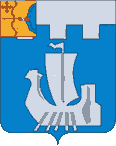 Информационный бюллетень органов местного    самоуправления Подосиновского районаот 12.04.2023 № 13 (552)утверждён решением Подосиновской районной Думы от 21.12.2007 № 30/100(в редакции от 30.08.2011 № 07/60)пгт ПодосиновецПОДОСИНОВСКАЯ РАЙОННАЯ ДУМАШЕСТОГО СОЗЫВАРЕШЕНИЕот 07.04.2023 № 24/97пгт ПодосиновецНа основании статей 21, 46 Устава Подосиновского муниципального района Кировской области Подосиновская районная Дума РЕШИЛА:1.Утвердить отчет об исполнении бюджета Подосиновского района (далее – бюджет района) за 2022 год по доходам в сумме 455895,2 тыс. рублей, по расходам в сумме 443519,4  тыс. рублей, с профицитом в сумме 12375,8 тыс. рублей с показателями:1.1. по доходам бюджета района по кодам классификации доходов бюджетов за 2022 год согласно приложению 1. Прилагается;  1.2. по ведомственной структуре расходов бюджета района за 2022 год  согласно приложению 2. Прилагается;1.3. по распределению бюджетных ассигнований за 2022 год по разделам и подразделам  классификации расходов бюджетов согласно приложению 3. Прилагается;1.4. по распределению бюджетных ассигнований по целевым статьям (муниципальным программам Подосиновского района и непрограммным направлениям деятельности), группам  видов расходов классификации расходов бюджетов за 2022 год, согласно приложению 4. Прилагается;1.5. по источникам финансирования дефицита бюджета района за 2022 год  согласно приложению 5. Прилагается;1.6. по перечню публичных нормативных обязательств, подлежащих исполнению за счет средств бюджета района, и распределение бюджетных ассигнований по ним за 2022 год, согласно приложению 6. Прилагается;1.7. по видам финансовой помощи в разрезе муниципальных образований    района согласно приложениям 7-9. Прилагаются;1.8. по программе муниципальных внутренних заимствований Подосиновского района за 2022 год согласно приложению 10. Прилагается.2. Настоящее решение вступает в силу после его официального опубликования в Информационном бюллетене органов местного самоуправления Подосиновского района.ПредседательПодосиновской районной Думы    Д.В. КопосовПервый заместительглавы Администрации района    Е.В. Терентьева                                                      РАСПРЕДЕЛЕНИЕдотации на выравнивание бюджетной обеспеченности поселений за 2022 год(тыс. руб.)РАСПРЕДЕЛЕНИЕиных межбюджетных трансфертов бюджетам поселений на осуществление части полномочий по решению вопросов местного значения за 2022 год                                                                                                                                           (тыс. руб.)ПОДОСИНОВСКАЯ РАЙОННАЯ ДУМА ШЕСТОГО СОЗЫВАРЕШЕНИЕот 07.04.2023 № 24/98  пгт ПодосиновецВ соответствии с Уставом Подосиновского муниципального района, пунктом 1 раздела 52 Регламента Подосиновской районной Думы, заслушав и обсудив о результатах деятельности Администрации Подосиновского района за 2022 год, Подосиновская районная Дума РЕШИЛА:Утвердить отчет о результатах деятельности Администрации Подосиновского района за 2022 год согласно приложению.2. Решение опубликовать в Информационном бюллетене органов местного самоуправления Подосиновского района и разместить на официальном сайте Администрации Подосиновского района.3. Настоящее решение вступает в силу с момента его подписания.Председатель Подосиновской  районной Думы    Д.В. КопосовОТЧЕТо результатах деятельности Администрации района за 2022 годВ рейтинге муниципалитетов по итогам оценки эффективности деятельности органов местного самоуправления в соответствии с Указом Президента РФ от 28.04.2008 № 607 «Об оценке эффективности деятельности органов местного самоуправления городских округов и муниципальных районов» Подосиновский район по итогам 2021 года занял 22 позицию (2020 – 33). В соответствии с постановлением Правительства Российской Федерации от 17.12.2012 № 1317 и Указом Губернатора Кировской области от 25.04.2014 № 78 «Об оценке населением эффективности деятельности руководителей органов местного самоуправления, унитарных предприятий и учреждений, действующих на региональном и муниципальном уровнях, акционерных обществ, контрольный пакет акций которых находится в собственности Кировской области или в муниципальной собственности, осуществляющих оказание услуг населению муниципальных образований Кировской области» осуществляется оценка населением деятельности руководителей органов местного самоуправления. По итогам оценки за 2022 год деятельностью руководителей муниципальных образований района удовлетворено 58,52% населения (2021 – 56,3%). Итоговое место в рейтинге муниципальных образований области – 41 (2021 год – 43). Численность постоянного населения района на 01.01.2023 (по предварительной оценке) составляет 11,8 тыс. человек (12,3). На территории района зарегистрированы 174 (180) организации и 290 (289) индивидуальных предпринимателей. За истекший год количество организаций уменьшилось на 6 единиц, численность ИП увеличилась на 1 человека.Оборот организаций района, не относящихся к субъектам малого предпринимательства (СМП), за январь-декабрь 2022 года составил 1608,2 млн. руб. (240,5% к 2021 году).Отгрузка товаров собственного производства за год по организациям (без СМП) составила 1296,4 млн. руб. (338,9%). Оборот розничной торговли по организациям (без СМП) за год составил 338,1 млн. руб. (108,9%). Оборот общественного питания по организациям (без СМП) снизился на 11,7% по отношению к 2021 году и составил 5,9 млн. руб.Инвестиции в основной капитал организаций без субъектов малого предпринимательства составили 102,4 млн. руб., по отношению к прошлому году объем инвестиций увеличился на 14,6%.На территории района введены в эксплуатацию 6 (19) зданий общей площадью 1427 кв. м., в т. ч. 4 нежилых (из них 3 промышленных) здания площадью 980 кв. м. и 2 жилых здания площадью 447 кв. м.Среднемесячная заработная плата работников списочного состава организаций (без субъектов малого предпринимательства) за 2022 год увеличилась на 8,9% относительно 2021 года и составила 36,1 тыс. руб. На учете в Центре занятости населения по состоянию на 01.01.2023 состояло 64 человека или 1,1% от экономически активного населения. По сравнению с началом года численность безработных уменьшилась на 29 человек, уровень безработицы снизился на 0,5%.В агропромышленном комплексе района деятельность осуществляют 5 сельскохозяйственных организаций, 2 КФХ, 3 сельскохозяйственных потребительских перерабатывающих кооператива, личные подсобные хозяйства населения. По данным администраций поселений района, на 01.01.2023 в ЛПХ содержится 57 (98) голов КРС из них 36 (48) коров, 149 (196) свиней, 6 лошадей, 68 (79) овец и 143 (61) козы, 2020 (1809) голов птицы, 484 (484) кролика, 485 (1278) пчелосемей.По оперативным данным поголовье крупного рогатого скота в АПК района на 01.01.2023 составило 1084 головы (1114), в том числе 475 коров (474). Валовое производство молока за 2022 год составило 1221 тонну или 89% к предыдущему году, в том числе в фермерских хозяйствах 63% к уровню 2021 года. Надой на корову составил 4488 кг (4419). Выращено скота в живом весе 161 тонна (177), среднесуточные привесы составили 681 грамм (672). Доля обрабатываемой пашни составляет 22% или 5677 га, в том числе зерновые яровые размещены на площади 986 га (850). Валовый сбор зерна составил 2242 тонны (608), урожайность зерновых культур составила 22,9 цн/га (11,8). Обеспеченность семенами зерновых культур на сев 2023 года составляет 97%.План заготовки кормов выполнен по силосу на 158%, по сену на 179%, по сенажу на 138%. Заготовлено 57,5 цн кормовых единиц на условную голову скота (35,2). Засыпано фуражного зерна 1740 тонн (480), обеспеченность своим фуражом составила 100%. Озимую рожь посеяло 1 хозяйство СПК «Маяк» 15 га, поднято 1031 (786) га зяби.В 2022 году государственная поддержка составила 6611,2 тыс. руб., материальную поддержку получили: ИП Глава К(Ф)Х Капустин В.В. на поддержку собственного производства молока и на повышение продуктивности в молочном скотоводстве в сумме 81 тыс. руб. СППССОК «Вятское фермерство» на укрепление материально-технической базы сельскохозяйственных потребительских кооперативов в сумме 6 392,5 тыс. руб.СППК «Семья» на укрепление материально-технической базы сельскохозяйственных потребительских кооперативов в сумме 130,7 тыс. руб.Выплата премии работникам массовых профессий по номинации «Лучший по профессии» составила 7 тыс. руб.В 2022 году на территории района проведен отлов 28 животных без владельцев. Проведено 15 рейдов рабочей группы с целью контроля исполнения гражданами требований федерального и регионального законодательства в сфере обращения с животными на территории района.На территории района функционируют 137 (147) объекта розничной торговли: 60 (57) продовольственных магазинов, 74 (84) магазина с промышленной группой товара, 3 (6) нестационарных торговых объекта, а также 5 аптек и 3 аптечных пункта. Удаленные и малонаселенные пункты района обеспечивает 1 мобильный торговый объект. На территории района осуществляют розничную продажу алкогольной продукции 12 (12) организаций-лицензиатов в 55 торговых точках. На 01.01.2023 фактическая обеспеченность населения района площадью торговых объектов составила 603 кв. м на 1 тыс. человек. Уровень обеспеченности населения площадью стационарных торговых объектов составил 125%. На территории района постоянно функционировали 3 ярмарки в трех городских поселениях.В 2022 году по вопросам защиты прав потребителей оказана информационно-консультативная помощь 20 (29) жителям района. Обращения граждан зарегистрированы в сфере торговли промышленными товарами. В суды в защиту прав потребителей подан 21 (9) иск, 17 (6) из которых удовлетворены в пользу потребителя. В районе насчитывается 8 (11) объектов общественного питания на 204 (268) посадочных места, из них 4 кафе, 2 столовые, 1 бар и 1 объект предприятия быстрого обслуживания (fast food).Пищевая промышленность в районе представлена молочной переработкой, хлебопечением и переработкой мяса. Общая расчетная лесосека на 01.01.2023 по Пинюгскому лесничеству составляет 753,5 тыс. куб. м. За год заготовлено древесины 469,4 (481,67) тыс. куб. м, освоение расчетной лесосеки составило 62,3% (63,9). В отчетном году объем заготовленной древесины снизился на 2,5% по отношению к 2021 году, уровень использования расчетной лесосеки снизился на 1,6%.На арендуемых лесных участках заготовлено 465,3 тыс. куб. м древесины, что составило 99,1% от всего объема заготовленной древесины в 2022 году. Основными сферами деятельности малого бизнеса являются торговля, транспорт, лесозаготовка и деревообработка.В 2022 году на территории района осуществляли деятельность 375 (382) субъектов малого предпринимательства (СМП), в том числе 85 (93) малых предприятий (МП) и 290 (289) индивидуальных предпринимателей (ИП). По отношению к предыдущему году количество СМП снизилось на 7 единиц - количество МП уменьшилось на 8 единиц, численность ИП увеличилась на 1 человека. Основными сферами деятельности малого бизнеса являются торговля, транспорт, лесозаготовка и деревообработка.В бюджет района поступило 87,2 млн. руб. налогов на совокупный доход от субъектов малого предпринимательства, по отношению к 2021 году поступления увеличились на 51,1%. За 2022 год состоялось 36 заседаний комитета по займам Подосиновского фонда поддержки предпринимательства «Бизнес Центр». Микрокредитной компанией ПФПМСП «Бизнес Центр за 2022 год субъектам малого предпринимательства выдан 1 заем на сумму 750 тыс. руб. по агентским соглашениям с областным фондом поддержки предпринимательства и 24 займа на сумму 31,6 млн. руб. самостоятельно, оказана информационно-консультационная поддержка 297 субъектам малого и среднего предпринимательства, в том числе 229 субъектам МСП юридические консультации, 68 субъектам МСП консультирование по бухгалтерским вопросам.Проведены 2 заседания координационного совета по улучшению инвестиционного климата и развитию предпринимательства, рассмотрены 7 вопросов.В рамках «дорожной карты» по внедрению целевых моделей упрощения процедур ведения бизнеса и повышения инвестиционной привлекательности Кировской области от 22.09.2021 № 231/01/2021, утвержденной Губернатором Кировской области, осуществлялись мероприятия по внедрению трех целевых моделей. Средний уровень внедрения моделей по району на 01.01.2023 составил 75%. На 100% реализована целевая модель № 8 «Подключение к системам теплоснабжения, подключение к централизованным системам водоснабжения и водоотведения». Целевая модель № 1 «Получение разрешения на строительство» реализована на 50%, целевая модель № 2 «Подготовка документов и осуществление государственного кадастрового учета и государственной регистрации прав собственности на объекты недвижимого имущества» реализована на 75%.Администрацией района в рамках соглашения от 20.12.2019 № 86 о внедрении в Кировской области Стандарта развития конкуренции в субъектах Российской Федерации осуществлена деятельность по содействию развитию конкуренции и обеспечению условий для благоприятного инвестиционного климата в муниципальном образовании. По итогам рейтинга за 2021 год Подосиновский район занял 3 место, итоги рейтинга за 2022 год еще не подведены. Участие муниципалитета в реализации региональных (национальных) проектов осуществлялось в форме отдельных мероприятий, включенных в виде структурных элементов в муниципальные программы, к сфере реализации которых они относятся. В течение 2022 года проводились актуализация и ежемесячный мониторинг реализации сводного муниципального плана мероприятий по достижению результатов региональных проектов на территории района.В 2021 году действовало 15 муниципальных программ Подосиновского района, разработанных отраслевыми отделами и структурными подразделениями Администрации района. Проведен ежеквартальный мониторинг реализации программ, сводная информация размещена на официальном сайте Администрации района.В государственной автоматизированной системе «Управление» размещено 20 документов стратегического планирования Подосиновского района: стратегия социально-экономического развития на период 2019 – 2035 годов, план мероприятий по реализации Стратегии на период 2019 – 2035 годов, бюджетный прогноз на 2022-2027 годы, прогнозы социально-экономического развития на 2023 год и на плановый период 2024 – 2025 годов, на долгосрочный период 2015-2030 годов, муниципальные программы Подосиновского района. Для осуществления закупок товаров, работ, услуг для муниципальных нужд муниципальными заказчиками района в 2022 году заключено муниципальных контрактов и договоров на закупки товаров, работ, услуг на 321 млн. руб. (177), в том числе по результатам электронных аукционов на 167 млн. руб. (76); заключено договоров и муниципальных контрактов у единственного поставщика на 127 млн. руб. (101); закупки малого объема с использованием Портала малого объема Кировской области на 2,7 млн. руб. (0,2). В результате экономия бюджетных средств составила 6,5 млн. руб. Жилищно-коммунальное хозяйство является отраслью, которая оказывает самое большое влияние на комфортное проживание населения. На территории района функционируют 5 (7) ресурсоснабжающих организаций в сфере теплоснабжения. Общее количество котельных в районе – 26; суммарная установленная мощность котельных – 57,35 Гкал/час. Услуга центрального теплоснабжения оказывается 3173 потребителям. Услуга центрального теплоснабжения оказывается населению в пгт Подосиновец, пгт Демьяново, пгт Пинюг и с. Яхреньга.Средний износ объектов тепло-, водоснабжения и водоотведения составляет 75% (75%). За год предприятиями ЖКХ оказано коммунальных услуг гражданам на сумму 36,2 (33,9) млн. руб., поступило платежей от населения за оказанные коммунальные услуги на сумму 33,8 (32,6) млн. руб.В рамках реализации муниципальной программы «Энергосбережение и повышение энергетической эффективности» за год проведены мероприятия, направленные на экономию энергетических ресурсов, на общую сумму 31,4 млн. руб., в том числе: 11,8 млн. руб. – средства федерального бюджета, 9,2 млн. руб. – средства областного бюджета, 8,1 млн. руб. средства местного бюджета, 2,2 млн. руб. – внебюджетные средства.Обслуживанием жилфонда занимается одна управляющая компания ООО «УК ЖилСервис», осуществляющая управление 107 многоквартирными домами общей площадью 80,04 тыс. кв. м. В районе зарегистрировано 1 ТСЖ с количеством многоквартирных домов – 1, общей площадью 5,5 тыс. кв. м. Основной проблемой ЖКХ остаётся высокий процент износа жилого фонда и городских сетей водоснабжения, водоотведения и теплоснабжения.Индексация тарифов ЖКХ в 2022 году прошла в два этапа. С 1 июля тарифы выросли на 4%, с 1 декабря на 9%. Независимо от роста экономически обоснованных тарифов на коммунальные ресурсы, население района защищено предельным ограничением изменения платы граждан за коммунальные услуги и оплачивает отдельные виды коммунальных услуг по ценам ниже экономически обоснованных, установленных в соответствии с действующим законодательством.В целях подготовки к отопительному периоду 2022-2023 годов создан штаб по подготовке к отопительному периоду. Утвержден «План мероприятий по подготовке объектов ЖКХ и социальной сферы Подосиновского района к работе в осенне-зимний период 2022/2023 годов». Регулярно проводились заседания штаба по подготовке к отопительному периоду с главами муниципальных образований района и руководителями коммунальных предприятий. Паспорта готовности к отопительному сезону 2022-2023гг. получены Администрацией Подосиновского района, а также Администрациями Демьяновского, Подосиновского и Пинюгского городских поселений.Для подготовки тепловых сетей к началу отопительного сезона в Подосиновском городском поселении выполнены работы по ремонту сетей от здания котельной на сумму 1,5 млн. руб.; в Демьяновском городском поселении отремонтированы сети на сумму 0,9 млн. руб. В Демьяновском городском поселении выполнены работы по ремонту водопроводных сетей на сумму 0,6 млн. руб. В рамках подготовки к осенне-зимнему периоду 2023-2024 годов предусмотрены мероприятия по ремонту тепловых и водопроводных сетей в пгт Демьяново и пгт Пинюг, замена водогрейных котлов в пгт Подосиновец и с. Яхреньга, составлены локальные сметные расчеты на общую сумму 18,5 млн. руб. В рамках национального проекта «Жилье и городская среда» по программе «Переселение граждан из аварийного жилого фонда на территории Кировской области» переселено 19 человек, из них 17 человек в пгт Демьяново из д. 17 по ул. Советской, 2 человека в пгт Подосиновец из д. 5 по ул. Льнозаводской. Расходы на реализацию мероприятий составили по Демьяновскому городскому поселению 8699,4 тыс. руб., по Подосиновскому городскому поселению – 913,78 тыс. руб.Для семей, пострадавших от пожара в пгт Демьяново, приобретены 6 жилых помещений за счет внебюджетных средств на сумму 3 млн. руб., в том числе 4 квартиры для 4 семей на общую сумму 2 млн. руб. за счет средств Фонда дома-музея Дзержинского, 2 квартиры для 2 семей на общую сумму 1 млн. руб. за счет средств ООО «Хольц Хаус».В рамках национального проекта «Жилье и городская среда» реализованы мероприятия по формирование комфортной городской среды: в пгт Демьяново благоустроены три дворовые территории по ул. Юбилейная д.5, д.7, ул. Советская д.30, одной общественной территории – парка Победы ул. Комсомольская (2 этап) на общую сумму 2721,5 тыс. руб.; в пгт Пинюг на сумму 1766,7 тыс. руб. благоустроена общественная территория – парка по ул. Индустриальная.В районе сохранена сеть регулярных автобусных маршрутов. МУП «Подосиновская автоколонна» обеспечивает перевозку пассажиров по девяти утвержденным маршрутам. Муниципальное предприятие получило финансовую поддержку из бюджета района в сумме 4474,52 тыс. руб. и субсидию на осуществление перевозок пассажиров автомобильным транспортом из областного бюджета в сумме 1630,1 тыс. руб.Дорожная сеть района на начало 2022 года насчитывала 619,876 км дорог, из них: областные автодороги – 161,555 (100,5) км, дороги местного значения – 248,039 (309,094) км и улично-дорожная сеть поселений – 210,282 (210,271) км. Протяженность дорог местного значения снизилась, а областных увеличилась в связи с передачей дорог Подосиновец-Пинюг и Пинюг-Скрябино-граница Опаринского района из собственности Подосиновского района в государственную собственность Кировской области.Состояние муниципальных автомобильных дорог района на протяжении последних лет остается критическим, и на сегодня 96% (97%) из них не соответствует требованиям по безопасности дорожного движения. Использование средств дорожного фонда регламентируется и защищено законодательно. Расходуется дорожный фонд исходя из первоочередных задач по обеспечению движения транспорта по автомобильным дорогам на основании ежегодных обследований автодорог и искусственных сооружений на них. В первую очередь – это содержание автомобильных дорог, как в летний, так и зимний периоды. Дорожный фонд Подосиновского района за 2022 год составил 32,5 млн. руб., в том числе 26,2 млн. руб. субсидии областного бюджета на дорожную деятельность и 6,3 млн. руб. собственные средства от акцизов.Кассовый расход дорожного фонда муниципального района составил 23,4 млн. руб., в том числе:21,8 млн. руб. на содержание автомобильных дорог общего пользования местного значения (областные средства 20,7 млн. руб., районные – 1,1 млн. руб.);0,1 млн. руб. на проведение оценки уязвимости объектов транспортной инфраструктуры (план – 0,3 млн. руб.);1,3 млн. руб. на предоставление субсидии поселениям на дорожную деятельность;0,2 млн. руб. на разработку проектной документации на ремонт моста через реку Пушма (корректировка).Субсидия областного бюджета на дорожную деятельность израсходована в сумме 20,7 млн. руб. из 26,2 млн. руб., что составило 79,07 %.Остаток средств района на конец 2022 года составил 9,1 млн. руб.Дорожные фонды поселений составили 43,9 (5,1) млн. руб. Кассовый расход дорожных фондов поселений составил 43,68 млн. руб., в том числе на:содержание автомобильных дорог общего пользования местного значения на сумму 4,74 млн. руб.;ремонт автомобильных дорог местного значения с твердым покрытием в границах городских населенных пунктов на общую сумму 36,62 млн. руб.: ремонт ул. Комсомольской пгт Демьяново, расходы составили 22,6 млн. руб., в том числе средства областного бюджета 22,2 млн. руб.; ремонт ул. Советской пгт Подосиновец, расходы составили 6,14 млн. руб., в том числе средства областного бюджета 6,06 млн. руб.; ремонт ул. Индустриальной пгт Пинюг, расходы составили 7,88 млн. руб., в том числе средства областного бюджета 7,3 млн. руб. ремонт автомобильных дорог местного значения ул. Советская пгт Подосиновец, расходы составили 1,2 млн. руб.;устройство пешеходных переходов на автодорогах ул. Советская, Набережная, Боровая пгт Подосиновец на сумму 0,3 млн. руб.;в рамках проекта по поддержке местных инициатив в с. Октябрь выполнены работы по исправлению профиля гравийных оснований дорог, расходы составили 0,8 млн. руб.Остаток средств бюджетов поселений на конец 2022 года составил 174,3 тыс. руб. За последние годы динамика строительства меняется, однако необходимость обеспечения населения доступным и комфортным жильем является одной из важнейших задач социально-экономического развития района. В 2022 году индивидуальным застройщикам выдано 11 (10) уведомлений на строительство и реконструкцию индивидуальных жилых домов и 3 (3) разрешения на реконструкцию многоквартирных жилых домов.  На объекты капитального строительства зданий и сооружений индивидуальным застройщикам выдано 1 разрешение на строительство теплой стоянки; 1 разрешение на реконструкцию магазина; 1 разрешение на строительство склада готовой продукции; 1 разрешение на строительство теплого столярного цеха; 1 разрешения на строительство завода по производству фанеры мощностью 70 тыс. куб. м в год в пос. Демьяново Подосиновского района Кировской области (2-ая очередь – строительство II –го пускового комплекса); 1 разрешение на строительство здание пилоцеха, 1 разрешение на демонтаж части здания склада промтоваров. Индивидуальным застройщикам выдано 8 уведомлений о завершении строительства ИЖД; выдано 1 разрешение на ввод МКД после реконструкции квартир; 1 разрешение на ввод склада готовой продукции; 2 разрешения на строительство пилоцеха; 1 на здание магазина; 1 разрешение на ввод теплой стоянки; 1 на твердотопливную котельную. По обращению застройщиков разработано и выдано 20 градостроительных планов на земельные участки.  По обращению заказчиков подготовлены расчеты начальной максимальной цены контрактов: на «Ремонт моста через реку Пушма на автомобильной дороге подъезд к деревне Лодейно в Подосиновском районе»; на «Капитальный ремонт МКОУ СОШ пгт Пинюг Подосиновского района по адресу: Кировская область, Подосиновский район, пгт Пинюг, ул. Школьная, д. 15»; на «Капитальный ремонт крыши здания в пгт Демьяново ул. Боровая, д. 17»; на «Капитальный ремонт по замене оконных блоков в МКДОУ д/с «Подснежник»  по адресу:613930, Кировская область, Подосиновский район, пгт Подосиновец, ул. Боровая, д.1; на «Капитальный ремонт здания ФОК с. Яхреньга по адресу Кировская область, Подосиновский район, с. Яхреньга, ул. Мира, д. 36».Проведены осмотры и составлены 16 (10) актов обследования жилых домов в рамках комиссий с участием поселений.В рамках муниципальной программы «Развитие строительства и архитектуры» в 2022 году были реализованы мероприятия, направленные на подготовку сведений о границах населенных пунктов: Подосиновское г/п (пгт Подосиновец, с. Октябрь, с. Щеткино, д. Борок, с. Троица); Демьяновское г/п (с. Заречье); Пинюгское г/п (пгт Пинюг); Утмановское с/п (с. Утманово, д. Гагарино, д. Малая Пукалица, д. Великий Двор); Пушемское с/п (п Пушма, с. Скрябино); Яхреньгское с/п (с. Яхреньга, п. Ровдино, д. Ровдино, д. Низовское, д. Головино, д. Коровино, д. Малая Горка, д. Юкляево, д. Южная, д. Морозово), а также на подготовку сведений о границах территориальных зон: Подосиновское г/п (Ж-1); Демьяновское г/п (Ж-1с, ОД-1, Р-2, П-2, СХ-1, ОД-3); Пинюгское г/п (Ж-1); Утмановское с/п (Ж-1); Пушемское с/п (Ж-1); Яхреньгское с/п (Ж-1). Общая сумма заключенных контрактов составила 2256, тыс. руб., из них областная субсидия составила 1278 тыс. руб. Мероприятия реализованы в связи с необходимостью выполнения описания границ территориальных зон и границ населенных пунктов с последующей постановкой в ЕГРН согласно требованиям Градостроительного кодекса РФ.На территории муниципального образования охвачены вывозом твердых коммунальных отходов (далее – ТКО) все поселения. Согласно реестру мест накопления ТКО на территории района имеется 176 (151) контейнерных площадок: из них 88 площадок, обустроенных в соответствии с требованиями законодательства РФ, 88 контейнерных площадок не оборудованных; 120 (111) площадок для населения, 56 (40) площадок, собственниками которых являются юридические лица и индивидуальные предприниматели. Площадки оборудованы 359 (340) контейнерами.В 2023 году на территории района планируется создание 25 мест (площадок) накопления ТКО: 11 мест в Подосиновском городском поселении на сумму 1,2 млн. руб., 14 мест в Демьяновском городском поселении на сумму 1,5 млн. руб.С территории района вывезено 1860,65 (1980) тонны твердых коммунальных отходов. В течение года произошло повышение тарифа на услугу регионального оператора по обращению с ТКО на 92,35% – с 841,56 руб./м3 до 911,26 руб./м3.Органами местного самоуправления в течение года проводилась работа по информированию населения и хозяйствующих субъектов об изменениях в системе обращения с ТКО. В учреждениях образования и культуры проведено 86 мероприятий по информированию и просвещению населения в области обращения с ТКО, участие в которых приняли более 2000 жителей района разных возрастных категорий.Проблемными вопросами в сфере обращения с ТКО остаются: контейнерный парк, по большей части представленный изношенными металлическими контейнерами; значительная отдаленность полигона, на который происходит вывоз ТКО.На территории Демьяновского городского поселения ликвидирована свалка в д. Фомино, очищена площадь 0,55 га, вывезено 3300 тонн отходов, расходы составили 1173 тыс. руб.В 2022 году на территории района охотниками добыто 14 волков, общая сумма вознаграждения составила 210 тыс. руб. Деятельность органов местного самоуправления района в области гражданской обороны, защиты населения и территорий от чрезвычайных ситуаций природного и техногенного характера направлена на осуществление комплекса мероприятий с целью минимизации рисков, повышения безопасности проживающего населения и сохранности материальных и культурных ценностей, а также на совершенствование гражданской обороны. В течение года проведено 7 (6) заседаний районной комиссии по предупреждению и ликвидации чрезвычайных ситуаций и обеспечению пожарной безопасности. Организована переподготовка и повышение квалификации должностных лиц органов местного самоуправления с составлением графиков обучения по вопросам гражданской обороны, охраны труда, защиты населения и территорий от чрезвычайных ситуаций.Состояние подготовки различных групп населения:на базе КОГОБУ «Учебно-методический центр ГОЧС и ПБ Кировской области» обучение и повышение квалификации прошли 2 должностных лица – члена КЧС и ОПБ Подосиновского района; работающее население обучается по месту работы под руководством работодателя; 825 учащихся образовательных организаций проходят обучение посредством школьной программы предметов окружающий мир и ОБЖ;при помощи листовок, памяток, вывешенных на информационных стендах в местах массового скопления людей, обучено 1800 человек неработающего населения.С 13 по 14 апреля прошли всероссийские учения с органами управления и силами Единой государственной системы предупреждения и ликвидации чрезвычайных ситуаций.8 августа прошла тренировка на тему «Лесной пожар, ликвидация ЧС».Анализ складывающейся на территории района обстановки, прогноз ее развития с учетом угрозообразующих факторов в области противодействия терроризму показывает, что угрозы в настоящее время отсутствуют. С 2018 года отсутствуют предпосылки возникновения преступности в данной сфере. В течение 2022 года районная антитеррористическая комиссия работала согласно утвержденному плану, проведено 5 заседаний комиссии, рассмотрено 14 вопросов, заслушано 13 лиц, все решения выполнены.При выполнении мероприятий Комплексного плана противодействия идеологии терроризма в Кировской области на 2019 – 2023 годы учреждениями культуры проведены культурно-просветительные и воспитательные мероприятия, направленные на противодействие идеологии терроризма и экстремизма в образовательной и молодежной среде: проведено 87 мероприятий очно (1852 чел. посетило), 49 мероприятий онлайн (29940 просмотров), выпущены памятки, организован показ видеофильмов и видеороликов по борьбе с терроризмом, оформлены информационные стенды.В образовательных организациях проводилась работа по профилактике экстремизма и терроризма по следующим направлениям: инструктажи всех участников образовательного процесса, ежедневный контроль за пребыванием посторонних лиц на территории и в здании организаций, пропускной режим, дежурство персонала, усиление антитеррористической защищенности инженерными средствами;разъяснение опасности терроризма, формирование неприятия идеологии терроризма.Вопросы противодействия терроризму изучаются в рамках учебных предметов «История» и «Обществознание». В рамках «Недели Памяти жертв Холокоста» в январе 2022 года приняли участие 463 обучающихся. Проведено 14 мероприятий, задействовано 675 человек по направлению «Интернет безопасность», в рамках которого проведены беседы по разъяснению опасности последствий интернет-игр в социальных сетях, вовлечения несовершеннолетних в деструктивные группы в сети Интернет. В школах были разработаны памятки для родителей «Безопасность в сети Интернет». При содействии ОП «Подосиновское» МО МВД России «Лузский» в первом полугодии 2022 года проведено 30 лекций с учащимися образовательных учреждений, направленных на разъяснение законодательства об ответственности несовершеннолетних за правонарушения, в том числе пропаганду террористической деятельности, вовлечение несовершеннолетних и молодежи в групповые нарушения общественного порядка. На сайте Администрации района размещаются информационные материалы в области противодействия идеологии терроризма.Доходы консолидированного бюджета района за 2022 год составили 563 млн. руб. (418), в том числе налоговые доходы – 162 млн. руб. (124), неналоговые доходы – 27 млн. руб. (22). Расходы консолидированного бюджета района произведены в сумме 547 млн. руб. (407).Количество получателей бюджетных средств за год составило 39 (41) единиц.В рамках осуществления внутреннего муниципального финансового контроля финансовым управлением проведено 2 (8) контрольных мероприятия. Финансовым управлением проведены 3 (4) плановые проверки муниципальных учреждений на соответствие требованиям Федерального закона от 05.04.2013 № 44-ФЗ «О контрактной системе в сфере закупок товаров, работ, услуг для обеспечения государственных и муниципальных нужд». При проведении контрольных мероприятий в сфере закупок выявлено нарушение у 1 объекта контроля.Сектором казначейского исполнения бюджета принято 22,5 (22,6) тысячи платежных поручений. В ходе предварительной проверки возвращено 1361 (2047) поручений (6%), предотвращено нецелевое использование денежных средств на сумму 11350,8 (3,6) млн. руб. На учет принято 143 (77) муниципальных контракта на общую сумму 174,7 млн. руб. Принято к учету 16 (3) исполнительных документа на сумму 587,6 (61,9) тыс. руб.По результатам работы межведомственной комиссии по вопросам ликвидации задолженности по заработной плате, легализации трудовых отношений, формирования налоговой базы, укрепления бюджетной дисциплины, сокращения убыточности предприятий, координации деятельности в сфере процедур банкротства организаций, осуществляющих свою деятельность на территории Подосиновского района, из суммы недоимки 6,3 (15,9) млн. руб., погашено 4,0 (13,3) млн. руб.Проведено 9 заседаний межведомственной комиссии по легализации заработной платы, на которых заслушаны 20 работодателей, из них повысили заработную плату 18 работодателей 149 работникам. Дополнительно поступило НДФЛ в сумме 367,3 тыс. руб. На 01.01.2023 года заключено и действуют 265 договоров аренды земельных участков общей площадью 6337,4 га с юридическими лицами и индивидуальными предпринимателями.Администрацией района осуществляется учет поступлений платежей по договорам аренды земельных участков по физическим лицам на территориях сельских поселений. По состоянию на 01.01.2023 года заключено 449 договоров общей площадью 43,05 га.Принято в казну Подосиновского района 9 земельных участков общей площадью 21903 кв. метров, зарегистрировано право собственности на 9 земельных участков.Прекращено право пользования земельными участками, находящихся на территории сельских поселений по различным причинам в количестве 15.В 2022 году по заявлениям в собственность многодетным семьям предоставлен 1 земельный участок общей площадью 1500 кв. метров.В соответствии с постановлением Правительства Российской Федерации от 10.03.2022 № 336 «Об особенностях организации и осуществления государственного контроля (надзора), муниципального контроля» в 2022 году плановые и внеплановые контрольные (надзорные) мероприятия по муниципальному земельному контролю в отношении юридических лиц, индивидуальных предпринимателей и физических лиц (граждан) не проводились.На 01.01.2023 реестр муниципального имущества состоит из 260 объектов недвижимого муниципального имущества, в том числе 53 земельных участков, и 382 объектов движимого муниципального имущества, находящихся в собственности муниципального района.За год принято в казну 6 объектов недвижимого муниципального имущества, 113 объектов движимого муниципального имущества.Вновь зарегистрировано право муниципальной собственности на 5 объектов недвижимого муниципального имущества и 4 транспортных средства.В течение 2022 года по распоряжению муниципальным имуществом проведено списание 2 объектов недвижимого имущества, 10 объектов движимого имущества, 6 из которых находились в оперативном управлении и 4 транспортных средства, которые находилось в хозяйственном ведении.Проведены действия по разграничению имущества: из муниципальной собственности района передана в собственность Демьяновского городского поселения 1 квартира, находящаяся в найме у детей-сирот или детей оставшихся без попечения родителей, в собственность Пинюгского городского поселения переданы 3 единицы оргтехники и 140 театральных кресел, в собственность Яхреньгского сельского поселения передано одно транспортное средство.В специализированный жилищный фонд района на 01.01.2023 включено 46 квартир, из них 6 квартир предоставлены работникам образования и культуры, 37 квартир предоставлены гражданам из числа детей-сирот и детей, оставшихся без попечения родителей, заключены договоры найма, 3 квартиры для граждан из числа детей-сирот и детей, оставшихся без попечения родителей, не распределены. На начало 2023 года действует 26 договоров аренды муниципального имущества. По состоянию на 01.01.2023 в реестр арендуемых включены 10 помещений, 1 сооружение; в реестр переданных в безвозмездное пользование включены 24 объекта недвижимого и 19 объектов движимого муниципального имущества.Общая задолженность по аренде земельных участков и муниципального имущества на 01.01.2023 составляла 1379 тыс. руб., снижение по сравнению с началом 2022 года составило 674,3 тыс. руб.Должникам по аренде земельных участков направлено 40 претензий на общую сумму 80,9 тыс. руб., погашена задолженность по 22 претензиям на общую сумму 298,1 тыс. руб. За 2022 год взыскана задолженность по судебным искам на общую сумму 231,6 тыс. руб. Для взыскания задолженности по аренде муниципального имущества района направлены 34 претензии на сумму 283,3 тыс. руб., задолженность погашена по 5 претензиям на сумму 387,2 тыс. руб. За 2022 год взыскана задолженность по судебным искам на общую сумму 93,8 тыс. руб.Направлено в суд 31 заявление о выдаче судебного приказа в отношении должников по аренде муниципального имущества и плате за наем муниципального жилья на общую сумму 478,2 тыс. руб., а также 24 заявления в отношении должников по аренде земельных участков на общую сумму 141,44 тыс. руб. Все направленные заявления удовлетворены судом, исполнительные документы направлены для принудительного исполнения в Службу судебных приставов.За 2022 год приватизированы 1 помещение, 2 здания, 2 земельных участка на общую сумму 42,05 тыс. руб. В системе образования Подосиновского района в 2022 году функционировало 13 (14) муниципальных образовательных организаций. В связи с уменьшением количества детей дошкольного возраста ликвидирована 1 образовательная организация – МКДОУ детский сад «Светлячок» пгт Подосиновец.По состоянию на 01.01.2023 427 (484) детей осваивали общеобразовательную программу дошкольного образования, что составляет 66% от общей численности детей в возрасте от 1 до 6 лет. Все желающие обеспечены местами в дошкольных образовательных учреждениях. В муниципальных образовательных организациях свободны 312 мест для дошкольников. На учете для определения в дошкольные учреждения состоит 30 (39) детей, из них в возрасте от 1 года до 6 лет – 18 детей, все заявления имеют статус «отложенный спрос», то есть места ими будут востребованы в 2023 и 2024 году. 74 ребенка дошкольного возраста («домашние дети»), проживающих на территории района, не посещают детские сады и не заявлялись на получение места.В 2022-2023 учебном году 1269 детей обучается в общеобразовательных школах района (в государственных – 1030 (1039) человек, в муниципальных – 239 (266) человек). Доступности обучения способствует подвоз 137 учащихся из 21 населенного пункта в муниципальные и государственные образовательные учреждения по 8 школьным маршрутам. В кружках и секциях МКУ ДО ДДТ «Ровесник» пгт Подосиновец занимается 990 обучающихся; в МКУ ДО ДЮСШ пгт Подосиновец занимается 512 обучающихся, 474 физических лица, более 2/3 детей осваивают две и более программы дополнительного образования. Доля детей в возрасте от 5 до 18 лет, получающих дополнительное образование с использованием сертификата дополнительного образования, составляет 79,1% (78,6). В решении образовательных и воспитательных задач в районе занято 155 педагогов, общее число работников в системе образования составляет 440 человек.Все мероприятия в сфере образования реализуются в рамках муниципальной программы «Развитие образования». Общий объем финансирования по программе составил 237,9 млн. руб., в том числе средства бюджета района 112,2 млн. руб., средства областного бюджета 88,7 млн. руб., средства федерального бюджета 37,0 млн. руб.В 2022 году за счет средств бюджета района, субсидии из областного бюджета и привлеченных средств профинансированы мероприятия, направленные на сохранении материально-технической базы и создании комфортной среды в образовательных организациях. За счет средств субсидий из областного бюджета проведен капитальный ремонт кровли второго корпуса детского сада «Сказка» пгт Демьяново, в полном объеме заменены оконные блоки и балконные двери, частично заменены входные и групповые двери в детских садах «Подснежник» пгт Подосиновец, «Сказка» пгт Демьяново». В рамках проекта по поддержке местных инициатив реализован проект «Уютный уголок детства – 21», проведен ремонт помещений в здании МКУ ДО ДДТ «Ровесник» пгт Подосиновец.  В течение года проводилась замена вышедшего из строя оборудования для пищеблоков, учебного, компьютерного оборудования, закуплена мебель для групповых и спальных комнат в детских садах пгт Подосиновец и пгт Демьяново на сумму 1 млн. руб. В рамках федерального проекта «Современная школа» национального проекта «Образование» поставлены материалы и оборудование для создания Центра образования естественно-научной и технологической направленностей «Точка роста» в средней школе пгт Пинюг. На капитальный ремонт и оснащение МКОУ СОШ пгт Пинюг направлено 38 млн. руб., из них на оснащение школы – 9,4 млн. руб. Установлено ограждение по периметру здания и система оповещения при угрозе чрезвычайных ситуаций. В целях исключения аварийных ситуаций проведены работы по монтажу новой линии электропередач в школе. Во всех образовательных организациях реализован комплекс мер по текущему содержанию зданий, проведению планово-предупредительных противопожарных, антитеррористических, санитарных мероприятий, текущие ремонты систем отопления и водоснабжения. В том числе устранены нарушения по антитеррористической защищенности объектов: выполнен монтаж системы оповещения в детских садах «Сказка» пгт Демьяново и «Подснежник» пгт Подосиновец на общую сумму 995,8 тыс. руб., из них 840 тыс. руб. добровольные пожертвования Фонда поддержки и реализации некоммерческих проектов «Добрые дела».Для сохранения здоровья учащихся и формирования здорового образа жизни, а также для профилактики негативных социальных проявлений среди обучающихся, особенно значимой становится задача создания условий для занятий физкультурой и спортом. За счет средств местного бюджета в рамках муниципальной программы «Развитие образования» проведен текущий ремонт здания физкультурно-оздоровительно комплекса МКУ ДО ДЮСШ пгт Подосиновец в пгт Демьяново на сумму 1,2 млн. руб. В 2022 году в рамках государственной программы Кировской области «Развитие физической культуры и спорта» Подосиновскому району предоставлены межбюджетные трансферты в размере 500 тыс. руб. на финансовую поддержку детско-юношеского спорта (оснащение спортивным оборудованием, инвентарем и экипировкой).Важное значение в деятельности образовательных организаций по сохранению здоровья обучающихся имеет организация качественного питания. Бесплатное горячее питание предоставляется обучающимся 1-4 классов, на эти цели направлено более 1 млн. руб. Летним оздоровительным отдыхом охвачено 497 детей. Общий объем финансирования на оплату питания в летних оздоровительных лагерях составил 1,07 млн. руб.В целях обеспечения социальной поддержки детей–сирот и детей, оставшихся без попечения родителей, 31 ребенку выплачивались денежные средства, материальное вознаграждение за труд получали 8 приемных родителей. Средняя заработная плата педагогических работников муниципальных образовательных организаций общего образования составила 34521,84 (30119,3) руб. или 106,38 % к уровню, установленному соглашением.Средняя заработная плата педагогических работников муниципальных образовательных организаций, реализующих основную общеобразовательную программу дошкольного образования составила 31740,09 (26824,74) руб. или 107,89 % к уровню, установленному соглашением.Средняя заработная плата педагогических работников муниципальных образовательных организаций дополнительного образования детей, находящихся в ведении органов местного самоуправления, осуществляющих управление в сфере образования, составила 31709,68 (29921,05) руб., 101,4 % к уровню, установленному соглашением.Мерами социальной поддержки по оплате жилищно-коммунальных услуг на селе воспользовались 156 педагогических работников.Выплата компенсации части родительской платы за присмотр и уход за детьми, осваивающими образовательные программы дошкольного образования, обеспечена 100 % родителям от общего числа родителей, воспользовавшихся правом на предоставление компенсации.В районе функционируют 8 культурно-досуговых учреждений – юридических лиц с 5 филиалами, Подосиновская МБС с 12 филиалами, Подосиновский краеведческий музей с мемориальным Домом-музеем И.С. Конева, 2 детские музыкальные школы.Основные контрольные показатели учреждений культуры за отчетный год имеют положительную динамику по причине снятия в течение 2022 года ограничительных мер по предупреждению распространения коронавирусной инфекции и возобновления проведения мероприятий с очным присутствием граждан.Все учреждения культуры активно работают в онлайн-режиме. Все учреждения – юридические лица, подведомственные Администрации района, имеют сайты; страницы в социальных сетях активно ведут все учреждения и их филиалы. Учреждения культуры и детские музыкальные школы активно участвуют в конкурсах и фестивалях различного уровня, в отчетном году они приняли участие в 20 (29) международных, 42 (30) всероссийских, 53 (29) межрегиональных, 46 (55) областных, 28 (27) межрайонных конкурсах и фестивалях. Учреждениями культуры организовано и проведено 25 (30) мероприятий районного статуса, 7 (9) межрайонного и 21 (6) межрегионального.В рамках Года культурного наследия народов России в 2022 году учреждениями культуры проведено более 300 тематических мероприятий. Также проведено 110 тематических мероприятий, посвященных 125-летию со дня рождения дважды Героя Советского Союза, Маршала Советского Союза Ивана Степановича Конева.Учреждения культуры и ДМШ активно работают по привлечению средств областного и федерального бюджетов, внебюджетных средств на ремонтные работы и укрепление материально-технической базы. Всего израсходовано на данные цели 23,8 млн. руб., в том числе 6,0 млн. руб. – средства федерального бюджета, 8,8 млн. руб. – областного бюджета, 7,6 млн. руб. – местного бюджета, 1,4 млн. руб. – внебюджетные средства.Денежные средства направлены на: ремонт зданий учреждений культуры и ДМШ – 11,8 млн. руб.; приобретение звуковой, световой и видео аппаратуры 1,2 млн. руб.; приобретение оргтехники 1,2 млн. руб.; приобретение музыкальных инструментов 4,7 млн. руб.; приобретение мебели 0,6 млн. руб.; приобретение костюмов 0,7 млн. руб.; приобретение книг 0,9 млн. руб.; на подписку 0,3 млн. руб.На мероприятия по противопожарной безопасности израсходовано 0,4 млн. руб.В 2022 году в рамках национального проекта «Культура» МКОУ ДО ДМШ пгт Демьяново приобретены новые музыкальные инструменты (6 пианино, 5 баянов, 6 гармоней, аккордеон, синтезатор), звуковое оборудование, ноутбук, хоровые станки, шкафы, стулья, 284 экземпляра учебной литературы. Объем финансирования составил 5,2 млн. руб. В 2022 году из областного бюджета выделена субсидия в размере 3,36 млн. руб. на разработку проектной документации на строительство многофункционального культурного центра в пгт Демьяново. Контракт на выполнение работ по разработке проектно-сметной документации по результатам аукциона заключен с ООО «Оникс» (г. Брянск). В декабре 2022 года проектная документация направлена подрядчиком на государственную экспертизу в КОГАУ «Управление государственной экспертизы и ценообразования в строительстве». Работы по проведению государственной экспертизы оплачены за счет средств местного бюджета в сумме 761,9 тыс. руб. Предварительная стоимость строительства здания многофункционального культурного центра в пгт Демьяново составляет 198646,97 тыс. руб.В рамках участия в федеральном проекте «Местный Дом культуры» проведен текущий ремонт помещений Яхреньгского СДК на сумму 1,8 млн. руб. В рамках капитального ремонта здания Дома культуры пгт Пинюг на сумму 7,3 млн. руб. заменены окна, устроен эвакуационный выход в танцевальном зале, проведен ремонт танцевального зала, кабинетов и коридора цокольного этажа, заменены полы в зрительном зале, двери в помещениях цокольного этажа, система отопления на втором этаже, электрооборудование.В Подосиновском Доме ремесел смонтирована система электроотопления, частично отремонтированы помещения, заменены окна, оборудован санузел, подведено водоснабжение на общую сумму 1,1 млн. руб. В Пинюгской библиотеке семейного чтения отремонтировано помещение и проведены наружные ремонтные работы на сумму 0,5 млн. руб. Произведены работы по устройству литературного сквера у здания Подосиновской центральной библиотеки на сумму 220 тыс. руб.Благоустроена территория музейного комплекса в д. Лодейно (обновлен тротуар, построено помещение для пожарной помпы, демонтирована теплотрасса, отремонтирована кровля построек) на сумму 436,6 тыс. руб.Отремонтирована крыша здания Подосиновского РДК на сумму 258,3 тыс. руб.В Пушемском сельском клубе отремонтированы входные группы и утеплена стена на сумму 187,5 тыс. руб.В 2022 году учреждениям культуры, не прошедшим конкурсный отбор по проекту «Местный дом культуры» по направлению обновление материально-технической базы, в рамках Года культурного наследия народов России выделена субсидия из областного бюджета на развитие и укрепление материально-технической базы домов культуры. Пинюгский, Яхреньгский, Щеткинский, Зареченский, Борокский и Утмановский дома культуры получили возможность обновить материально-техническую базу на общую сумму 4,1 млн. руб. Приобретены одежда сцены и шторы, музыкальная, световая и видеоаппаратура, оргтехника, костюмы, музыкальные инструменты и мебель.  МКУК «Подосиновский краеведческий музей» оснащен витринами и программным обеспечением на сумму 202,1 тыс. руб.В 2022 году Администрацией района приобретено здание для размещения Утмановской сельской библиотеки, расходы составили 200 тыс. руб., осуществлено подведению электроэнергии к зданию на сумму 83,4 тыс. руб.Подготовлена проектно-сметная документация на капитальный ремонт: Подосиновского краеведческого музея, затраты составили 439,1 тыс. руб. (стоимость кап. ремонта – 11,1 млн. руб.); Зареченского СДК, затраты составили 170,5 тыс. руб. (стоимость кап. ремонта – 2,4 млн. руб.); Борокского СДК, затраты составили 131 тыс. руб. (стоимость кап. ремонта – 3,8 млн. руб.). МКУК «Подосиновский РДК» выиграл грант Президентского фонда культурных инициатив на реализацию проекта «ХХХI Межрегиональный фестиваль «Славяне Поюжья» в сумме 1778,9 тыс. руб. В рамках гранта в течение 2022 года прошло 15 культурно-массовых мероприятий. Приобретены ткацкий стан, столы, костюмы, ростовые куклы, вокальные и театрально – хоровые микрофоны, видеокамера, компьютер, акустическая система, баннер и др. на сумму 860 тыс. руб. Изданы сборники «Звезда Поюжья», «Звезда Поюжья. Дети», альбом «Наследие земли подосиновской» на сумму 260 тыс. руб.МКУК «Подосиновский краеведческий музей» в рамках Президентского фонда культурных инициатив реализовал проект «В память о Маршале Коневе», сумма гранта составила 494,9 тыс. руб. В рамках гранта в течение 2022 года прошло 9 тематических мероприятий. Приобретено оборудование: компьютер, фотоаппарат, проектор, экран, стенд, кофемашина на сумму 129,5 тыс. руб. Изданы сборники «Равняемся на Маршала» и «Материалы краеведческой конференции» на сумму 90 тыс. руб.В рамках грантового конкурса «Серебряное созвездие» Подосиновской центральной библиотекой им. А.А. Филева реализован проект «Библиобус-TUR», на грант в сумме 98 тыс. руб. организованы туристические поездки по району, приобретено туристическое оборудование; Борокским сельским домом культуры реализован проект «Серебряный возраст – на старт!» на сумму гранта 98 тыс. руб. проведены спортивные мероприятия, приобретены тренажеры.Достигнутый уровень среднемесячной заработной платы работников культуры по итогам года составил по всем работникам 30852,6 руб. (28205,4), что составило 100,1% к плановым показателям по заключенному соглашению с министерством культуры Кировской области (30816,1 руб.). Средняя заработная плата педагогических работников детских музыкальных школ на 01.01.2023 составила 37900 руб. (35589,8) или 102,5 % к плановым показателям по заключенному соглашению с министерством образования Кировской области (36964,5 руб.).Руководители и специалисты учреждений культуры и детских музыкальных школ 27 раз участвовали в семинарах и творческих лабораториях. На курсах повышения квалификации 37 человек повысили уровень знаний, умений и навыков, в том числе 24 специалиста учреждений культуры прошли курсы повышения квалификации в рамках нацпроекта «Культура» в Саратовской государственной консерватории, Пермском государственном институте культуры, Российской государственной библиотеке. Большая часть обучающих мероприятий прошла дистанционно, многие приняли участие по нескольким направлениям курсовой подготовки в разных образовательных организациях.Организация работы в сфере физкультуры, спорта и молодежной политики осуществляется в рамках муниципальной программы «Развитие спорта и молодежной политики», расходы бюджета района составили 235,1 тыс. руб. Согласно календарному плану за 2022 год проведено 38 (33) официальных физкультурно-оздоровительных и спортивных мероприятий в которых приняли участие более 1705 (1000) человек. Основными видами спорта в районе являются: футбол (мини-футбол), волейбол, лыжные гонки, активно развивается хоккей с шайбой, теннис.В сдаче нормативов испытаний всероссийского физкультурно-спортивного комплекса «Готов к труду и обороне» приняли участие 152 (96) человека. Присвоено 152 (81) знака отличия ВФСК «ГТО», в том числе 96 (45) золотых, 34 (26) серебряных, 22 (10) бронзовых. Присвоено 280 (328) массовых спортивных разрядов, выполнили нормативы первого спортивного разряда 3 (2) человека.В 2022 году проведен капитальный ремонт МКУ «ФОК» с. Яхреньга, отремонтированы крыша, стены и потолок в помещении бассейна, а также фасад здания. Расходы составили 5,8 млн. руб. В рамках проекта по поддержке местных инициатив в с. Утманово реализован проект «Шаг к здоровью», установлены уличные тренажеры, расходы составили 770,9 тыс. руб.Работа в сфере молодежной политики осуществляется совместно с учреждениями культуры, образования, детскими и молодежными общественными объединениями, НКО «Центр развития добровольчества «Доброцентр». В рамках исполнения программы «Развитие спорта и молодежной политики» за год проведено 89 (87) мероприятий, в которых приняли участие более 3000 человек. Информирование молодежи о возможностях организации своей жизни в обществе и мероприятиях в сфере молодежной политики осуществляется в форме размещения информации на официальном сайте Администрации района, интернет ресурсах (группы «Молодежь Подосиновского района», «Ресурсный центр по развитию добровольчества» во «ВКонтакте»), в СМИ, оформления информационных стендов, распространения брошюр и листовок. Общее количество детей и подростков, задействованных в детском и волонтерском движении в образовательных организациях и учреждениях культуры района составляет 801 человек. На территории района осуществляют волонтерскую деятельность 5 волонтерских организаций, 7 детских организаций, 1 объединение при учреждении культуры.В 2022 году организовано участие отрядов добровольцев в районных, областных, региональных, всероссийских фестивалях и акциях. В сентябре на базе РДК была организована межмуниципальная школа волонтеров #ДобраяСреда. Одним из направлений деятельности по профилактике негативных явлений в молодежной среде является формирование гражданского и патриотического воспитания у подрастающего поколения. На это направлены такие мероприятия, как спартакиада допризывной молодежи, муниципальный этап военно-спортивной игры «Зарница», Районная акция «День призывника».На формирование здорового образа жизни среди молодежи были направлены: двадцатый открытый молодёжный туристический слет в Подосиновском районе, районный туристический слет «Подросток» и районный праздник «День здоровья» для детей и подростков, состоящих на разных видах профилактического учета.Организовано участие курсантов ВП(с)К «Долг» в трех областных и межрегиональных соревнованиях и обучающем семинаре.Продолжает работу местное отделение Всероссийского детско-юношеского военно-патриотического движения «ЮНАРМИЯ» на базе ВП(с)К «Долг». Создан отряд в КОГОБУ СШ пгт Подосиновец.На создание условий для помощи семьям, состоящим на учете в КДН и ЗП и находящимся в трудной жизненной ситуации, были направлены благотворительные акции по сбору вещей, канцтоваров, игрушек «Соберем ребенка в школу».На территории района осуществляется целенаправленная работа по реализации государственной политики в сфере защиты прав детей-сирот и детей, оставшихся без попечения родителей.За 2022 год вновь выявлено и учтено всего 9 (14) детей, оставшихся без попечения родителей, все выявленные дети «социальные сироты» при живых родителях. Из них 4 ребенка устроены под опеку в семьи родственников, 3 ребенка устроены в организации для детей-сирот и детей, оставшихся без попечения родителей, 1 ребенок возвращен родителям в кровную семью по решению суда, 1 ребенок на конец отчетного периода не устроен, временно помещен в ОВПДиП КОГАУСО «Межрайонный КЦСОН в Подосиновском районе» п. Заря Опаринского муниципального округа.По итогам 2022 года доля детей, устроенных на воспитание в семьи (5 детей), от вновь выявленных (9 детей) составила 55,5 % (средний показатель семейного устройства).На конец года на учете в органе опеки и попечительства района состоит 16 опекунских семей (16), в которых воспитывается 20 подопечных (21), 8 приемных семей (7), в которых приобрели тепло и заботу 8 (8) приемных детей, 5 (5) детей находится под опекой по заявлению родителей, 3 (4) семьи усыновителей, в которых 3 (4) усыновлённых ребенка. Возвратов детей из замещающих семей не было. За год поставлено на учёт на получение жилого помещения 6 (7) человек, относящихся к категории детей-сирот и детей, оставшихся без попечения родителей и лиц из их числа. Сформирован банк данных детей-сирот и детей, оставшихся без попечения родителей, лиц из их числа в возрасте до 23 лет, не имеющих закрепленного жилого помещения. На конец отчетного периода в банке данных состоит 49 человек, из них 21 человек включен в список органа опеки и попечительства по обеспечению жилым помещением.  На приобретение жилых помещений для детей-сирот и детей, оставшихся без попечения родителей за счет субвенции на выполнение полномочий по обеспечению прав детей-сирот и детей, оставшихся без попечения родителей, на жилое помещение осуществлены расходы в сумме 1225,2 тыс. руб. Приобретены две однокомнатные благоустроенные квартиры в пгт Демьяново. На конец отчетного периода необеспеченных жильем лиц из числа детей-сирот и детей, оставшихся без попечения родителей, не имеется.Проведены 34 (39) проверки сохранности и надлежащего санитарного и технического состояния жилых помещений, обследовано 14 (13) жилых помещений. По итогам проверок в 3 жилых помещениях установлен факт невозможности проживания.  В отношении 5 (8) человек принято распоряжение Администрации района о праве на меру социальной поддержки в виде предоставления жилого помещения. В целях профилактики безнадзорности и правонарушений несовершеннолетних, комиссией по делам несовершеннолетних и защите их прав (далее – комиссия) проведено 16 заседаний, на которых рассмотрено: 57 протоколов об административном правонарушении на родителей, 6 протоколов на несовершеннолетних; 11 постановлений органов внутренних дел, Отделения надзорной деятельности об отказе в возбуждении уголовного дела в отношении несовершеннолетних; 11 определений органов внутренних дел об отказе в возбуждении дела об административном правонарушении в отношении несовершеннолетних; 71 профилактический вопрос. В 2022 году за совершение повторного общественно-опасного деяния в центр временного содержания несовершеннолетних правонарушителей УМВД России по Кировской области по постановлению Подосиновского районного суда помещено 3 несовершеннолетних, 3 несовершеннолетних направлено в специальное учебно-воспитательное учреждение закрытого типа, 1 несовершеннолетний помещен в воспитательную колонию.В 2022 году комиссией принято решение о сборе характеризующих материалов, необходимых для обращения с исковым заявлением в суд по вопросу о лишении (ограничении) родительских прав в отношении 17 родителей. В Подосиновском районном суде удовлетворено 7 исковых заявлений о лишении родительских прав, 6 исковых заявлений об ограничении в родительских правах.В целях профилактики безнадзорности и правонарушений несовершеннолетних в течение года проводились профилактические мероприятия в образовательных организациях классные часы, правовые уроки с участием представителей ОП «Подосиновское», ОГИБДД МО МВД России «Лузский», Прокуратуры района; комплексные оздоровительные, физкультурно-спортивные и агитационно-пропагандистские мероприятия; дни, недели правовых знаний, бесед, лекций по антиалкогольному, антинаркотическому и половому воспитанию несовершеннолетних и их родителей (изготовление печатной продукции, наглядных материалов), различные конкурсы, а также индивидуальная профилактическая работа с состоящими на межведомственном и внутришкольном учете детьми. Ежегодно распоряжением Администрации района утверждаются мероприятия по трем направлениям работы по профилактике безнадзорности и правонарушений несовершеннолетних, по формированию толерантного сознания и профилактике экстремизма среди несовершеннолетних, по профилактике наркологических заболеваний среди несовершеннолетних. В данной работе задействованы все субъекты системы профилактики района, которые каждое полугодие представляют в комиссию информацию о проведенной работе. За 2022 год поставлено на учет 6 (13) семей, снято с учета 20 (22) семей, из которых 11 по улучшению ситуации.На 01.01.2023 на межведомственном профилактическом учете состоит 17 (31) семей. Для каждой семьи, находящейся в социально опасном положении, разработаны межведомственные планы индивидуальной профилактической работы, которые рассмотрены и приняты на межведомственном консилиуме.На 01.01.2023 на межведомственном профилактическом учете состоит 8 (23) несовершеннолетних, за 2022 год поставлено на учет 18 (12) подростков, снято с учета за год 33 (20) подростка, из них 20 в связи с успешной ресоциализацией.В 2022 году 25 жилых помещений, где проживают многодетные семьи, семьи, находящиеся в социально опасном положении и в трудной жизненной ситуации, оборудованы автономными пожарными извещателями, расходы составили 30,1 тыс. руб.Документооборот в Администрации района в 2022 году составил 9461 единицу (8903), в том числе: входящая корреспонденция – 5836 единиц (5327), исходящая корреспонденция – 3625 единиц (3576).Принято 1049 (885) правовых актов Администрации района (постановлений – 346 (269), распоряжений – 703 (616)), а также 274 (300) приказа по личному составу. В целях опубликования муниципальных правовых актов выпущено 55 (46) Информационных бюллетеней органов местного самоуправления района.В Подосиновском муниципальном архиве на 01.01.2023 на хранении находится 34071 (33329) единица хранения, что составляет 163 (159) фонда. За 2022 год архивный фонд пополнился на 742 единицы хранения, а именно, принято 33 дела управленческой документации и 709 дел по личному составу от 4-х ликвидированных организаций. Исполнено 863 (620) запроса, в том числе в рамках электронного документооборота с органами Пенсионного фонда – 694 (465) запроса.Организационно-правовым отделом подготовлены исковые материалы и заявления по 17 делам в арбитражные суды и суды общей юрисдикции в интересах Администрации района. Представлены интересы Администрации в 26 судебных заседаниях в Арбитражном суде, в мировом суде, суде общей юрисдикции.Подготовлены наградные документы: на Почётную грамоту Администрации Подосиновского района – 4 (14), на Благодарственное письмо Администрации Подосиновского района – 29 (59). За 2022 год в Администрацию района принято 9 (9) муниципальных служащих и 3 (3) технических работника, уволилось 10 (10) муниципальных служащих и 1 (6) технический работник. Сокращено 0,5 единицы ведущего специалиста по муниципальному земельному контролю отдела по УМИ и ЗР.Проведена аттестация 6 (15) муниципальных служащих Администрации района. Из числа постоянно действующих в Администрации района комиссий самыми «востребованными» по количеству заседаний являются: комиссия по делам несовершеннолетних 16 (21); комиссия по награждению Почетной грамотой и Благодарственным письмом 14 (26); комиссия по установлению стажа муниципальной службы 11 (5), межведомственная комиссия по вопросам легализации неформального рынка труда, формирования налоговой базы, укрепления бюджетной дисциплины, сокращения убыточности предприятий 9 (7); комиссия по предупреждению и ликвидации чрезвычайных ситуаций и обеспечению пожарной безопасности 7 (6); антитеррористическая комиссия 5. Важным направлением в деятельности Администрации района является работа с обращениями граждан и организаций. В 2022 году поступило 50 (97) письменных обращений граждан. Основные темы обращений: транспортное обеспечение и содержание дорог 12 (16), благоустройство территорий 10 (17), вопросы водо- и теплоснабжения 9 (24). недостатки в работе ОМСУ 7 (18), вопросы улучшения жилищных условий и содержания МКД 4 (9), обращение с ТКО 2 (4).По всем обращениям, поступившим по переадресации из вышестоящих органов, представлена информация в соответствующие органы. ________________  ПОДОСИНОВСКАЯ РАЙОННАЯ ДУМАШЕСТОГО СОЗЫВАРЕШЕНИЕот 07.04.2023 № 24/99пгт ПодосиновецВ соответствии со свидетельством о государственной регистрации права от 13.01.2009 года 43 АВ № 011868, со статьей 21 Устава Подосиновского муниципального района Кировской области Подосиновская районная Дума РЕШИЛА:Внести в решение Подосиновской районной Думы от 11.05.2012 №14/129 «О Перечне автомобильных дорог общего пользования местного значения Подосиновского района Кировской области» (с изменениями, внесенными решением Подосиновской районной Думы от 11.03.2022 №08/36) следующие изменения:Приложение «Перечень автомобильных дорог общего пользования местного значения Подосиновского района Кировской области» изложить в новой редакции согласно приложению.Решение Подосиновской районной Думы от 11.03.2022 № 08/36 «О внесении изменений в решение Подосиновской районной Думы от 11.05.2012 № 14/129» признать утратившим силу.Настоящее решение вступает в силу после его официального опубликования в Информационном бюллетене органов местного самоуправления Подосиновского районаРазместить настоящее решение в сети «Интернет» на официальном сайте Администрации Подосиновского района по адресу https://podosadm-r43.gosuslugi.ru.Председатель Подосиновской районной Думы    Д.В. КопосовПереченьавтомобильных дорог общего пользования местного значения Подосиновского района Кировской области__________УЧРЕДИТЕЛЬ: Подосиновская районная Дума Кировской областиОТВЕТСТВЕННЫЙ ЗА ВЫПУСК ИЗДАНИЯ: Администрация Подосиновского районаАДРЕС: 613930, пгт Подосиновец Кировской обл., ул. Советская, 77ДАТА ВЫПУСКА: 12.04.2023, ТИРАЖ: 10 экземпляров№п/пСодержаниеРеквизитыСтраница1.Об исполнении  бюджета Подосиновского района за 2022 годот 07.04.2023№ 24/973-662.Об отчете о результатах деятельности Администрации Подосиновского района за 2022 годот 07.04.2023№ 24/9867-923.О внесении изменений в решение Подосиновской районной Думы от 11.05.2012 № 14/129от 07.04.2023№ 24/9993-98Об исполнении бюджета Подосиновского района за 2022 годПриложение 1 к решению Подосиновской районной Думыот 07.04.2023 № 24/97 Доходы бюджета района за 2022 год по кодам классификации доходов бюджетовДоходы бюджета района за 2022 год по кодам классификации доходов бюджетовДоходы бюджета района за 2022 год по кодам классификации доходов бюджетовДоходы бюджета района за 2022 год по кодам классификации доходов бюджетовДоходы бюджета района за 2022 год по кодам классификации доходов бюджетовДоходы бюджета района за 2022 год по кодам классификации доходов бюджетовНаименование показателяКод бюджетной классификацииКод бюджетной классификацииПлановые назначения    (тыс. руб.)Кассовое исполнение 
(тыс. руб.)% исполненияНаименование показателяадми-нистра-тора поступ-ленийдоходов местного бюджетаПлановые назначения    (тыс. руб.)Кассовое исполнение 
(тыс. руб.)% исполнения123456ДОХОДЫ, ВСЕГО449 566,3455 895,2101,4Федеральная служба по надзору в сфере природопользования0483 893,03 895,1100,1НАЛОГОВЫЕ И НЕНАЛОГОВЫЕ ДОХОДЫ0481 00 00000 00 0000 0003 893,03 895,1100,1ПЛАТЕЖИ ПРИ ПОЛЬЗОВАНИИ ПРИРОДНЫМИ РЕСУРСАМИ0481 12 00000 00 0000 0003 673,03 676,6100,1Плата за негативное воздействие на окружающую среду0481 12 01000 01 0000 1203 673,03 676,6100,1Плата за выбросы загрязняющих веществ в атмосферный воздух стационарными объектами0481 12 01010 01 0000 120840,0841,2100,1Плата за сбросы загрязняющих веществ в водные объекты0481 12 01030 01 0000 1202 813,02 813,5100,0Плата за размещение отходов производства и потребления0481 12 01040 01 0000 12020,021,9109,3Плата за размещение отходов производства0481 12 01041 01 0000 12020,021,9109,3ШТРАФЫ, САНКЦИИ, ВОЗМЕЩЕНИЕ УЩЕРБА0481 16 00000 00 0000 000220,0218,599,3Платежи в целях возмещения причиненного ущерба (убытков)0481 16 10000 00 0000 140220,0218,599,3Платежи по искам о возмещении вреда, причиненного окружающей среде, а также платежи, уплачиваемые при добровольном возмещении вреда, причиненного окружающей среде (за исключением вреда, причиненного окружающей среде на особо охраняемых природных территориях), подлежащие зачислению в бюджет муниципального образования0481 16 11050 01 6000 140220,0218,599,3Федеральное казначейство1006 033,36 960,8115,4НАЛОГОВЫЕ И НЕНАЛОГОВЫЕ ДОХОДЫ1001 00 00000 00 0000 0006 033,36 960,8115,4НАЛОГИ НА ТОВАРЫ (РАБОТЫ, УСЛУГИ), РЕАЛИЗУЕМЫЕ НА ТЕРРИТОРИИ РОССИЙСКОЙ ФЕДЕРАЦИИ1001 03 00000 00 0000 0006 033,36 960,8115,4Акцизы по подакцизным товарам (продукции), производимым на территории Российской Федерации1001 03 02000 01 0000 1106 033,36 960,8115,4Доходы от уплаты акцизов на дизельное топливо, зачисляемые в консолидированные бюджеты субъектов Российской Федерации1001 03 02230 01 0000 1102 727,83 489,5127,9Доходы от уплаты акцизов на моторные масла для дизельных и (или) карбюраторных (инжекторных) двигателей, зачисляемые в консолидированные бюджеты субъектов Российской Федерации1001 03 02240 01 0000 11015,118,8124,8Доходы от уплаты акцизов на автомобильный бензин, производимый на территории Российской Федерации, зачисляемые в консолидированные бюджеты субъектов Российской Федерации1001 03 02250 01 0000 1103 632,43 852,8106,1Доходы от уплаты акцизов на прямогонный бензин, производимый на территории Российской Федерации, зачисляемые в консолидированные бюджеты субъектов Российской Федерации1001 03 02260 01 0000 110-342,0-400,3117,1Федеральная налоговая служба182114 874,4127 122,0110,7НАЛОГОВЫЕ И НЕНАЛОГОВЫЕ ДОХОДЫ1821 00 00000 00 0000 000114 874,4127 122,0110,7НАЛОГИ НА ПРИБЫЛЬ, ДОХОДЫ1821 01 00000 00 0000 00030 632,333 516,8109,4Налог на доходы физических лиц1821 01 02000 01 0000 11030 632,333 516,8109,4    Налог на доходы физических лиц с доходов, источником которых является налоговый агент, за исключением доходов, в отношении которых исчисление и уплата налога осуществляются в соответствии со статьями 227,227.1 и 228 НК РФ1821 01 02010 01 0000 11029 618,732 499,0109,7    Налог на доходы физических лиц с доходов, полученных от осуществления деятельности физическими лицами , зарегистрированными в качестве индивидуальных предпринимателей, нотариусов, занимающихся частной практикой, адвокатов, учредивших адвокатские конторы, и других лиц, занимающихся частной практикой в соответствии со статьей 227 НК РФ1821 01 02020 01 0000 110320,8324,4101,1    Налог на доходы физических лиц с доходов, полученных физическими лицами в соответствии со статьей 228 НК РФ1821 01 02030 01 0000 11099,099,5100,5   Налог на доходы физических лиц в части суммы налога, превышающей 650 000 рублей, относящейся к части налоговой базы, превышающей 5 000 000 рублей (за исключением налога на доходы физических лиц с сумм прибыли контролируемой иностранной компании, в том числе фиксированной прибыли контролируемой иностранной компании)1821 01 02080 01 0000 110593,8593,8100,0НАЛОГИ НА СОВОКУПНЫЙ ДОХОД1821 05 00000 00 0000 00077 876,187 087,7111,8Налог, взимаемый в связи с применением упрощенной системы налогообложения1821 05 01000 00 0000 11075 816,184 382,3111,3Налог, взимаемый с налогоплательщиков, выбравших в качестве объекта налогообложения  доходы1821 05 01010 01 0000 11039 683,743 383,5109,3Налог, взимаемый с налогоплательщиков, выбравших в качестве объекта налогообложения доходы, уменьшенные на величину расходов1821 05 01020 01 0000 11036 132,440 998,8113,5Единый налог на вмененный доход для отдельных видов деятельности1821 05 02000 02 0000 1100,0-37,6Единый налог на вмененный доход для отдельных видов деятельности1821 05 02010 02 0000 110-37,6Единый сельскохозяйственный налог1821 05 03000 01 0000 110160,0159,799,8Единый сельскохозяйственный налог1821 05 03010 01 0000 110160,0159,799,8Налог, взимаемый в связи с применением патентной системы налогообложения1821 05 04000 02 0000 1101 900,02 583,4136,0Налог, взимаемый в связи с применением патентной системы налогообложения, зачисляемый в бюджеты муниципальных районов1821 05 04020 02 0000 1101 900,02 583,4136,0НАЛОГИ НА ИМУЩЕСТВО1821 06 00000 00 0000 0004 596,04 613,8100,4Налог на имущество организаций1821 06 02000 02 0000 1104 596,04 613,8100,4Налог на имущество организаций по имуществу, не входящему в Единую систему газоснабжения1821 06 02010 02 0000 1104 596,04 613,8100,4ГОСУДАРСТВЕННАЯ ПОШЛИНА1821 08 00000 00 0000 0001 770,01 903,6107,5Государственная   пошлина   по    делам,  рассматриваемым    в     судах     общей  юрисдикции, мировыми судьями1821 08 03000 01 0000 1101 770,01 903,6107,5Государственная   пошлина   по    делам, рассматриваемым в судах общей юрисдикции,   мировыми судьями    (за исключением Верховного  Суда  Российской Федерации)1821 08 03010 01 0000 1101 770,01 903,6107,5Министерство внутренних дел Российской Федерации188144,0143,199,4НАЛОГОВЫЕ И НЕНАЛОГОВЫЕ ДОХОДЫ1881 00 00000 00 0000 000144,0143,199,4ШТРАФЫ, САНКЦИИ, ВОЗМЕЩЕНИЕ УЩЕРБА1881 16 00000 00 0000 000144,0143,199,4Платежи в целях возмещения причиненного ущерба (убытков)1881 16 10000 00 0000 140144,0143,199,4Доходы от денежных взысканий (штрафов), поступающие в счет погашения задолженности, образовавшейся до 1 января 2020 года, подлежащие зачислению в бюджет муниципального образования по нормативам, действовавшим в 2019 году1881 16 10123 01 0051 140144,0143,199,4Министерство охраны окружающей среды Кировской области71030,030,0100,0НАЛОГОВЫЕ И НЕНАЛОГОВЫЕ ДОХОДЫ7101 00 00000 00 0000 00030,030,0100,0ШТРАФЫ, САНКЦИИ, ВОЗМЕЩЕНИЕ УЩЕРБА7101 16 00000 00 0000 00030,030,0100,0Платежи в целях возмещения причиненного ущерба (убытков)7101 16 10000 00 0000 14030,030,0100,0Доходы от денежных взысканий (штрафов), поступающие в счет погашения задолженности, образовавшейся до 1 января 2020 года, подлежащие зачислению в бюджет муниципального образования по нормативам, действовавшим в 2019 году7101 16 10123 01 0000 14030,030,0100,0Министерство юстиции Кировской области738949,6991,0104,4НАЛОГОВЫЕ И НЕНАЛОГОВЫЕ ДОХОДЫ7381 00 00000 00 0000 000949,6991,0104,4ШТРАФЫ, САНКЦИИ, ВОЗМЕЩЕНИЕ УЩЕРБА7381 16 00000 00 0000 000949,6991,0104,4Административные штрафы, установленные Кодексом Российской Федерации об административных правонарушениях7381 16 01000 01 0000 140949,6991,0104,4Административные штрафы, установленные Главой 5 Кодекса Российской Федерации об административных правонарушениях, за административные правонарушения, посягающие на права граждан7381 16 01050 01 0000 14016,516,399,1Административные штрафы, установленные Главой 6 Кодекса Российской Федерации об административных правонарушениях, за административные правонарушения, посягающие на здоровье, санитарно-эпидемиологическое благополучие населения и общественную нравственность7381 16 01060 01 0000 14053,353,6100,6Административные штрафы, установленные Главой 7 Кодекса Российской Федерации об административных правонарушениях, за административные правонарушения в области охраны собственности7381 16 01070 01 0000 1408,99,0101,6Административные штрафы, установленные Главой 8 Кодекса Российской Федерации об административных правонарушениях, за административные правонарушения в области охраны окружающей среды и природопользования7381 16 01080 01 0000 14045,475,0165,2Административные штрафы, установленные Главой 14 Кодекса Российской Федерации об административных правонарушениях, за административные правонарушения в области предпринимательской деятельности и деятельности саморегулируемых организаций7381 16 01140 01 0000 1406,46,397,7Административные штрафы, установленные главой 17 Кодекса Российской Федерации об административных правонарушениях, за административные правонарушения, посягающие на институты государственной власти7381 16 01170 01 0000 1403,85,9154,8Административные штрафы, установленные главой 19 Кодекса Российской Федерации об административных правонарушениях, за административные правонарушения против порядка управления7381 16 01190 01 0000 14012,812,8100,3Административные штрафы, установленные Главой 20 Кодекса Российской Федерации об административных правонарушениях, за административные правонарушения, посягающие на общественный порядок и общественную безопасность7381 16 01200 01 0000 140802,5812,0101,2Министерство лесного хозяйства Кировской области804435,0440,2101,2НАЛОГОВЫЕ И НЕНАЛОГОВЫЕ ДОХОДЫ8041 00 00000 00 0000 000435,0440,2101,2ШТРАФЫ, САНКЦИИ, ВОЗМЕЩЕНИЕ УЩЕРБА8041 16 00000 00 0000 000435,0440,2101,2Платежи в целях возмещения причиненного ущерба (убытков)8041 16 10000 00 0000 140435,0440,2101,2Платежи по искам о возмещении вреда, причиненного окружающей среде, а также платежи, уплачиваемые при добровольном возмещении вреда, причиненного окружающей среде (за исключением вреда, причиненного окружающей среде на особо охраняемых природных территориях), подлежащие зачислению в бюджет муниципального образования8041 16 11050 01 0000 140435,0440,2101,2Администрация Губернатора и Правительства Кировской области 83623,423,8101,6НАЛОГОВЫЕ И НЕНАЛОГОВЫЕ ДОХОДЫ8361 00 00000 00 0000 00023,423,8101,6ШТРАФЫ, САНКЦИИ, ВОЗМЕЩЕНИЕ УЩЕРБА8361 16 00000 00 0000 00023,423,8101,6Административные штрафы, установленные Кодексом Российской Федерации об административных правонарушениях8361 16 01000 01 0000 14023,423,8101,6Административные штрафы, установленные Главой 5 Кодекса Российской Федерации об административных правонарушениях, за административные правонарушения, посягающие на права граждан8361 16 01050 01 0000 14012,09,579,2Административные штрафы, установленные Главой 6 Кодекса Российской Федерации об административных правонарушениях, за административные правонарушения, посягающие на здоровье, санитарно-эпидемиологическое благополучие населения и общественную нравственность8361 16 01060 01 0000 1402,02,8140,5Административные штрафы, установленные Главой 7 Кодекса Российской Федерации об административных правонарушениях, за административные правонарушения в области охраны собственности8361 16 01070 01 0000 1400,2Административные штрафы, установленные Главой 20 Кодекса Российской Федерации об административных правонарушениях, за административные правонарушения, посягающие на общественный порядок и общественную безопасность8361 16 01200 01 0000 1409,411,3120,2Управление образования администрации
 Подосиновского  района Кировской области903132 456,7131 727,099,4НАЛОГОВЫЕ И НЕНАЛОГОВЫЕ ДОХОДЫ9031 00 00000 00 0000 00011 236,411 259,5100,2ДОХОДЫ ОТ ОКАЗАНИЯ ПЛАТНЫХ УСЛУГ (РАБОТ) И КОМПЕНСАЦИИ ЗАТРАТ ГОСУДАРСТВА9031 13 00000 00 0000 00011 045,011 068,1100,2Доходы от оказания платных услуг (работ)9031 13 01000 00 0000 13010 732,910 746,2100,1Прочие доходы от оказания платных услуг (работ)9031 13 01990 00 0000 13010 732,910 746,2100,1Прочие доходы от оказания платных услуг (работ) получателями средств бюджетов муниципальных районов9031 13 01995 05 0000 13010 732,910 746,2100,1Доходы от компенсации затрат государства9031 13 02000 00 0000 130312,1321,9103,1Доходы,   поступающие   в   порядке   возмещения  расходов, понесенных  в  связи  с  эксплуатацией имущества9031 13 02060 00 0000 130301,7311,5103,2 Доходы, поступающие в порядке возмещения расходов, понесенных в связи с эксплуатацией имущества муниципальных районов9031 13 02065 05 0000 130301,7311,5103,2Прочие доходы от компенсации затрат государства9031 13 02990 00 0000 13010,410,4100,0Прочие доходы от компенсации затрат бюджетов муниципальных районов9031 13 02995 05 0000 13010,410,4100,0ШТРАФЫ, САНКЦИИ, ВОЗМЕЩЕНИЕ УЩЕРБА9031 16 00000 00 0000 0008,48,4100,4Иные штрафы, неустойки, пени, уплаченные в соответствии с законом или договором в случае неисполнения или ненадлежащего исполнения обязательств перед государственным (муниципальным) органом, казенным учреждением, Центральным банком Российской Федерации, государственной корпорацией9031 16 07010 00 0000 1408,48,4100,4Иные штрафы, неустойки, пени, уплаченные в соответствии с законом или договором в случае неисполнения или ненадлежащего исполнения обязательств перед муниципальным органом, (муниципальным казенным учреждением) муниципального района9031 16 07090 05 0000 1408,48,4100,4ПРОЧИЕ НЕНАЛОГОВЫЕ ДОХОДЫ9031 17 00000 00 0000 000183,0183,0100,0Инициативные платежи9031 17 15000 00 0000 150183,0183,0100,0Инициативные платежи, зачисляемые в бюджеты муниципальных районов9031 17 15030 05 0000 150183,0183,0100,0БЕЗВОЗМЕЗДНЫЕ ПОСТУПЛЕНИЯ9032 00 00000 00 0000 000121 220,3120 467,499,4БЕЗВОЗМЕЗДНЫЕ ПОСТУПЛЕНИЯ ОТ ДРУГИХ БЮДЖЕТОВ БЮДЖЕТНОЙ СИСТЕМЫ РОССИЙСКОЙ ФЕДЕРАЦИИ9032 02 00000 00 0000 000120 280,3119 527,499,4Субсидии бюджетам бюджетной системы Российской Федерации (межбюджетные субсидии)9032 02 20000 00 0000 15052 685,352 671,6100,0Субсидии бюджетам на проведение мероприятий по обеспечению деятельности советников директора по воспитанию и взаимодействию с детскими общественными объединениями в общеобразовательных организациях9032 02 25179 00 0000 150242,5228,994,4Субсидии бюджетам муниципальных районов на проведение мероприятий по обеспечению деятельности советников директора по воспитанию и взаимодействию с детскими общественными объединениями в общеобразовательных организациях9032 02 25179 05 0000 150242,5228,994,4Субсидии бюджетам на организацию бесплатного горячего питания обучающихся, получающих начальное общее образование в государственных и муниципальных образовательных организациях9032 02 25304 00 0000 1501 047,01 047,0100,0Субсидии бюджетам муниципальных районов на организацию бесплатного горячего питания обучающихся, получающих начальное общее образование в государственных и муниципальных образовательных организациях9032 02 25304 05 0000 1501 047,01 047,0100,0Субсидии бюджетам на реализацию мероприятий по модернизации школьных систем образования9032 02 25750 00 0000 15040 428,840 428,7100,0Субсидии бюджетам муниципальных районов на реализацию мероприятий по модернизации школьных систем образования9032 02 25750 05 0000 15040 428,840 428,7100,0Прочие субсидии9032 02 29999 00 0000 15010 967,110 967,0100,0Прочие субсидии бюджетам муниципальных районов9032 02 29999 05 0000 15010 967,110 967,0100,0Субвенции бюджетам бюджетной системы Российской Федерации9032 02 03000 00 0000 15062 923,562 184,498,8Субвенции местным бюджетам на выполнение передаваемых полномочий субъектов Российской Федерации9032 02 30024 00 0000 15056,055,999,9Субвенции бюджетам муниципальных районов на выполнение передаваемых полномочий субъектов Российской Федерации9032 02 30024 05 0000 15056,055,999,9Субвенции бюджетам на содержание ребенка в семье опекуна и приемной семье, а также вознаграждение, причитающееся приемному родителю9032 02 30027 00 0000 1503 555,53 436,896,7Субвенции бюджетам муниципальных районов на содержание ребенка в семье опекуна и приемной семье, а также вознаграждение, причитающееся приемному родителю9032 02 30027 05 0000 1503 555,53 436,896,7Субвенции бюджетам на компенсацию части платы, взимаемой с родителей (законных представителей) за присмотр и уход за детьми, посещающими образовательные организации, реализующие образовательные программы дошкольного образования9032 02 30029 00 0000 1501 072,1451,742,1Субвенции бюджетам муниципальных районов на компенсацию части платы, взимаемой с родителей (законных представителей) за присмотр и уход за детьми, посещающими образовательные организации, реализующие образовательные программы дошкольного образования9032 02 30029 05 0000 1501 072,1451,742,1Прочие субвенции 9032 02 39999 00 0000 15058 239,958 239,9100,0Прочие субвенции бюджетам муниципальных районов9032 02 39999 05 0000 15058 239,958 239,9100,0Иные межбюджетные трансферты9032 02 40000 00 0000 1504 671,54 671,5100,0Межбюджетные трансферты бюджетам на ежемесячное денежное вознаграждение за классное руководство педагогическим работникам государственных и муниципальных общеобразовательных организаций9032 02 45303 00 0000 1503 675,53 675,5100,0Межбюджетные трансферты бюджетам муниципальных районов на ежемесячное денежное вознаграждение за классное руководство педагогическим работникам государственных и муниципальных общеобразовательных организаций9032 02 45303 05 0000 1503 675,53 675,5100,0Прочие межбюджетные трансферты, передаваемые бюджетам9032 02 49999 00 0000 150996,0996,0100,0Прочие межбюджетные трансферты, передаваемые бюджетам муниципальных районов9032 02 49999 05 0000 150996,0996,0100,0ПРОЧИЕ БЕЗВОЗМЕЗДНЫЕ ПОСТУПЛЕНИЯ9032 07 00000 00 0000 000940,0940,0100,0Прочие безвозмездные поступления в бюджеты муниципальных районов9032 07 05000 05 0000 150940,0940,0100,0Прочие безвозмездные поступления в бюджеты муниципальных районов9032 07 05030 05 0000 150940,0940,0100,0Финансовое управление Администрации Подосиновского района Кировской области912144 902,4144 243,999,5БЕЗВОЗМЕЗДНЫЕ ПОСТУПЛЕНИЯ9122 00 00000 00 0000 000144 902,4144 243,999,5БЕЗВОЗМЕЗДНЫЕ ПОСТУПЛЕНИЯ ОТ ДРУГИХ БЮДЖЕТОВ БЮДЖЕТНОЙ СИСТЕМЫ РОССИЙСКОЙ ФЕДЕРАЦИИ9122 02 00000 00 0000 000144 902,4144 243,999,5Дотации бюджетам бюджетной системы Российской Федерации9122 02 10000 00 0000 15061 046,061 046,0100,0Дотации на выравнивание бюджетной обеспеченности9122 02 15001 00 0000 15061 046,061 046,0100,0Дотации бюджетам муниципальных районов на выравнивание бюджетной обеспеченности9122 02 15001 05 0000 15061 046,061 046,0100,0Субсидии бюджетам бюджетной системы Российской Федерации (межбюджетные субсидии)9122 02 20000 00 0000 15072 196,272 196,2100,0Прочие субсидии9122 02 29999 00 0000 15072 196,272 196,2100,0Прочие субсидии бюджетам муниципальных районов9122 02 29999 05 0000 15072 196,272 196,2100,0Субвенции бюджетам бюджетной системы Российской Федерации9122 02 03000 00 0000 1509 341,08 682,593,0Субвенции местным бюджетам на выполнение передаваемых полномочий субъектов Российской Федерации9122 02 30024 00 0000 1509 341,08 682,593,0Субвенции бюджетам муниципальных районов на выполнение передаваемых полномочий субъектов Российской Федерации9122 02 30024 05 0000 1509 341,08 682,593,0Иные межбюджетные трансферты9122 02 40000 00 0000 1502 319,22 319,2100,0Прочие межбюджетные трансферты, передаваемые бюджетам9122 02 49999 00 0000 1502 319,22 319,2100,0Прочие межбюджетные трансферты, передаваемые бюджетам муниципальных районов9122 02 49999 05 0000 1502 319,22 319,2100,0Администрация Подосиновского района Кировской области93645 824,540 318,388,0НАЛОГОВЫЕ И НЕНАЛОГОВЫЕ ДОХОДЫ9361 00 00000 00 0000 0003 375,73 514,5104,1ДОХОДЫ ОТ ИСПОЛЬЗОВАНИЯ ИМУЩЕСТВА, НАХОДЯЩЕГОСЯ В ГОСУДАРСТВЕННОЙ И МУНИЦИПАЛЬНОЙ СОБСТВЕННОСТИ9361 11 00000 00 0000 0002 394,02 531,6105,7Доходы, получаемые в виде арендной  либо  иной  платы  за  передачу  в  возмездное  пользование      государственного      и  муниципального имущества за исключением имущества   бюджетных    и    автономных учреждений,    а     также     имущества государственных     и      муниципальных унитарных  предприятий,  в   том   числе казенных)9361 11 05000 00 0000 1202 222,02 352,1105,9Доходы, получаемые в виде арендной платы за земельные участки, государственная собственность на которые не разграничена, а также средства от продажи права на заключение договоров аренды указанных земельных участков9361 11 05010 00 0000 1201 620,01 718,7106,1Доходы, получаемые в виде арендной платы за земельные участки, государственная собственность на которые не разграничена и которые расположены в границах сельских поселений и межселенных территорий муниципальных районов, а также средства от продажи права на заключение договоров аренды указанных земельных участков9361 11 05013 05 0000 120270,0280,0103,7Доходы, получаемые в виде арендной платы за земельные участки, государственная собственность на которые не разграничена и которые расположены в границах городских поселений, а также средства от продажи права на заключение договоров аренды указанных земельных участков9361 11 05013 13 0000 1201 350,01 438,7106,6Доходы, получаемые в виде арендной платы за земли после разграничения государственной собственности на землю, а также средства от продажи права на заключение договоров аренды указанных земельных участков (за исключением земельных участков бюджетных и автономных учреждений)9361 11 05020 00 0000 12025,325,199,2Доходы, получаемые в виде арендной платы, а также средства от продажи права на заключение договоров аренды за земли, находящиеся в собственности муниципальных районов (за исключением земельных участков муниципальных бюджетных и автономных учреждений)9361 11 05025 05 0000 12025,325,199,2Доходы от сдачи в аренду имущества, находящегося в оперативном управлении органов государственной власти, органов местного самоуправления, государственных внебюджетных фондов и созданных ими учреждений (за исключением имущества бюджетных и автономных учреждений)9361 11 05030 00 0000 120146,5158,0107,8Доходы  от  сдачи  в  аренду  имущества,  находящегося  в  оперативном  управлении органов управления муниципальных районов и   созданных   ими   учреждений    (за исключением   имущества    муниципальных бюджетных и автономных учреждений)9361 11 05035 05 0000 120146,5158,0107,8Доходы от сдачи в аренду имущества, составляющего государственную (муниципальную) казну (за исключением земельных участков)9361 11 05070 00 0000 120430,2450,3104,7Доходы от сдачи в аренду имущества, составляющего казну муниципальных районов (за исключением земельных участков)9361 11 05075 05 0000 120430,2450,3104,7Прочие доходы от использования имущества и прав, находящихся в государственной и муниципальной собственности (за исключением имущества бюджетных и автономных учреждений, а также имущества государственных и муниципальных унитарных предприятий, в том числе казенных)9361 11 09000 00 0000 120172,0179,5104,4Прочие поступления от использования имущества, находящегося в собственности муниципальных районов (за исключением имущества муниципальных бюджетных и автономных учреждений, а также имущества муниципальных унитарных предприятий, в том числе казенных)9361 11 09045 05 0000 120172,0179,5104,4ДОХОДЫ ОТ ОКАЗАНИЯ ПЛАТНЫХ УСЛУГ (РАБОТ) И КОМПЕНСАЦИИ ЗАТРАТ ГОСУДАРСТВА9361 13 00000 00 0000 000824,5824,8100,0Доходы от оказания платных услуг (работ)9361 13 01000 00 0000 130568,9568,9100,0Прочие доходы от оказания платных услуг (работ)9361 13 01990 00 0000 130568,9568,9100,0Прочие доходы от оказания платных услуг (работ) получателями средств бюджетов муниципальных районов9361 13 01995 05 0000 130568,9568,9100,0Доходы от компенсации затрат государства9361 13 02000 00 0000 130255,6255,9100,1Доходы,   поступающие   в   порядке   возмещения  расходов, понесенных  в  связи  с  эксплуатацией имущества9361 13 02060 00 0000 130255,6255,9100,1Доходы, поступающие в порядке возмещения расходов, понесенных в связи с эксплуатацией имущества муниципальных районов9361 13 02065 05 0000 130255,6255,9100,1ДОХОДЫ ОТ ПРОДАЖИ МАТЕРИАЛЬНЫХ И НЕМАТЕРИАЛЬНЫХ АКТИВОВ9361 14 00000 00 0000 000152,6153,5100,6Доходы от реализации имущества, находящегося в государственной и муниципальной собственности (за исключением движимого имущества бюджетных и автономных учреждений, а также имущества государственных и муниципальных унитарных предприятий, в том числе казенных)9361 14 02000 00 0000 00042,042,1100,1Доходы от реализации иного имущества, находящегося в собственности муниципальных районов (за исключением имущества муниципальных бюджетных и автономных учреждений, а также имущества муниципальных унитарных предприятий, в том числе казенных), в части реализации основных средств по указанному имуществу9361 14 02053 05 0000 41042,042,1100,1Доходы от продажи земельных участков, находящихся в государственной и муниципальной собственности9361 14 06000 00 0000 430110,6111,4100,7Доходы от продажи земельных участков, государственная  собственность на которые не разграничена9361 14 06010 00 0000 430109,0109,8100,7Доходы от  продажи  земельных  участков, государственная собственность на которые не разграничена и которые расположены  в границах городских поселений9361 14 06013 13 0000 430109,0109,8100,7Доходы от продажи земельных участков, государственная собственность на которые разграничена (за исключением земельных участков бюджетных и автономных учреждений)9361 14 06020 00 0000 4301,61,6101,4Доходы от продажи земельных участков, находящихся в собственности муниципальных районов (за исключением земельных участков муниципальных бюджетных и автономных учреждений)9361 14 06025 05 0000 4301,61,6101,4ШТРАФЫ, САНКЦИИ, ВОЗМЕЩЕНИЕ УЩЕРБА9361 16 00000 00 0000 0004,64,6100,5Штрафы, неустойки, пени, уплаченные в случае просрочки исполнения поставщиком (подрядчиком, исполнителем) обязательств, предусмотренных государственным (муниципальным) контрактом9361 16 07010 00 0000 1404,64,6100,5Штрафы, неустойки, пени, уплаченные в случае просрочки исполнения поставщиком (подрядчиком, исполнителем) обязательств, предусмотренных муниципальным контрактом, заключенным муниципальным органом, казенным учреждением муниципального района9361 16 07010 05 0000 1404,64,6100,5БЕЗВОЗМЕЗДНЫЕ ПОСТУПЛЕНИЯ9362 00 00000 00 0000 00042 448,836 803,986,7БЕЗВОЗМЕЗДНЫЕ ПОСТУПЛЕНИЯ ОТ ДРУГИХ БЮДЖЕТОВ БЮДЖЕТНОЙ СИСТЕМЫ РОССИЙСКОЙ ФЕДЕРАЦИИ9362 02 00000 00 0000 00037 655,432 010,585,0Субсидии бюджетам бюджетной системы Российской Федерации (межбюджетные субсидии)9362 02 20000 00 0000 15033 103,127 621,083,4Субсидии бюджетам на осуществление дорожной деятельности в отношении автомобильных дорог общего пользования, а также капитального ремонта и ремонта дворовых территорий многоквартирных домов, проездов к дворовым территориям многоквартирных домов населенных пунктов9362 02 20216 00 0000 15026 192,020 710,379,1Субсидии бюджетам муниципальных районов на осуществление дорожной деятельности в отношении автомобильных дорог общего пользования, а также капитального ремонта и ремонта дворовых территорий многоквартирных домов, проездов к дворовым территориям многоквартирных домов населенных пунктов9362 02 20216 05 0000 15026 192,020 710,379,1Субсидия бюджетам на поддержку отрасли культуры9362 02 25519 00 0000 1505 246,95 246,9100,0Субсидия бюджетам муниципальных районов на поддержку отрасли культуры9362 02 25519 05 0000 1505 246,95 246,9100,0Прочие субсидии9362 02 29999 00 0000 1501 664,21 663,8100,0Прочие субсидии бюджетам муниципальных районов9362 02 29999 05 0000 1501 664,21 663,8100,0Субвенции бюджетам бюджетной системы Российской Федерации9362 02 03000 00 0000 1504 048,73 885,996,0Субвенции местным бюджетам на выполнение передаваемых полномочий субъектов Российской Федерации9362 02 30024 00 0000 1502 754,82 621,095,1Субвенции бюджетам муниципальных районов на выполнение передаваемых полномочий субъектов Российской Федерации9362 02 30024 05 0000 1502 754,82 621,095,1Субвенции бюджетам муниципальных образований на обеспечение предоставления жилых помещений детям-сиротам и детям, оставшимся без попечения родителей, лицам из  их числа по договорам найма специализированных жилых помещений9362 02 35082 00 0000 1501 254,31 225,397,7Субвенции бюджетам муниципальных районов на обеспечение предоставления жилых помещений детям-сиротам и детям, оставшимся без попечения родителей, лицам из  их числа по договорам найма специализированных жилых помещений9362 02 35082 05 0000 1501 254,31 225,397,7Субвенции бюджетам на осуществление полномочий по составлению (изменению) списков кандидатов в присяжные заседатели федеральных судов общей юрисдикции в Российской Федерации9362 02 35120 00 0000 15039,639,6100,0Субвенции бюджетам муниципальных районов на осуществление полномочий по составлению (изменению) списков кандидатов в присяжные заседатели федеральных судов общей юрисдикции в Российской Федерации9362 02 35120 05 0000 15039,639,6100,0Иные межбюджетные трансферты9362 02 40000 00 0000 150503,7503,7100,0Межбюджетные трансферты, передаваемые бюджетам муниципальных образований на осуществление части полномочий по решению вопросов местного значения в соответствии с заключенными соглашениями9362 02 40014 00 0000 150376,0376,0100,0Межбюджетные трансферты, передаваемые бюджетам муниципальных районов из бюджетов поселений на осуществление части полномочий по решению вопросов местного значения в соответствии с заключенными соглашениями9362 02 40014 05 0000 150376,0376,0100,0Прочие межбюджетные трансферты, передаваемые бюджетам9362 02 49999 00 0000 150127,7127,7100,0Прочие межбюджетные трансферты, передаваемые бюджетам муниципальных районов9362 02 49999 05 0000 150127,7127,7100,0БЕЗВОЗМЕЗДНЫЕ ПОСТУПЛЕНИЯ ОТ НЕГОСУДАРСТВЕННЫХ ОРГАНИЗАЦИЙ9362 04 00000 00 0000 0001 535,21 535,2100,0Безвозмездные поступления от негосударственных организаций в бюджеты муниципальных районов9362 04 05000 05 0000 1501 535,21 535,2100,0Предоставление негосударственными организациями грантов для получателей средств бюджетов муниципальных районов9362 04 05010 05 0000 1501 535,21 535,2100,0ПРОЧИЕ БЕЗВОЗМЕЗДНЫЕ ПОСТУПЛЕНИЯ9362 07 00000 00 0000 0003 258,13 258,1100,0Прочие безвозмездные поступления в бюджеты муниципальных районов9362 07 05000 05 0000 1803 258,13 258,1100,0Прочие безвозмездные поступления в бюджеты муниципальных районов9362 07 05030 05 0000 1803 258,13 258,1100,0Приложение 2к решению Подосиновской районной Думыот 07.04.2023 № 24/97ВЕДОМСТВЕННАЯ СТРУКТУРАВЕДОМСТВЕННАЯ СТРУКТУРАВЕДОМСТВЕННАЯ СТРУКТУРАВЕДОМСТВЕННАЯ СТРУКТУРАВЕДОМСТВЕННАЯ СТРУКТУРАВЕДОМСТВЕННАЯ СТРУКТУРАВЕДОМСТВЕННАЯ СТРУКТУРАВЕДОМСТВЕННАЯ СТРУКТУРАрасходов бюджета района за 2022 годрасходов бюджета района за 2022 годрасходов бюджета района за 2022 годрасходов бюджета района за 2022 годрасходов бюджета района за 2022 годрасходов бюджета района за 2022 годрасходов бюджета района за 2022 годрасходов бюджета района за 2022 год(Единица измерения: тыс. руб.)(Единица измерения: тыс. руб.)(Единица измерения: тыс. руб.)(Единица измерения: тыс. руб.)(Единица измерения: тыс. руб.)(Единица измерения: тыс. руб.)(Единица измерения: тыс. руб.)(Единица измерения: тыс. руб.)Наименование расходовВед.РзПРзЦСРВРУточненная роспись/ планКасс. расход% исполне-нияНаименование расходовВед.РзПРзЦСРВРУточненная роспись/ планКасс. расход% исполне-ния    Управление образования администрации Подосиновского района Кировской области90300000000000000000240 702,9237 936,498,9      ОБЩЕГОСУДАРСТВЕННЫЕ ВОПРОСЫ903010000000000000001 964,41 955,299,5        Функционирование Правительства Российской Федерации, высших исполнительных органов государственной власти субъектов Российской Федерации, местных администраций903010400000000000001 964,41 955,299,5          Муниципальная программа Подосиновского района "Развитие образования"903010401000000000001 964,41 955,299,5              Руководство и управление в сфере установленных функций органов местного самоуправления903010401000010000001 964,41 955,299,5                Органы местного самоуправления903010401000010300001 964,41 955,299,5                  Расходы учреждений за счет средств областного бюджета9030104010000103A000200,0200,0100,0                    Расходы на выплаты персоналу в целях обеспечения выполнения функций государственными (муниципальными) органами, казенными учреждениями, органами управления государственными внебюджетными фондами9030104010000103A100200,0200,0100,0                  Расходы учреждений за счет средств местного бюджета на софинансирование9030104010000103Б0001 603,01 603,0100,0                    Расходы на выплаты персоналу в целях обеспечения выполнения функций государственными (муниципальными) органами, казенными учреждениями, органами управления государственными внебюджетными фондами9030104010000103Б1001 603,01 603,0100,0                  Расходы учреждений за счет средств местного бюджета9030104010000103В000161,4152,294,3                    Расходы на выплаты персоналу в целях обеспечения выполнения функций государственными (муниципальными) органами, казенными учреждениями, органами управления государственными внебюджетными фондами9030104010000103В10015,615,699,6                    Закупка товаров, работ и услуг для обеспечения государственных (муниципальных) нужд9030104010000103В200140,8131,793,5                    Иные бюджетные ассигнования9030104010000103В8004,94,9100,0      ОБРАЗОВАНИЕ90307000000000000000227 911,0226 484,999,4        Дошкольное образование9030701000000000000082 008,881 416,499,3          Муниципальная программа Подосиновского района "Развитие образования"9030701010000000000082 008,881 416,499,3              Финансовое обеспечение деятельности муниципальных учреждений9030701010000200000046 763,846 171,498,7                Детские дошкольные учреждения9030701010000202000046 763,846 171,498,7                  Расходы учреждений за счет средств областного бюджета9030701010000202A00015 680,315 680,3100,0                    Расходы на выплаты персоналу в целях обеспечения выполнения функций государственными (муниципальными) органами, казенными учреждениями, органами управления государственными внебюджетными фондами9030701010000202A10014 070,814 070,8100,0                    Закупка товаров, работ и услуг для обеспечения государственных (муниципальных) нужд9030701010000202A2001 050,01 050,0100,0                    Иные бюджетные ассигнования9030701010000202A800559,5559,5100,0                  Расходы учреждений за счет местного бюджета на софинансирование9030701010000202Б00016 673,916 131,096,7                    Расходы на выплаты персоналу в целях обеспечения выполнения функций государственными (муниципальными) органами, казенными учреждениями, органами управления государственными внебюджетными фондами9030701010000202Б10010 766,710 766,7100,0                    Закупка товаров, работ и услуг для обеспечения государственных (муниципальных) нужд9030701010000202Б2005 907,25 364,390,8                  Расходы учреждений за счет местного бюджета9030701010000202В00014 409,614 360,199,7                    Расходы на выплаты персоналу в целях обеспечения выполнения функций государственными (муниципальными) органами, казенными учреждениями, органами управления государственными внебюджетными фондами9030701010000202В100209,8209,8100,0                    Закупка товаров, работ и услуг для обеспечения государственных (муниципальных) нужд9030701010000202В20013 994,113 944,699,6                    Иные бюджетные ассигнования9030701010000202В800205,6205,6100,0              Софинансирование расходных обязательств. возникающих при выполнении полномочий органов местного самоуправления по вопросам местного значения903070101000150000009 661,49 661,4100,0                Реализация мер. направленных на выполнение предписаний надзорных органов и приведение зданий в соответствие с требованиями. предъявляемыми к безопасности в процессе эксплуатации. в муниципальных общеобразовательных организациях903070101000154800009 661,49 661,4100,0                    Закупка товаров, работ и услуг для обеспечения государственных (муниципальных) нужд903070101000154802009 661,49 661,4100,0              Иные межбюджетные трансферты из областного бюджета9030701010001700000025 314,525 314,5100,0                Иные межбюджетные трансферты на организацию питания в муниципальных образовательных организациях, реализующих образовательную программу дошкольного образования90307010100017100000454,6454,6100,0                    Закупка товаров, работ и услуг для обеспечения государственных (муниципальных) нужд90307010100017100200454,6454,6100,0                Реализация прав на получение общедоступного и бесплатного дошкольного образования в муниципальных дошкольных образовательных организациях9030701010001714000024 859,924 859,9100,0                    Расходы на выплаты персоналу в целях обеспечения выполнения функций государственными (муниципальными) органами, казенными учреждениями, органами управления государственными внебюджетными фондами9030701010001714010024 390,924 390,9100,0                    Закупка товаров, работ и услуг для обеспечения государственных (муниципальных) нужд90307010100017140200469,0469,0100,0              Софинансирование расходов местного бюджета под субсидии из областного бюджета903070101000S500000097,797,7100,0                Реализация мер. направленных на выполнение предписаний надзорных органов и приведение зданий в соответствие с требованиями. предъявляемыми к безопасности в процессе эксплуатации. в муниципальных общеобразовательных организациях903070101000S548000097,797,7100,0                    Закупка товаров, работ и услуг для обеспечения государственных (муниципальных) нужд903070101000S548020097,797,7100,0                Средства местного бюджета на реализацию мер, направленных на выполнение предписаний надзорных органов и приведение зданий в соответствие с требованиями, предъявляемыми к безопасности в процессе эксплуатации, в муниципальных общеобразовательных организациях903070101000U5480000171,4171,4100,0                    Закупка товаров, работ и услуг для обеспечения государственных (муниципальных) нужд903070101000U5480200171,4171,4100,0        Общее образование90307020000000000000107 859,9107 127,599,3          Муниципальная программа Подосиновского района "Развитие образования"90307020100000000000107 859,9107 127,599,3              Финансовое обеспечение деятельности муниципальных учреждений9030702010000200000028 263,927 545,597,5                Общеобразовательные учреждения9030702010000203000028 263,927 545,597,5                  Расходы учреждений за счет средств областного бюджета9030702010000203A0002 183,32 183,3100,0                    Расходы на выплаты персоналу в целях обеспечения выполнения функций государственными (муниципальными) органами, казенными учреждениями, органами управления государственными внебюджетными фондами9030702010000203A10080,080,0100,0                    Закупка товаров, работ и услуг для обеспечения государственных (муниципальных) нужд9030702010000203A2001 817,31 817,3100,0                    Иные бюджетные ассигнования9030702010000203A800286,0286,0100,0                  Расходы учреждений за счет средств местного бюджета на софинансирование9030702010000203Б00015 705,315 670,899,8                    Расходы на выплаты персоналу в целях обеспечения выполнения функций государственными (муниципальными) органами, казенными учреждениями, органами управления государственными внебюджетными фондами9030702010000203Б1007 541,07 541,0100,0                    Закупка товаров, работ и услуг для обеспечения государственных (муниципальных) нужд9030702010000203Б2008 164,38 129,899,6                  Расходы учреждений за счет средств местного бюджета9030702010000203В00010 375,39 691,493,4                    Расходы на выплаты персоналу в целях обеспечения выполнения функций государственными (муниципальными) органами, казенными учреждениями, органами управления государственными внебюджетными фондами9030702010000203В100120,9120,9100,0                    Закупка товаров, работ и услуг для обеспечения государственных (муниципальных) нужд9030702010000203В20010 034,39 350,593,2                    Иные бюджетные ассигнования9030702010000203В800220,1220,1100,0              Финансовое обеспечение расходных обязательств публично-правовых образований, возникающих при выполнении ими переданных государственных полномочий Кировской области9030702010001600000056,055,999,9                Начисление и выплата компенсации за работу по подготовке и проведению государственной итоговой аттестации по образовательным программам основного общего и среднего общего образования педагогическим работникам муниципальных образовательных организаций. участвующих в проведении указанной государственной итоговой аттестации9030702010001617000056,055,999,9                    Расходы на выплаты персоналу в целях обеспечения выполнения функций государственными (муниципальными) органами, казенными учреждениями, органами управления государственными внебюджетными фондами9030702010001617010056,055,999,9              Иные межбюджетные трансферты из областного бюджета9030702010001700000033 421,433 421,4100,0                Реализация прав на получение общедоступного и бесплатного дошкольного. начального общего. основного общего. среднего общего и дополнительного образования детей в муниципальных общеобразовательных организациях9030702010001701000033 380,033 380,0100,0                    Расходы на выплаты персоналу в целях обеспечения выполнения функций государственными (муниципальными) органами, казенными учреждениями, органами управления государственными внебюджетными фондами9030702010001701010032 844,032 844,0100,0                    Закупка товаров, работ и услуг для обеспечения государственных (муниципальных) нужд90307020100017010200536,0536,0100,0                Иные межбюджетные трансферты на организацию питания в муниципальных образовательных организациях, реализующих образовательную программу дошкольного образования9030702010001710000011,711,7100,0                    Закупка товаров, работ и услуг для обеспечения государственных (муниципальных) нужд9030702010001710020011,711,7100,0                Приобретение новогодних подарков обучающимся, получающим начальное общее образование в муниципальных образовательных организациях Кировской области9030702010001746000029,729,7100,0                    Закупка товаров, работ и услуг для обеспечения государственных (муниципальных) нужд9030702010001746020029,729,7100,0              Расходные обязательства муниципального образования за счет субсидий, субвенций, иных межбюджетных трансфертов, предоставляемых областному бюджету из федерального бюджета903070201000530000003 675,53 675,5100,0                Ежемесячное денежное вознаграждение за классное руководство педагогическим работникам государственных и муниципальных общеобразовательных организаций903070201000530300003 675,53 675,5100,0                    Расходы на выплаты персоналу в целях обеспечения выполнения функций государственными (муниципальными) органами, казенными учреждениями, органами управления государственными внебюджетными фондами903070201000530301003 675,53 675,5100,0              Расходы в целях софинансирования которых из областного бюджета предоставляются субсидии и иные межбюджетные трансферты, в целях софинансирования которых областному бюджету предоставляются из федерального бюджета субсидии и иные межбюджетные трансферты903070201000L30000001 057,61 057,6100,0                Организация бесплатного горячего питания обучающихся, получающих начальное общее образование в государственных и муниципальных образовательных организациях903070201000L30400001 057,61 057,6100,0                    Закупка товаров, работ и услуг для обеспечения государственных (муниципальных) нужд903070201000L30402001 057,61 057,6100,0                Реализация мероприятий по модернизации школьных систем образования в рамках государственной программы Российской Федерации "Развитие образования"903070201000L750000034 500,834 500,8100,0                    Закупка товаров, работ и услуг для обеспечения государственных (муниципальных) нужд903070201000L750020034 500,834 500,8100,0                Дополнительные средства из областного бюджета на реализацию мероприятий по модернизации школьных систем образования в рамках государственной программы Российской Федерации "Развитие образования"903070201000N75000006 273,06 273,0100,0                    Закупка товаров, работ и услуг для обеспечения государственных (муниципальных) нужд903070201000N75002006 273,06 273,0100,0                Софинансирование на дополнительные средства из областного бюджета на реализацию мероприятий по модернизации школьных систем образования в рамках государственной программы Российской Федерации "Развитие образования"903070201000S750000063,663,599,9                    Закупка товаров, работ и услуг для обеспечения государственных (муниципальных) нужд903070201000S750020063,663,599,9              Софинансирование расходных обязательств, возникающих при выполнении полномочий органов местного самоуправления по вопросам местного значения9030702010E115000000300,0300,0100,0                Реализация мероприятий по подготовке образовательного пространства в муниципальных общеобразовательных организациях, на базе которых создаются центры образования естественно-научной и технологической направленности "Точка роста"9030702010E115460000300,0300,0100,0                  Реализация мероприятий по подготовке образовательного пространства в муниципальных общеобразовательных организациях, на базе которых создаются центры образования естественно-научной и технологической направленности "Точка роста" в рамках федерального проекта "Современная школа" национального проекта "Образование"9030702010E11546Г000300,0300,0100,0                    Закупка товаров, работ и услуг для обеспечения государственных (муниципальных) нужд9030702010E11546Г200300,0300,0100,0                Софинансирование на реализацию мероприятий по подготовке образовательного пространства в муниципальных общеобразовательных организациях, на базе которых создаются центры образования естественно-научной и технологической направленности "Точка роста"9030702010E1S54600003,13,1100,0                  Софинансирование на реализацию мероприятий по подготовке образовательного пространства в муниципальных общеобразовательных организациях, на базе которых создаются центры образования естественно-научной и технологической направленности "Точка роста" в рамках федерального проекта "Современная школа" национального проекта "Образование"9030702010E1S546Г0003,13,1100,0                    Закупка товаров, работ и услуг для обеспечения государственных (муниципальных) нужд9030702010E1S546Г2003,13,1100,0                  Проведение мероприятий по обеспечению деятельности советников директора по воспитанию и взаимодействию с детскими общественными объединениями в общеобразовательных организациях за счет средств резервного фонда Правительства Российской Федерации9030702010EВ5179F000245,0231,294,4                    Расходы на выплаты персоналу в целях обеспечения выполнения функций государственными (муниципальными) органами, казенными учреждениями, органами управления государственными внебюджетными фондами9030702010EВ5179F100245,0231,294,4        Дополнительное образование детей9030703000000000000029 127,229 072,699,8          Муниципальная программа Подосиновского района "Развитие образования"9030703010000000000029 127,229 072,699,8              Финансовое обеспечение деятельности муниципальных учреждений9030703010000200000027 600,827 547,099,8                Учреждения дополнительного образования9030703010000204000027 600,827 547,099,8                  Расходы учреждений за счет средств областного бюджета9030703010000204A0005 705,25 705,2100,0                    Расходы на выплаты персоналу в целях обеспечения выполнения функций государственными (муниципальными) органами, казенными учреждениями, органами управления государственными внебюджетными фондами9030703010000204A1004 697,74 697,7100,0                    Иные бюджетные ассигнования9030703010000204A8001 007,51 007,5100,0                  Расходы учреждений за счет средств местного бюджета на софинансирование9030703010000204Б00017 833,517 832,6100,0                    Расходы на выплаты персоналу в целях обеспечения выполнения функций государственными (муниципальными) органами, казенными учреждениями, органами управления государственными внебюджетными фондами9030703010000204Б10016 210,516 210,5100,0                    Закупка товаров, работ и услуг для обеспечения государственных (муниципальных) нужд9030703010000204Б2001 611,41 610,699,9                    Иные бюджетные ассигнования9030703010000204Б80011,611,6100,0                  Расходы учреждений за счет средств местного бюджета9030703010000204В0004 062,14 009,298,7                    Расходы на выплаты персоналу в целях обеспечения выполнения функций государственными (муниципальными) органами, казенными учреждениями, органами управления государственными внебюджетными фондами9030703010000204В100120,0119,799,8                    Закупка товаров, работ и услуг для обеспечения государственных (муниципальных) нужд9030703010000204В2003 834,43 781,898,6                    Иные бюджетные ассигнования9030703010000204В800107,7107,7100,0              Мероприятия в установленной сфере деятельности90307030100003000000201,6200,799,6                Обеспечение персонифицированного финансирования дополнительного образования детей90307030100003450000201,6200,799,6                    Закупка товаров, работ и услуг для обеспечения государственных (муниципальных) нужд903070301000034502002,02,099,6                    Предоставление субсидий бюджетным, автономным учреждениям и иным некоммерческим организациям90307030100003450600199,6198,799,6              Софинансирование расходных обязательств. возникающих при выполнении полномочий органов местного самоуправления по вопросам местного значения90307030100015000000481,9481,9100,0                Инвестиционные программы и проекты развития общественной инфраструктуры муниципальных образований Кировской области90307030100015170000481,9481,9100,0                    Закупка товаров, работ и услуг для обеспечения государственных (муниципальных) нужд90307030100015170200481,9481,9100,0              Иные межбюджетные трансферты из областного бюджета90307030100017000000500,0500,0100,0                Финансовая поддержка детско-юношеского спорта90307030100017440000500,0500,0100,0                    Закупка товаров, работ и услуг для обеспечения государственных (муниципальных) нужд90307030100017440200500,0500,0100,0              Софинансирование расходов местного бюджета под субсидии из областного бюджета903070301000S5000000343,0343,0100,0                Софинансирование инвестиционных проектов развития общественной инфраструктуры муниципальных образований903070301000S5170000343,0343,0100,0                    Закупка товаров, работ и услуг для обеспечения государственных (муниципальных) нужд903070301000S5170200343,0343,0100,0        Молодежная политика90307070000000000000529,9529,099,8          Муниципальная программа Подосиновского района "Развитие образования"90307070100000000000529,9529,099,8              Софинансирование расходных обязательств. возникающих при выполнении полномочий органов местного самоуправления по вопросам местного значения90307070100015000000523,8523,7100,0                Оплата стоимости питания детей в лагерях. организованных образовательными организациями. осуществляющими организацию отдыха и оздоровления обучающихся в каникулярное время. с дневным пребыванием90307070100015060000523,8523,7100,0                    Закупка товаров, работ и услуг для обеспечения государственных (муниципальных) нужд90307070100015060200523,8523,7100,0              Софинансирование расходов местного бюджета под субсидии из областного бюджета903070701000S50000006,15,387,4                Софинансирование  платы стоимости питания детей в оздоровительных учреждениях с дневным пребыванием детей903070701000S50600006,15,387,4                    Закупка товаров, работ и услуг для обеспечения государственных (муниципальных) нужд903070701000S50602006,15,387,4        Другие вопросы в области образования903070900000000000008 385,28 339,499,5          Муниципальная программа Подосиновского района "Развитие образования"903070901000000000008 385,28 339,499,5              Финансовое обеспечение деятельности муниципальных учреждений903070901000020000008 385,28 339,499,5                Централизованные бухгалтерии903070901000020500007 161,37 116,299,4                  Расходы учреждений за счет средств областного бюджета9030709010000205A0004 214,54 214,5100,0                    Расходы на выплаты персоналу в целях обеспечения выполнения функций государственными (муниципальными) органами, казенными учреждениями, органами управления государственными внебюджетными фондами9030709010000205A1004 214,54 214,5100,0                  Расходы учреждений за счет средств местного бюджета на софинансирование9030709010000205Б0002 080,12 080,1100,0                    Расходы на выплаты персоналу в целях обеспечения выполнения функций государственными (муниципальными) органами, казенными учреждениями, органами управления государственными внебюджетными фондами9030709010000205Б1002 080,12 080,1100,0                  Расходы учреждений за счет средств местного бюджета9030709010000205В000866,6821,594,8                    Расходы на выплаты персоналу в целях обеспечения выполнения функций государственными (муниципальными) органами, казенными учреждениями, органами управления государственными внебюджетными фондами9030709010000205В1006,26,2100,0                    Закупка товаров, работ и услуг для обеспечения государственных (муниципальных) нужд9030709010000205В200860,4815,394,8                Информационно-методический центр903070901000020600001 224,01 223,299,9                  Расходы учреждений за счет средств областного бюджета9030709010000206A00081,381,3100,0                    Расходы на выплаты персоналу в целях обеспечения выполнения функций государственными (муниципальными) органами, казенными учреждениями, органами управления государственными внебюджетными фондами9030709010000206A10080,080,0100,0                    Иные бюджетные ассигнования9030709010000206A8001,31,3100,0                  Расходы учреждений за счет средств местного бюджета на софинансирование9030709010000206Б000998,3998,3100,0                    Расходы на выплаты персоналу в целях обеспечения выполнения функций государственными (муниципальными) органами, казенными учреждениями, органами управления государственными внебюджетными фондами9030709010000206Б100998,3998,3100,0                  Расходы учреждений за счет средств местного бюджета9030709010000206В000144,4143,699,4                    Расходы на выплаты персоналу в целях обеспечения выполнения функций государственными (муниципальными) органами, казенными учреждениями, органами управления государственными внебюджетными фондами9030709010000206В1006,46,4100,0                    Закупка товаров, работ и услуг для обеспечения государственных (муниципальных) нужд9030709010000206В200138,0137,299,4      СОЦИАЛЬНАЯ ПОЛИТИКА9031000000000000000010 827,59 496,387,7        Социальное обеспечение населения903100300000000000006 199,95 607,790,4          Муниципальная программа Подосиновского района "Развитие образования"903100301000000000006 199,95 607,790,4              Финансовое обеспечение расходных обязательств публично-правовых образований, возникающих при выполнении ими переданных государственных полномочий Кировской области903100301000160000006 199,95 607,790,4                Возмещение расходов, связанных с предоставлением меры социальной поддержки, установленной абзацем первым части 1 статьи 15 Закона Кировской области "Об образовании в Кировской области". с учетом положений части 3 статьи 17 указанного закона903100301000161400006 199,95 607,790,4                    Закупка товаров, работ и услуг для обеспечения государственных (муниципальных) нужд9031003010001614020053,434,163,8                    Социальное обеспечение и иные выплаты населению903100301000161403006 146,55 573,790,7        Охрана семьи и детства903100400000000000004 627,63 888,584,0          Муниципальная программа Подосиновского района "Развитие образования"903100401000000000004 627,63 888,584,0              Финансовое обеспечение расходных обязательств публично-правовых образований, возникающих при выполнении ими переданных государственных полномочий Кировской области903100401000160000004 627,63 888,584,0                Начисление и выплата ежемесячных денежных выплат на детей-сирот и детей. оставшихся без попечения родителей. находящихся под опекой (попечительством). в приемной семье. и начисление и выплата ежемесячного вознаграждения. причитающегося приемным родителям903100401000160800003 555,53 436,896,7                    Закупка товаров, работ и услуг для обеспечения государственных (муниципальных) нужд9031004010001608020067,066,699,4                    Социальное обеспечение и иные выплаты населению903100401000160803003 488,53 370,296,6                Начисление и выплата компенсации платы. взимаемой с родителей (законных представителей) за присмотр и уход за детьми в образовательных организациях. реализующих образовательную программу дошкольного образования903100401000161300001 072,1451,742,1                    Закупка товаров, работ и услуг для обеспечения государственных (муниципальных) нужд9031004010001613020031,214,346,0                    Социальное обеспечение и иные выплаты населению903100401000161303001 040,9437,442,0    Финансовое управление администрации Подосиновского района Кировской области9120000000000000000061 586,161 572,9100,0      ОБЩЕГОСУДАРСТВЕННЫЕ ВОПРОСЫ912010000000000000008 162,18 149,499,8        Функционирование Правительства Российской Федерации, высших исполнительных органов государственной власти субъектов Российской Федерации, местных администраций912010400000000000008 162,18 149,499,8          Муниципальная программа Подосиновского района "Управление муниципальными финансами и регулирование межбюджетных отношений"912010414000000000008 162,18 149,499,8              Руководство и управление в сфере установленных функций органов местного самоуправления Подосиновского района912010414000010000008 162,18 149,499,8                Органы местного самоуправления912010414000010300008 162,18 149,499,8                  Расходы учреждений за счет средств областного бюджета9120104140000103A0006 883,16 883,1100,0                    Расходы на выплаты персоналу в целях обеспечения выполнения функций государственными (муниципальными) органами, казенными учреждениями, органами управления государственными внебюджетными фондами9120104140000103A1006 883,16 883,1100,0                  Расходы учреждений за счет средств местного бюджета на софинансирование9120104140000103Б000630,0630,0100,0                    Расходы на выплаты персоналу в целях обеспечения выполнения функций государственными (муниципальными) органами, казенными учреждениями, органами управления государственными внебюджетными фондами9120104140000103Б100628,3628,3100,0                    Социальное обеспечение и иные выплаты населению9120104140000103Б3001,71,7100,0                  Расходы учреждений за счет средств местного бюджета9120104140000103В000649,0636,398,0                    Расходы на выплаты персоналу в целях обеспечения выполнения функций государственными (муниципальными) органами, казенными учреждениями, органами управления государственными внебюджетными фондами9120104140000103В10038,038,0100,0                    Закупка товаров, работ и услуг для обеспечения государственных (муниципальных) нужд9120104140000103В200607,2594,497,9                    Иные бюджетные ассигнования9120104140000103В8003,83,8100,0      ОБРАЗОВАНИЕ9120700000000000000018,017,697,8        Профессиональная подготовка, переподготовка и повышение квалификации9120705000000000000018,017,697,8          Муниципальная программа Подосиновского района "Развитие муниципального управления"9120705130000000000018,017,697,8                Подготовка и повышение квалификации лиц. замещающих муниципальные должности. и муниципальных служащих9120705130011556000017,817,497,8                    Закупка товаров, работ и услуг для обеспечения государственных (муниципальных) нужд9120705130011556020017,817,497,8                Софинансирование по подготовке и повышению квалификации лиц, замещающих муниципальные должности и муниципальных служащих912070513001S55600000,20,2100,0                    Закупка товаров, работ и услуг для обеспечения государственных (муниципальных) нужд912070513001S55602000,20,2100,0      МЕЖБЮДЖЕТНЫЕ ТРАНСФЕРТЫ ОБЩЕГО ХАРАКТЕРА БЮДЖЕТАМ БЮДЖЕТНОЙ СИСТЕМЫ РОССИЙСКОЙ ФЕДЕРАЦИИ9121400000000000000053 405,953 405,9100,0        Дотации на выравнивание бюджетной обеспеченности субъектов Российской Федерации и муниципальных образований9121401000000000000012 578,012 578,0100,0          Муниципальная программа Подосиновского района "Управление муниципальными финансами и регулирование межбюджетных отношений"9121401140000000000012 578,012 578,0100,0              Выравнивание бюджетной обеспеченности поселений9121401140001000000010 000,010 000,0100,0                Выравнивание бюджетной обеспеченности поселений9121401140001002000010 000,010 000,0100,0                    Межбюджетные трансферты9121401140001002050010 000,010 000,0100,0              Финансовое обеспечение расходных обязательств муниципальных образований, возникающих при выполнении государственных полномочий Кировской области912140114000160000002 578,02 578,0100,0                Расчет и предоставление дотаций бюджетам поселений912140114000160300002 578,02 578,0100,0                    Межбюджетные трансферты912140114000160305002 578,02 578,0100,0        Прочие межбюджетные трансферты общего характера9121403000000000000040 827,940 827,9100,0          Муниципальная программа Подосиновского района "Управление муниципальными финансами и регулирование межбюджетных отношений"9121403140000000000040 827,940 827,9100,0              Выравнивание бюджетной обеспеченности поселений9121403140001000000039 687,939 687,9100,0                Мероприятия по обеспечению сбалансированности бюджетов поселений9121403140001001000039 687,939 687,9100,0                    Межбюджетные трансферты9121403140001001050039 687,939 687,9100,0                Иные межбюджетные трансферты на капитальный ремонт МКУ ФОК с. Яхреньга912140314000202100001 140,01 140,0100,0                    Межбюджетные трансферты912140314000202105001 140,01 140,0100,0    Администрация Подосиновского района Кировской области93600000000000000000153 883,8143 102,293,0      ОБЩЕГОСУДАРСТВЕННЫЕ ВОПРОСЫ9360100000000000000049 597,549 303,299,4        Функционирование высшего должностного лица субъекта Российской Федерации и муниципального образования936010200000000000001 424,01 424,0100,0          Муниципальная программа Подосиновского района "Развитие муниципального управления"936010213000000000001 424,01 424,0100,0              Руководство и управление в сфере установленных функций органов местного самоуправления936010213000010000001 424,01 424,0100,0                Глава муниципального образования936010213000010100001 424,01 424,0100,0                  Расходы учреждений за счет средств областного бюджета9360102130000101A000338,0338,0100,0                    Расходы на выплаты персоналу в целях обеспечения выполнения функций государственными (муниципальными) органами, казенными учреждениями, органами управления государственными внебюджетными фондами9360102130000101A100338,0338,0100,0                  Расходы учреждений за счет средств местного бюджета на софинансирования9360102130000101Б0001 086,01 086,0100,0                    Расходы на выплаты персоналу в целях обеспечения выполнения функций государственными (муниципальными) органами, казенными учреждениями, органами управления государственными внебюджетными фондами9360102130000101Б1001 086,01 086,0100,0        Функционирование Правительства Российской Федерации, высших исполнительных органов государственной власти субъектов Российской Федерации, местных администраций9360104000000000000028 400,428 342,099,8          Муниципальная программа Подосиновского района "Развитие гражданского общества, социальная поддержка граждан и социально-ориентированных некоммерческих организаций"93601040400000000000886,2882,499,6              Финансовое обеспечение расходных обязательств публично-правовых образований, возникающих при выполнении ими переданных государственных полномочий Кировской области93601040400016000000886,2882,499,6                Осуществление деятельности по опеке и попечительству93601040400016040000886,2882,499,6                    Расходы на выплаты персоналу в целях обеспечения выполнения функций государственными (муниципальными) органами, казенными учреждениями, органами управления государственными внебюджетными фондами93601040400016040100778,7778,7100,0                    Закупка товаров, работ и услуг для обеспечения государственных (муниципальных) нужд93601040400016040200107,5103,896,5          Муниципальная программа Подосиновского района "Развитие агропромышленного комплекса"93601041100000000000532,0532,0100,0              Финансовое обеспечение расходных обязательств публично-правовых образований. возникающих при выполнении ими переданных государственных полномочий Кировской области93601041100016000000532,0532,0100,0                Поддержка сельскохозяйственного производства. за исключением реализации мероприятий. предусмотренных федеральными целевыми программами93601041100016020000532,0532,0100,0                    Расходы на выплаты персоналу в целях обеспечения выполнения функций государственными (муниципальными) органами, казенными учреждениями, органами управления государственными внебюджетными фондами93601041100016020100492,1492,1100,0                    Закупка товаров, работ и услуг для обеспечения государственных (муниципальных) нужд9360104110001602020039,939,9100,0          Муниципальная программа Подосиновского района "Развитие муниципального управления"9360104130000000000026 474,226 419,699,8              Руководство и управление в сфере установленных функций органов местного самоуправления9360104130000100000026 474,226 419,699,8                Органы местного самоуправления9360104130000103000026 474,226 419,699,8                  Расходы учреждений за счет средств областного бюджета9360104130000103A00020 695,720 695,7100,0                    Расходы на выплаты персоналу в целях обеспечения выполнения функций государственными (муниципальными) органами, казенными учреждениями, органами управления государственными внебюджетными фондами9360104130000103A10020 643,720 643,7100,0                    Иные бюджетные ассигнования9360104130000103A80052,052,0100,0                  Расходы учреждений за счет средств местного бюджета на софинансирование9360104130000103Б0001 730,01 730,0100,0                    Закупка товаров, работ и услуг для обеспечения государственных (муниципальных) нужд9360104130000103Б2001 730,01 730,0100,0                  Расходы учреждений за счет средств местного бюджета9360104130000103В0004 048,53 993,998,7                    Расходы на выплаты персоналу в целях обеспечения выполнения функций государственными (муниципальными) органами, казенными учреждениями, органами управления государственными внебюджетными фондами9360104130000103В100600,9599,499,7                    Закупка товаров, работ и услуг для обеспечения государственных (муниципальных) нужд9360104130000103В2003 422,53 370,598,5                    Иные бюджетные ассигнования9360104130000103В80025,024,096,1          Муниципальная программа Подосиновского района "Профилактика правонарушений и преступлений"93601041500000000000508,0508,0100,0              Финансовое обеспечение расходных обязательств публично-правовых образований, возникающих при выполнении ими переданных государственных полномочий Кировской области93601041500016000000508,0508,0100,0                Создание в муниципальных районах, городских округах комиссий по делам несовершеннолетних и защите их прав и организации деятельности в сфере профилактики безнадзорности и правонарушений несовершеннолетних, включая административную юрисдикцию93601041500016060000508,0508,0100,0                    Расходы на выплаты персоналу в целях обеспечения выполнения функций государственными (муниципальными) органами, казенными учреждениями, органами управления государственными внебюджетными фондами93601041500016060100284,1284,1100,0                    Закупка товаров, работ и услуг для обеспечения государственных (муниципальных) нужд93601041500016060200223,9223,9100,0        Судебная система9360105000000000000039,639,6100,0          Муниципальная программа Подосиновского района "Развитие муниципального управления"9360105130000000000039,639,6100,0                Осуществление полномочий по составлению (изменению) списков кандидатов в присяжные заседатели федеральных судов общей юрисдикции в Российской Федерации9360105130005120000039,639,6100,0                    Закупка товаров, работ и услуг для обеспечения государственных (муниципальных) нужд9360105130005120020039,639,6100,0        Резервные фонды9360111000000000000030,00,00,0          Муниципальная программа Подосиновского района "Развитие муниципального управления"9360111130000000000030,00,00,0              Резервные фонды9360111130000500000030,00,00,0                    Иные бюджетные ассигнования9360111130000500080030,00,00,0        Другие общегосударственные вопросы9360113000000000000019 703,519 497,699,0          Муниципальная программа Подосиновского района "Управление муниципальным имуществом"936011312000000000009 228,99 023,597,8            Подпрограмма "Повышение эффективности управления имуществом Подосиновского района"936011312100000000009 228,99 023,597,8              Мероприятия в установленной сфере деятельности936011312100030000009 228,99 023,597,8                Управление муниципальной собственностью Подосиновского района936011312100030100009 228,99 023,597,8                    Закупка товаров, работ и услуг для обеспечения государственных (муниципальных) нужд936011312100030102008 975,88 770,997,7                    Капитальные вложения в объекты государственной (муниципальной) собственности93601131210003010400170,2170,2100,0                    Иные бюджетные ассигнования9360113121000301080082,882,499,5          Муниципальная программа Подосиновского района "Развитие муниципального управления"9360113130000000000010 474,710 474,1100,0              Финансовое обеспечение деятельности муниципальных учреждений9360113130000200000010 249,510 248,9100,0                Централизованные бухгалтерии9360113130000205000010 249,510 248,9100,0                  Расходы учреждений за счет средств областного бюджета9360113130000205A0009 671,19 671,1100,0                    Расходы на выплаты персоналу в целях обеспечения выполнения функций государственными (муниципальными) органами, казенными учреждениями, органами управления государственными внебюджетными фондами9360113130000205A1009 671,19 671,1100,0                  Расходы учреждений за счет средств местного бюджета на софинансирование9360113130000205Б0000,40,4100,0                    Расходы на выплаты персоналу в целях обеспечения выполнения функций государственными (муниципальными) органами, казенными учреждениями, органами управления государственными внебюджетными фондами9360113130000205Б1000,40,4100,0                  Расходы учреждений за счет средств местного бюджета9360113130000205В000578,0577,499,9                    Закупка товаров, работ и услуг для обеспечения государственных (муниципальных) нужд9360113130000205В200576,8576,5100,0                    Иные бюджетные ассигнования9360113130000205В8001,20,972,1              Другие общегосударственные вопросы93601131300006000000145,8145,8100,0                Исполнение судебных актов по обращению взыскания на средства бюджета9360113130000601000065,065,0100,0                    Иные бюджетные ассигнования9360113130000601080065,065,0100,0                Другие общегосударственные вопросы9360113130000602000080,880,8100,0                    Иные бюджетные ассигнования9360113130000602080080,880,8100,0              Финансовое обеспечение расходных обязательств публично-правовых образований, возникающих при выполнении ими переданных государственных полномочий Кировской области9360113130001600000079,479,4100,0                Хранение и комплектование муниципальных архивов документами Архивного фонда Российской Федерации и другими архивными документами, относящимися к государственной собственности области и находящимися на территориях муниципальных образований9360113130001601000079,479,4100,0                    Закупка товаров, работ и услуг для обеспечения государственных (муниципальных) нужд9360113130001601020079,479,4100,0      НАЦИОНАЛЬНАЯ ОБОРОНА9360200000000000000070,070,0100,0        Мобилизационная и вневойсковая подготовка9360203000000000000070,070,0100,0          Муниципальная программа Подосиновского района "Развитие муниципального управления"9360203130000000000070,070,0100,0              Резервные фонды9360203130000500000070,070,0100,0                    Закупка товаров, работ и услуг для обеспечения государственных (муниципальных) нужд9360203130000500020070,070,0100,0      НАЦИОНАЛЬНАЯ БЕЗОПАСНОСТЬ И ПРАВООХРАНИТЕЛЬНАЯ ДЕЯТЕЛЬНОСТЬ936030000000000000001 965,01 914,697,4        Защита населения и территории от чрезвычайных ситуаций природного и техногенного характера, пожарная безопасность936031000000000000001 727,51 703,098,6          Муниципальная программа Подосиновского района "Развитие муниципального управления"936031013000000000001 727,51 703,098,6              Мероприятия в установленной сфере деятельности936031013000030000001 727,51 703,098,6                Мероприятия. связанные с обеспечением национальной безопасности и правоохранительной деятельности936031013000030200001 727,51 703,098,6                  Расходы учреждений за счет средств областного бюджета9360310130000302A000220,0220,0100,0                    Расходы на выплаты персоналу в целях обеспечения выполнения функций государственными (муниципальными) органами, казенными учреждениями, органами управления государственными внебюджетными фондами9360310130000302A100220,0220,0100,0                  Расходы учреждений за счет средств местного бюджета на софинансирование9360310130000302Б0001 436,01 412,198,3                    Расходы на выплаты персоналу в целях обеспечения выполнения функций государственными (муниципальными) органами, казенными учреждениями, органами управления государственными внебюджетными фондами9360310130000302Б1001 436,01 412,198,3                  Расходы учреждений за счет средств местного бюджета9360310130000302В00071,570,999,2                    Расходы на выплаты персоналу в целях обеспечения выполнения функций государственными (муниципальными) органами, казенными учреждениями, органами управления государственными внебюджетными фондами9360310130000302В1003,02,581,7                    Закупка товаров, работ и услуг для обеспечения государственных (муниципальных) нужд9360310130000302В20068,568,5100,0        Другие вопросы в области национальной безопасности и правоохранительной деятельности93603140000000000000237,5211,689,1          Муниципальная программа Подосиновского района "Развитие муниципального управления"93603141300000000000232,5210,090,3              Мероприятия в установленной сфере деятельности93603141300003000000135,0112,583,3                Мероприятия в области национальной безопасности и правоохранительной деятельности93603141300003460000135,0112,583,3                    Социальное обеспечение и иные выплаты населению93603141300003460300135,0112,583,3              Иные межбюджетные трансферты из областного бюджета9360314130001700000097,597,5100,0                Иные межбюджетные трансферты на регулирование численности волка в целях обеспечения безопасности и жизнедеятельности населения9360314130001706000097,597,5100,0                    Социальное обеспечение и иные выплаты населению9360314130001706030097,597,5100,0          Муниципальная программа Подосиновского района "Профилактика правонарушений и преступлений"936031415000000000005,01,631,2              Отдельное мероприятие "Развитие транспортной инфраструктуры (содержание и ремонт дорог)"936031415000030000005,01,631,2                Мероприятия в области национальной безопасности и правоохранительной деятельности936031415000034600005,01,631,2                    Закупка товаров, работ и услуг для обеспечения государственных (муниципальных) нужд936031415000034602005,01,631,2      НАЦИОНАЛЬНАЯ ЭКОНОМИКА9360400000000000000039 012,729 793,476,4        Сельское хозяйство и рыболовство93604050000000000000355,9252,771,0          Муниципальная программа Подосиновского района "Развитие агропромышленного комплекса"93604051100000000000355,9252,771,0              Финансовое обеспечение расходных обязательств публично-правовых образований. возникающих при выполнении ими переданных государственных полномочий Кировской области93604051100016000000296,2200,367,6                Обращение с животными в части организации мероприятий при осуществлении деятельности по обращению с животными без владельцев93604051100016160000296,2200,367,6                    Закупка товаров, работ и услуг для обеспечения государственных (муниципальных) нужд93604051100016160200296,2200,367,6                Средства местного бюджета на обращение с животными в части организации мероприятий при осуществлении деятельности по обращению с животными без владельцев936040511000U616000059,752,487,9                    Закупка товаров, работ и услуг для обеспечения государственных (муниципальных) нужд936040511000U616020059,752,487,9        Транспорт936040800000000000006 104,66 066,299,4          Муниципальная программа Подосиновского района "Развитие транспортной системы"936040808000000000006 104,66 066,299,4              Мероприятия в установленной сфере деятельности936040808000030000004 458,14 419,699,1                Мероприятия в автомобильном транспорте936040808000031000004 458,14 419,699,1                    Закупка товаров, работ и услуг для обеспечения государственных (муниципальных) нужд936040808000031002004 000,03 961,699,0                    Иные бюджетные ассигнования93604080800003100800458,1458,1100,0              Софинансирование расходных обязательств, возникающих при выполнении полномочий органов местного самоуправления по вопросам местного значения936040808000150000001 630,11 630,1100,0                  Субсидии на обеспечение мер по поддержке юридических лиц и индивидуальных предпринимателей, осуществляющих регулярные перевозки пассажиров и багажа автомобильным транспортом на муниципальных маршрутах регулярных перевозок на территории Кировской области9360408080001504Г0001 630,11 630,1100,0                    Иные бюджетные ассигнования9360408080001504Г8001 630,11 630,1100,0              Софинансирование расходов местного бюджета под субсидии из областного бюджета936040808000S500000016,516,5100,0                  Софинансирование на обеспечение мер по поддержке юридических лиц и индивидуальных предпринимателей, осуществляющих регулярные перевозки пассажиров и багажа автомобильным транспортом на муниципальных маршрутах регулярных перевозок на территории Кировской области936040808000S504Г00016,516,5100,0                    Иные бюджетные ассигнования936040808000S504Г80016,516,5100,0        Дорожное хозяйство (дорожные фонды)9360409000000000000032 522,323 444,772,1          Муниципальная программа Подосиновского района "Развитие транспортной системы"9360409080000000000032 522,323 444,772,1              Мероприятия в установленной сфере деятельности936040908000030000003 661,5355,09,7                Cодержание и ремонт автомобильных дорог936040908000030300003 661,5355,09,7                    Закупка товаров, работ и услуг для обеспечения государственных (муниципальных) нужд936040908000030302003 661,5355,09,7              Иные межбюджетные трансферты поселениям района936040908000090000001 288,91 288,8100,0                Иные межбюджетные трансферты поселениям района на содержание автомобильных дорог местного значения936040908000090300001 288,91 288,8100,0                    Межбюджетные трансферты936040908000090305001 288,91 288,8100,0              Софинансирование расходных обязательств, возникающих при выполнении полномочий органов местного самоуправления по вопросам местного значения9360409080001500000026 192,020 710,379,1                Осуществление дорожной деятельности в отношении автомобильных дорог общего пользования местного значения9360409080001508000026 192,020 710,379,1                    Закупка товаров, работ и услуг для обеспечения государственных (муниципальных) нужд9360409080001508020026 192,020 710,379,1              Софинансирование расходов местного бюджета под субсидии из областного бюджета936040908000S50000001 380,01 090,579,0                Осуществление дорожной деятельности в отношении автомобильных дорог общего пользования местного значения за счет средств местного бюджета936040908000S50800001 380,01 090,579,0                    Закупка товаров, работ и услуг для обеспечения государственных (муниципальных) нужд936040908000S50802001 380,01 090,579,0        Другие вопросы в области национальной экономики9360412000000000000029,829,8100,0          Муниципальная программа Подосиновского района "Управление муниципальным имуществом"9360412120000000000029,829,8100,0            Подпрограмма "Повышение эффективности управления имуществом Подосиновского района"9360412121000000000029,829,8100,0              Мероприятия в установленной сфере деятельности9360412121000300000029,829,8100,0                Управление муниципальной собственностью Подосиновского района9360412121000301000029,829,8100,0      ЖИЛИЩНО-КОММУНАЛЬНОЕ ХОЗЯЙСТВО936050000000000000005 120,05 119,5100,0        Жилищное хозяйство936050100000000000004 820,04 819,5100,0          Муниципальная программа Подосиновского района "Развитие коммунальной и жилищной инфраструктуры"936050106000000000004 820,04 819,5100,0                Иные межбюджетные трансферты поселениям района на приобретение жилых помещений936050106000201000001 420,01 420,0100,0                    Межбюджетные трансферты936050106000201005001 420,01 420,0100,0                Иные межбюджетные трансферты Демьяновскому городскому поселению на приобретение жилых помещений семьям, пострадавшим от пожара936050106000201100003 000,03 000,0100,0                    Межбюджетные трансферты936050106000201105003 000,03 000,0100,0                Иные межбюджетные трансферты поселениям района на демонтаж аварийного жилья93605010600020300000400,0399,599,9                    Межбюджетные трансферты93605010600020300500400,0399,599,9        Коммунальное хозяйство93605020000000000000300,0300,0100,0          Муниципальная программа Подосиновского района "Развитие коммунальной и жилищной инфраструктуры"93605020600000000000300,0300,0100,0              Обеспечение выполнения функций казенных учреждений93605020600003000000300,0300,0100,0                Мероприятия по теплоснабжению93605020600003410000150,0150,0100,0                    Закупка товаров, работ и услуг для обеспечения государственных (муниципальных) нужд93605020600003410200150,0150,0100,0                Мероприятия по водоснабжению и водоотведению93605020600003420000150,0150,0100,0                    Закупка товаров, работ и услуг для обеспечения государственных (муниципальных) нужд93605020600003420200150,0150,0100,0      ОХРАНА ОКРУЖАЮЩЕЙ СРЕДЫ93606000000000000000251,0251,0100,0        Другие вопросы в области охраны окружающей среды93606050000000000000251,0251,0100,0          Муниципальная программа Подосиновского района "Охрана окружающей среды, воспроизводство и использование природных ресурсов"93606050900000000000251,0251,0100,0              Мероприятия в установленной сфере деятельности93606050900003000000251,0251,0100,0                Природоохранные мероприятия93606050900003090000251,0251,0100,0                    Закупка товаров, работ и услуг для обеспечения государственных (муниципальных) нужд93606050900003090200251,0251,0100,0      ОБРАЗОВАНИЕ9360700000000000000013 592,213 394,798,5        Дополнительное образование детей9360703000000000000013 508,813 311,498,5          Муниципальная программа Подосиновского района "Развитие культуры"9360703020000000000013 508,813 311,498,5              Финансовое обеспечение деятельности муниципальных учреждений936070302000020000008 325,38 128,097,6                Учреждения дополнительного образования936070302000020400008 325,38 128,097,6                  Расходы учреждений за счет средств областного бюджета9360703020000204A0001 570,71 570,7100,0                    Расходы на выплаты персоналу в целях обеспечения выполнения функций государственными (муниципальными) органами, казенными учреждениями, органами управления государственными внебюджетными фондами9360703020000204A1001 528,71 528,7100,0                    Иные бюджетные ассигнования9360703020000204A80042,042,0100,0                  Расходы учреждений за счет средств местного бюджета на софинансирование9360703020000204Б0006 078,55 990,998,6                    Расходы на выплаты персоналу в целях обеспечения выполнения функций государственными (муниципальными) органами, казенными учреждениями, органами управления государственными внебюджетными фондами9360703020000204Б1005 686,15 625,898,9                    Закупка товаров, работ и услуг для обеспечения государственных (муниципальных) нужд9360703020000204Б200392,4365,293,1                  Расходы учреждений за счет средств местного бюджета9360703020000204В000676,1566,383,8                    Расходы на выплаты персоналу в целях обеспечения выполнения функций государственными (муниципальными) органами, казенными учреждениями, органами управления государственными внебюджетными фондами9360703020000204В10065,045,469,8                    Закупка товаров, работ и услуг для обеспечения государственных (муниципальных) нужд9360703020000204В200606,1521,086,0                    Иные бюджетные ассигнования9360703020000204В8005,00,00,0                Государственная поддержка отрасти культуры9360703020A1551900005 183,45 183,4100,0                    Закупка товаров, работ и услуг для обеспечения государственных (муниципальных) нужд9360703020A1551902005 183,45 183,4100,0        Профессиональная подготовка, переподготовка и повышение квалификации9360705000000000000016,416,499,9          Муниципальная программа Подосиновского района "Развитие муниципального управления"9360705130000000000016,416,499,9                Подготовка и повышение квалификации лиц. замещающих муниципальные должности. и муниципальных служащих9360705130011556000016,316,299,9                    Закупка товаров, работ и услуг для обеспечения государственных (муниципальных) нужд9360705130011556020016,316,299,9                Софинансирование по подготовке и повышению квалификации лиц, замещающих муниципальные должности и муниципальных служащих936070513001S55600000,20,2100,0                    Закупка товаров, работ и услуг для обеспечения государственных (муниципальных) нужд936070513001S55602000,20,2100,0        Молодежная политика9360707000000000000067,166,999,7          Муниципальная программа Подосиновского района "Развитие спорта и молодежной политики"9360707030000000000067,166,999,7            Подпрограмма "Молодежь Подосиновского района Кировской области"9360707031000000000067,166,999,7              Мероприятия в установленной сфере деятельности9360707031000300000067,166,999,7                Мероприятия в области молодежной политики9360707031000308000067,166,999,7                    Закупка товаров, работ и услуг для обеспечения государственных (муниципальных) нужд9360707031000308020067,166,999,7      КУЛЬТУРА, КИНЕМАТОГРАФИЯ9360800000000000000039 416,238 562,697,8        Культура9360801000000000000039 416,238 562,697,8          Муниципальная программа Подосиновского района "Развитие культуры"9360801020000000000039 356,238 528,997,9              Финансовое обеспечение деятельности муниципальных учреждений9360801020000200000035 724,535 135,398,4                Дома культуры. сельские клубы936080102000020800008 960,18 846,798,7                  Расходы учреждений за счет средств областного бюджета9360801020000208A0001 437,91 437,9100,0                    Расходы на выплаты персоналу в целях обеспечения выполнения функций государственными (муниципальными) органами, казенными учреждениями, органами управления государственными внебюджетными фондами9360801020000208A1001 315,91 315,9100,0                    Иные бюджетные ассигнования9360801020000208A800122,0122,0100,0                  Расходы учреждений за счет средств местного бюджета на софинансирование9360801020000208Б0006 534,26 505,099,6                    Расходы на выплаты персоналу в целях обеспечения выполнения функций государственными (муниципальными) органами, казенными учреждениями, органами управления государственными внебюджетными фондами9360801020000208Б1005 576,05 549,499,5                    Закупка товаров, работ и услуг для обеспечения государственных (муниципальных) нужд9360801020000208Б200958,2955,699,7                  Расходы учреждений за счет средств местного бюджета9360801020000208В000988,0903,891,5                    Расходы на выплаты персоналу в целях обеспечения выполнения функций государственными (муниципальными) органами, казенными учреждениями, органами управления государственными внебюджетными фондами9360801020000208В10040,019,047,6                    Закупка товаров, работ и услуг для обеспечения государственных (муниципальных) нужд9360801020000208В200911,0850,893,4                    Иные бюджетные ассигнования9360801020000208В80037,034,091,9                Музеи и постоянные выставки936080102000020900004 004,73 856,596,3                  Расходы учреждений за счет средств областного бюджета9360801020000209A000458,0458,0100,0                    Расходы на выплаты персоналу в целях обеспечения выполнения функций государственными (муниципальными) органами, казенными учреждениями, органами управления государственными внебюджетными фондами9360801020000209A100458,0458,0100,0                  Расходы учреждений за счет средств местного бюджета на софинансирование9360801020000209Б0002 713,62 583,995,2                    Расходы на выплаты персоналу в целях обеспечения выполнения функций государственными (муниципальными) органами, казенными учреждениями, органами управления государственными внебюджетными фондами9360801020000209Б1001 843,21 826,599,1                    Закупка товаров, работ и услуг для обеспечения государственных (муниципальных) нужд9360801020000209Б200870,4757,487,0                  Расходы учреждений за счет средств местного бюджета9360801020000209В000833,1814,697,8                    Расходы на выплаты персоналу в целях обеспечения выполнения функций государственными (муниципальными) органами, казенными учреждениями, органами управления государственными внебюджетными фондами9360801020000209В10023,519,080,7                    Закупка товаров, работ и услуг для обеспечения государственных (муниципальных) нужд9360801020000209В200758,0744,398,2                    Иные бюджетные ассигнования9360801020000209В80051,551,399,6                Библиотеки9360801020000210000017 613,817 328,998,4                  Расходы учреждений за счет средств областного бюджета9360801020000210A0002 368,72 368,7100,0                    Расходы на выплаты персоналу в целях обеспечения выполнения функций государственными (муниципальными) органами, казенными учреждениями, органами управления государственными внебюджетными фондами9360801020000210A1002 368,72 368,7100,0                  Расходы учреждений за счет средств местного бюджета на софинансирование9360801020000210Б00012 526,212 295,698,2                    Расходы на выплаты персоналу в целях обеспечения выполнения функций государственными (муниципальными) органами, казенными учреждениями, органами управления государственными внебюджетными фондами9360801020000210Б10011 072,910 911,798,5                    Закупка товаров, работ и услуг для обеспечения государственных (муниципальных) нужд9360801020000210Б2001 453,31 383,995,2                  Расходы учреждений за счет средств местного бюджета9360801020000210В0002 718,92 664,598,0                    Расходы на выплаты персоналу в целях обеспечения выполнения функций государственными (муниципальными) органами, казенными учреждениями, органами управления государственными внебюджетными фондами9360801020000210В10039,923,258,1                    Закупка товаров, работ и услуг для обеспечения государственных (муниципальных) нужд9360801020000210В2002 645,52 608,198,6                    Иные бюджетные ассигнования9360801020000210В80033,633,399,1                Дом ремесел936080102000021100005 145,95 103,399,2                  Расходы учреждений за счет средств областного бюджета9360801020000211A000488,4488,4100,0                    Расходы на выплаты персоналу в целях обеспечения выполнения функций государственными (муниципальными) органами, казенными учреждениями, органами управления государственными внебюджетными фондами9360801020000211A100488,4488,4100,0                  Расходы учреждений за счет средств местного бюджета на софинансирование9360801020000211Б0003 110,73 099,899,7                    Расходы на выплаты персоналу в целях обеспечения выполнения функций государственными (муниципальными) органами, казенными учреждениями, органами управления государственными внебюджетными фондами9360801020000211Б1002 897,62 894,699,9                    Закупка товаров, работ и услуг для обеспечения государственных (муниципальных) нужд9360801020000211Б200213,1205,296,3                  Расходы учреждений за счет средств местного бюджета9360801020000211В0001 546,81 515,097,9                    Расходы на выплаты персоналу в целях обеспечения выполнения функций государственными (муниципальными) органами, казенными учреждениями, органами управления государственными внебюджетными фондами9360801020000211В10027,021,679,9                    Закупка товаров, работ и услуг для обеспечения государственных (муниципальных) нужд9360801020000211В2001 505,61 480,298,3                    Иные бюджетные ассигнования9360801020000211В80014,213,293,3              Реализация функций, связанных с обеспечением национальной безопасности и правоохранительной деятельности936080102000030000002 305,82 305,8100,0                Грант Президента Российской Федерации на реализацию проектов в области культуры, искусства и креативных (творческих) индустрий936080102000034800001 778,91 778,9100,0                    Закупка товаров, работ и услуг для обеспечения государственных (муниципальных) нужд936080102000034802001 778,91 778,9100,0                Грант Президентского фонда культурных инициатив на реализацию проекта "В память о Маршале Коневе"93608010200003490000494,9494,9100,0                    Закупка товаров, работ и услуг для обеспечения государственных (муниципальных) нужд93608010200003490200494,9494,9100,0                Мероприятия на проведение межрегионального праздника "Хоровод друзей на славной Юг-реке"9360801020000350000032,032,0100,0                    Закупка товаров, работ и услуг для обеспечения государственных (муниципальных) нужд9360801020000350020032,032,0100,0              Софинансирование расходных обязательств. возникающих при выполнении полномочий органов местного самоуправления по вопросам местного значения93608010200015000000200,0200,0100,0                Поддержка отрасли культуры93608010200015600000200,0200,0100,0                    Закупка товаров, работ и услуг для обеспечения государственных (муниципальных) нужд93608010200015600200200,0200,0100,0              Условно утверждённые расходы936080102000200000001 000,0761,976,2                Иные межбюджетные трансферты поселениям района на госэкспертизу по проверке проектно-сметной документации936080102000204000001 000,0761,976,2                    Межбюджетные трансферты936080102000204005001 000,0761,976,2                Поддержка отрасли культуры936080102000L5190000123,8123,8100,0                    Закупка товаров, работ и услуг для обеспечения государственных (муниципальных) нужд936080102000L5190200123,8123,8100,0              Софинансирование расходов местного бюджета под субсидии из областного бюджета936080102000S50000002,12,1100,0                Софинансирование на поддержку отрасли культуры936080102000S56000002,12,1100,0                    Закупка товаров, работ и услуг для обеспечения государственных (муниципальных) нужд936080102000S56002002,12,1100,0          Муниципальная программа Подосиновского района "Развитие муниципального управления"9360801130000000000060,033,656,1              Мероприятия в установленной сфере деятельности9360801130000300000060,033,656,1                Мероприятия на проведение межрегионального праздника "Хоровод друзей на славной Юг-реке"9360801130000350000060,033,656,1                    Закупка товаров, работ и услуг для обеспечения государственных (муниципальных) нужд9360801130000350020060,033,656,1      СОЦИАЛЬНАЯ ПОЛИТИКА936100000000000000004 213,44 048,396,1        Пенсионное обеспечение936100100000000000001 812,81 812,8100,0          Муниципальная программа Подосиновского района "Развитие муниципального управления"936100113000000000001 812,81 812,8100,0              Доплаты к пенсиям936100113000070000001 812,81 812,8100,0                Ежемесячная доплата к страховой пенсии лицам. замещавшим муниципальную должность93610011300007010000399,0399,0100,0                    Социальное обеспечение и иные выплаты населению93610011300007010300399,0399,0100,0                Пенсия за выслугу лет муниципальным служащим Подосиновского района936100113000070200001 413,81 413,8100,0                    Социальное обеспечение и иные выплаты населению936100113000070203001 413,81 413,8100,0        Социальное обеспечение населения936100300000000000001 116,1980,087,8          Муниципальная программа Подосиновского района "Развитие культуры"936100302000000000001 016,1880,486,6              Финансовое обеспечение расходных обязательств публично-правовых образований. возникающих при выполнении ими переданных государственных полномочий Кировской области936100302000160000001 016,1880,486,6                Выплата отдельным категориям специалистов. работающих в муниципальных учреждениях и проживающих в сельских населенных пунктах или поселках городского типа области. частичной компенсации расходов на оплату жилого помещения и коммунальных услуг в виде ежемесячной денежной выплаты93610030200016120000453,0418,992,5                    Социальное обеспечение и иные выплаты населению93610030200016120300453,0418,992,5                Возмещение расходов, связанных с предоставлением меры социальной поддержки, установленной абзацем первым части 1 статьи 15 Закона Кировской области "Об образовании в Кировской области". с учетом положений части 3 статьи 17 указанного закона93610030200016140000563,1461,582,0                    Закупка товаров, работ и услуг для обеспечения государственных (муниципальных) нужд936100302000161402004,52,965,1                    Социальное обеспечение и иные выплаты населению93610030200016140300558,6458,682,1          Муниципальная программа Подосиновского района "Развитие гражданского общества, социальная поддержка граждан и социально-ориентированных некоммерческих организаций"93610030400000000000100,099,699,6              Мероприятия в установленной сфере деятельности93610030400003000000100,099,699,6                Ветеран9361003040000322000060,059,699,3                    Закупка товаров, работ и услуг для обеспечения государственных (муниципальных) нужд9361003040000322020060,059,699,3                Социальная поддержка инвалидов и других категорий граждан, попавших в трудную жизненную ситуацию9361003040000323000040,040,0100,0                    Закупка товаров, работ и услуг для обеспечения государственных (муниципальных) нужд9361003040000323020040,040,0100,0        Охрана семьи и детства936100400000000000001 284,51 255,497,7          Муниципальная программа Подосиновского района "Развитие гражданского общества, социальная поддержка граждан и социально-ориентированных некоммерческих организаций"936100404000000000001 284,51 255,497,7              Финансовое обеспечение расходных обязательств публично-правовых образований, возникающих при выполнении ими переданных государственных полномочий Кировской области936100404000160000006,36,196,4                Обеспечение прав на жилое помещение в соответствии с Законом Кировской области "О социальной поддержке детей-сирот и детей, оставшихся без попечения родителей, лиц из числа детей-сирот и детей, оставшихся без попечения родителей, детей, попавших в сложную жизненную ситуацию"936100404000160900006,36,196,4                  Расходы по администрированию936100404000160940006,36,196,4                    Закупка товаров, работ и услуг для обеспечения государственных (муниципальных) нужд936100404000160942006,36,196,4              Иные межбюджетные трансферты из областного бюджета9361004040001700000030,230,2100,0                Оборудование жилых помещений с печным отоплением многодетных малообеспеченных семей и семей, находящихся в социально опасном положении, автономными пожарными извещателями9361004040001738000030,230,2100,0                    Социальное обеспечение и иные выплаты населению9361004040001738030030,230,2100,0                Обеспечение прав на жилое помещение в соответствии с Законом Кировской области "О социальной поддержке детей-сирот и детей. оставшихся без попечения родителей. лиц из числа детей-сирот и детей. оставшихся без попечения родителей. детей. попавших в сложную жизненную ситуацию"936100404000N08200001 248,01 219,297,7                    Капитальные вложения в объекты государственной (муниципальной) собственности936100404000N08204001 248,01 219,297,7      ФИЗИЧЕСКАЯ КУЛЬТУРА И СПОРТ93611000000000000000168,0168,0100,0        Массовый спорт93611020000000000000168,0168,0100,0          Муниципальная программа Подосиновского района "Развитие спорта и молодежной политики"93611020300000000000168,0168,0100,0            Муниципальная программа Подосиновского района "Развитие спорта и молодежной политики"9361102030000000000068,068,0100,0              Финансовое обеспечение деятельности муниципальных учреждений9361102030000300000068,068,0100,0                Мероприятия на проведение межрегионального праздника "Хоровод друзей на славной Юг-реке"9361102030000350000068,068,0100,0                    Закупка товаров, работ и услуг для обеспечения государственных (муниципальных) нужд9361102030000350020068,068,0100,0            Подпрограмма "Развитие физической культуры и спорта в Подосиновском районе Кировской области"93611020320000000000100,0100,0100,0              Мероприятия в установленной сфере деятельности93611020320003000000100,0100,0100,0                Мероприятия в области спорта и физической культуры93611020320003060000100,0100,0100,0                    Закупка товаров, работ и услуг для обеспечения государственных (муниципальных) нужд93611020320003060200100,0100,0100,0      ОБСЛУЖИВАНИЕ ГОСУДАРСТВЕННОГО (МУНИЦИПАЛЬНОГО) ДОЛГА93613000000000000000477,8477,099,8        Обслуживание государственного (муниципального) внутреннего долга93613010000000000000477,8477,099,8          Муниципальная программа Подосиновского района "Управление муниципальными финансами и регулирование межбюджетных отношений"93613011400000000000477,8477,099,8              Обслуживание муниципального долга93613011400009000000477,8477,099,8                    Обслуживание государственного (муниципального) долга93613011400009000700477,8477,099,8    Подосиновская районная Дума Подосиновского муниципального района Кировской области9430000000000000000020,012,562,7      ОБЩЕГОСУДАРСТВЕННЫЕ ВОПРОСЫ9430100000000000000020,012,562,7        Функционирование законодательных (представительных) органов государственной власти и представительных органов муниципальных образований9430103000000000000020,012,562,7          Муниципальная программа Подосиновского района "Развитие муниципального управления"9430103130000000000020,012,562,7              Руководство и управление в сфере установленных функций органов местного самоуправления9430103130000100000020,012,562,7                Депутаты Подосиновской районной Думы9430103130000105000020,012,562,7                  Расходы учреждений за счет средств местного бюджета9430103130000105В00020,012,562,7                    Расходы на выплаты персоналу в целях обеспечения выполнения функций государственными (муниципальными) органами, казенными учреждениями, органами управления государственными внебюджетными фондами9430103130000105В10020,012,562,7    Контрольно-счетная комиссия муниципального образования Подосиновский муниципальный район Кировской области94700000000000000000903,8895,499,1      ОБЩЕГОСУДАРСТВЕННЫЕ ВОПРОСЫ94701000000000000000903,8895,499,1        Обеспечение деятельности финансовых, налоговых и таможенных органов и органов финансового (финансово-бюджетного) надзора94701060000000000000903,8895,499,1          Расходы не вошедшие в муниципальные программы94701063200000000000903,8895,499,1              Финансовое обеспечение органов управления муниципального образования94701063200001000000903,8895,499,1                Председатель контрольно-счетной комиссии Подосиновского района94701063200001060000903,8895,499,1                  Расходы учреждений за счет местного бюджета на софинансирование9470106320000106Б000897,5889,199,1                    Расходы на выплаты персоналу в целях обеспечения выполнения функций государственными (муниципальными) органами, казенными учреждениями, органами управления государственными внебюджетными фондами9470106320000106Б100897,5889,199,1                  Расходы учреждений за счет средств местного бюджета9470106320000106В0006,36,3100,0                    Расходы на выплаты персоналу в целях обеспечения выполнения функций государственными (муниципальными) органами, казенными учреждениями, органами управления государственными внебюджетными фондами9470106320000106В1006,36,3100,0                    Иные бюджетные ассигнования9470106320000106В8000,00,0100,0ВСЕГО РАСХОДОВ:ВСЕГО РАСХОДОВ:ВСЕГО РАСХОДОВ:ВСЕГО РАСХОДОВ:ВСЕГО РАСХОДОВ:457 096,6443 519,497,0Приложение 3к решению Подосиновской районной Думыот 07.04.2023 № 24/97РАСПРЕДЕЛЕНИЕбюджетных ассигнований по разделам и подразделам классификации                                            расходов бюджетов за 2022 годРАСПРЕДЕЛЕНИЕбюджетных ассигнований по разделам и подразделам классификации                                            расходов бюджетов за 2022 годРАСПРЕДЕЛЕНИЕбюджетных ассигнований по разделам и подразделам классификации                                            расходов бюджетов за 2022 годРАСПРЕДЕЛЕНИЕбюджетных ассигнований по разделам и подразделам классификации                                            расходов бюджетов за 2022 годРАСПРЕДЕЛЕНИЕбюджетных ассигнований по разделам и подразделам классификации                                            расходов бюджетов за 2022 годЕдиница измерения: тыс. руб.Единица измерения: тыс. руб.Единица измерения: тыс. руб.Единица измерения: тыс. руб.Наименование расходовРзПРзУточненная роспись/планКасс. расход% исполненияНаименование расходовРзПРзУточненная роспись/планКасс. расход% исполнения    ОБЩЕГОСУДАРСТВЕННЫЕ ВОПРОСЫ010060 647,860 315,799,5      Функционирование высшего должностного лица субъекта Российской Федерации и муниципального образования01021 424,01 424,0100,0      Функционирование законодательных (представительных) органов государственной власти и представительных органов муниципальных образований010320,012,562,7      Функционирование Правительства Российской Федерации, высших исполнительных органов государственной власти субъектов Российской Федерации, местных администраций010438 526,938 446,699,8      Судебная система010539,639,6100,0      Обеспечение деятельности финансовых, налоговых и таможенных органов и органов финансового (финансово-бюджетного) надзора0106903,8895,499,1      Резервные фонды011130,00,00,0      Другие общегосударственные вопросы011319 703,519 497,699,0    НАЦИОНАЛЬНАЯ ОБОРОНА020070,070,0100,0      Мобилизационная и вневойсковая подготовка020370,070,0100,0    НАЦИОНАЛЬНАЯ БЕЗОПАСНОСТЬ И ПРАВООХРАНИТЕЛЬНАЯ ДЕЯТЕЛЬНОСТЬ03001 965,01 914,697,4      Защита населения и территории от чрезвычайных ситуаций природного и техногенного характера, пожарная безопасность03101 727,51 703,098,6      Другие вопросы в области национальной безопасности и правоохранительной деятельности0314237,5211,689,1    НАЦИОНАЛЬНАЯ ЭКОНОМИКА040039 012,729 793,476,4      Сельское хозяйство и рыболовство0405355,9252,771,0      Транспорт04086 104,66 066,299,4      Дорожное хозяйство (дорожные фонды)040932 522,323 444,772,1      Другие вопросы в области национальной экономики041229,829,8100,0    ЖИЛИЩНО-КОММУНАЛЬНОЕ ХОЗЯЙСТВО05005 120,05 119,5100,0      Жилищное хозяйство05014 820,04 819,5100,0      Коммунальное хозяйство0502300,0300,0100,0    ОХРАНА ОКРУЖАЮЩЕЙ СРЕДЫ0600251,0251,0100,0      Другие вопросы в области охраны окружающей среды0605251,0251,0100,0    ОБРАЗОВАНИЕ0700241 521,3239 897,299,3      Дошкольное образование070182 008,881 416,499,3      Общее образование0702107 859,9107 127,599,3      Дополнительное образование детей070342 636,042 384,099,4      Профессиональная подготовка, переподготовка и повышение квалификации070534,434,098,8      Молодежная политика0707596,9595,999,8      Другие вопросы в области образования07098 385,28 339,499,5    КУЛЬТУРА, КИНЕМАТОГРАФИЯ080039 416,238 562,697,8      Культура080139 416,238 562,697,8    СОЦИАЛЬНАЯ ПОЛИТИКА100015 040,913 544,590,1      Пенсионное обеспечение10011 812,81 812,8100,0      Социальное обеспечение населения10037 316,06 587,790,0      Охрана семьи и детства10045 912,15 143,987,0    ФИЗИЧЕСКАЯ КУЛЬТУРА И СПОРТ1100168,0168,0100,0      Массовый спорт1102168,0168,0100,0    ОБСЛУЖИВАНИЕ ГОСУДАРСТВЕННОГО (МУНИЦИПАЛЬНОГО) ДОЛГА1300477,8477,099,8      Обслуживание государственного (муниципального) внутреннего долга1301477,8477,099,8    МЕЖБЮДЖЕТНЫЕ ТРАНСФЕРТЫ ОБЩЕГО ХАРАКТЕРА БЮДЖЕТАМ БЮДЖЕТНОЙ СИСТЕМЫ РОССИЙСКОЙ ФЕДЕРАЦИИ140053 405,953 405,9100,0      Дотации на выравнивание бюджетной обеспеченности субъектов Российской Федерации и муниципальных образований140112 578,012 578,0100,0      Прочие межбюджетные трансферты общего характера140340 827,940 827,9100,0ВСЕГО РАСХОДОВ:ВСЕГО РАСХОДОВ:457 096,6443 519,497,0Приложение 4к решениюПодосиновской районной Думыот 07.04.2023 № 24/97РАСПРЕДЕЛЕНИЕРАСПРЕДЕЛЕНИЕРАСПРЕДЕЛЕНИЕРАСПРЕДЕЛЕНИЕРАСПРЕДЕЛЕНИЕРАСПРЕДЕЛЕНИЕбюджетных ассигнований по целевым статьям (муниципальным программам Подосиновского района и непрограммным направлениям деятельности), группам видов расходов классификациибюджетных ассигнований по целевым статьям (муниципальным программам Подосиновского района и непрограммным направлениям деятельности), группам видов расходов классификациибюджетных ассигнований по целевым статьям (муниципальным программам Подосиновского района и непрограммным направлениям деятельности), группам видов расходов классификациибюджетных ассигнований по целевым статьям (муниципальным программам Подосиновского района и непрограммным направлениям деятельности), группам видов расходов классификациибюджетных ассигнований по целевым статьям (муниципальным программам Подосиновского района и непрограммным направлениям деятельности), группам видов расходов классификациибюджетных ассигнований по целевым статьям (муниципальным программам Подосиновского района и непрограммным направлениям деятельности), группам видов расходов классификациирасходов бюджетов за 2022 годрасходов бюджетов за 2022 годрасходов бюджетов за 2022 годрасходов бюджетов за 2022 годрасходов бюджетов за 2022 годрасходов бюджетов за 2022 годЕдиница измерения: тыс. руб.Единица измерения: тыс. руб.Единица измерения: тыс. руб.Единица измерения: тыс. руб.Единица измерения: тыс. руб.Единица измерения: тыс. руб.Наименование расходовЦСРВРУточненная роспись/планКасс. расход% исполнения    Муниципальная программа Подосиновского района "Развитие образования"0100000000000240 702,9237 936,498,9        Руководство и управление в сфере установленных функций органов местного самоуправления01000010000001 964,41 955,299,5          Органы местного самоуправления01000010300001 964,41 955,299,5            Расходы на выплаты персоналу в целях обеспечения выполнения функций государственными (муниципальными) органами, казенными учреждениями, органами управления государственными внебюджетными фондами01000010301001 818,61 818,6100,0            Закупка товаров, работ и услуг для обеспечения государственных (муниципальных) нужд0100001030200140,8131,793,5            Иные бюджетные ассигнования01000010308004,94,9100,0        Финансовое обеспечение деятельности муниципальных учреждений0100002000000111 013,8109 603,298,7          Детские дошкольные учреждения010000202000046 763,846 171,498,7            Расходы на выплаты персоналу в целях обеспечения выполнения функций государственными (муниципальными) органами, казенными учреждениями, органами управления государственными внебюджетными фондами010000202010025 047,425 047,4100,0            Закупка товаров, работ и услуг для обеспечения государственных (муниципальных) нужд010000202020020 951,320 358,997,2            Иные бюджетные ассигнования0100002020800765,1765,1100,0          Общеобразовательные учреждения010000203000028 263,927 545,597,5            Расходы на выплаты персоналу в целях обеспечения выполнения функций государственными (муниципальными) органами, казенными учреждениями, органами управления государственными внебюджетными фондами01000020301007 741,97 741,9100,0            Закупка товаров, работ и услуг для обеспечения государственных (муниципальных) нужд010000203020020 015,919 297,596,4            Иные бюджетные ассигнования0100002030800506,1506,1100,0          Учреждения дополнительного образования010000204000027 600,827 547,099,8            Расходы на выплаты персоналу в целях обеспечения выполнения функций государственными (муниципальными) органами, казенными учреждениями, органами управления государственными внебюджетными фондами010000204010021 028,121 027,8100,0            Закупка товаров, работ и услуг для обеспечения государственных (муниципальных) нужд01000020402005 445,95 392,499,0            Иные бюджетные ассигнования01000020408001 126,81 126,8100,0          Централизованные бухгалтерии01000020500007 161,37 116,299,4            Расходы на выплаты персоналу в целях обеспечения выполнения функций государственными (муниципальными) органами, казенными учреждениями, органами управления государственными внебюджетными фондами01000020501006 300,86 300,8100,0            Закупка товаров, работ и услуг для обеспечения государственных (муниципальных) нужд0100002050200860,4815,394,8          Информационно-методический центр01000020600001 224,01 223,299,9            Расходы на выплаты персоналу в целях обеспечения выполнения функций государственными (муниципальными) органами, казенными учреждениями, органами управления государственными внебюджетными фондами01000020601001 084,71 084,7100,0            Закупка товаров, работ и услуг для обеспечения государственных (муниципальных) нужд0100002060200138,0137,299,4            Иные бюджетные ассигнования01000020608001,31,3100,0        Мероприятия в установленной сфере деятельности0100003000000201,6200,799,6          Обеспечение персонифицированного финансирования дополнительного образования детей0100003450000201,6200,799,6            Закупка товаров, работ и услуг для обеспечения государственных (муниципальных) нужд01000034502002,02,099,6            Предоставление субсидий бюджетным, автономным учреждениям и иным некоммерческим организациям0100003450600199,6198,799,6        Софинансирование расходных обязательств. возникающих при выполнении полномочий органов местного самоуправления по волросам местного значения010001500000010 667,110 667,0100,0          Оплата стоимости питания детей в лагерях. организованных образовательными организациями. осуществляющими организацию отдыха и оздоровления обучающихся в каникулярное время. с дневным пребыванием0100015060000523,8523,7100,0            Закупка товаров, работ и услуг для обеспечения государственных (муниципальных) нужд0100015060200523,8523,7100,0          Инвестиционные программы и проекты развития общественной инфраструктуры муниципальных образований Кировской области0100015170000481,9481,9100,0            Закупка товаров, работ и услуг для обеспечения государственных (муниципальных) нужд0100015170200481,9481,9100,0          Реализация мер. направленных на выполнение предписаний надзорных органов и приведение зданий в соответствие с требованиями. предъявляемыми к безопасности в процессе эксплуатации. в муниципальных общеобразовательных организациях01000154800009 661,49 661,4100,0            Закупка товаров, работ и услуг для обеспечения государственных (муниципальных) нужд01000154802009 661,49 661,4100,0        Финансовое обеспечение расходных обязательств публично-правовых образований, возникающих при выполнении ими переданных государственных полномочий Кировской области010001600000010 883,59 552,287,8          Начисление и выплата ежемесячных денежных выплат на детей-сирот и детей. оставшихся без попечения родителей. находящихся под опекой (попечительством). в приемной семье. и начисление и выплата ежемесячного вознаграждения. причитающегося приемным родителям01000160800003 555,53 436,896,7            Закупка товаров, работ и услуг для обеспечения государственных (муниципальных) нужд010001608020067,066,699,4            Социальное обеспечение и иные выплаты населению01000160803003 488,53 370,296,6          Начисление и выплата компенсации платы. взимаемой с родителей (законных представителей) за присмотр и уход за детьми в образовательных организациях. реализующих образовательную программу дошкольного образования01000161300001 072,1451,742,1            Закупка товаров, работ и услуг для обеспечения государственных (муниципальных) нужд010001613020031,214,346,0            Социальное обеспечение и иные выплаты населению01000161303001 040,9437,442,0          Возмещение расходов, связанных с предоставлением меры социальной поддержки, установленной абзацем первым части 1 статьи 15 Закона Кировской области "Об образовании в Кировской области". с учетом положений части 3 статьи 17 указанного закона01000161400006 199,95 607,790,4            Закупка товаров, работ и услуг для обеспечения государственных (муниципальных) нужд010001614020053,434,163,8            Социальное обеспечение и иные выплаты населению01000161403006 146,55 573,790,7          Начисление и выплата компенсации за работу по подготовке и проведению государственной итоговой аттестации по образовательным программам основного общего и среднего общего образования педагогическим работникам муниципальных образовательных организаций. участвующих в проведении указанной государственной итоговой аттестации010001617000056,055,999,9            Расходы на выплаты персоналу в целях обеспечения выполнения функций государственными (муниципальными) органами, казенными учреждениями, органами управления государственными внебюджетными фондами010001617010056,055,999,9        Иные межбюджетные трансферты из областного бюджета010001700000059 235,959 235,9100,0          Реализация прав на получение общедоступного и бесплатного дошкольного. начального общего. основного общего. среднего общего и дополнительного образования детей в муниципальных общеобразовательных организациях010001701000033 380,033 380,0100,0            Расходы на выплаты персоналу в целях обеспечения выполнения функций государственными (муниципальными) органами, казенными учреждениями, органами управления государственными внебюджетными фондами010001701010032 844,032 844,0100,0            Закупка товаров, работ и услуг для обеспечения государственных (муниципальных) нужд0100017010200536,0536,0100,0          Иные межбюджетные трансферты на организацию питания в муниципальных образовательных организациях, реализующих образовательную программу дошкольного образования0100017100000466,3466,3100,0            Закупка товаров, работ и услуг для обеспечения государственных (муниципальных) нужд0100017100200466,3466,3100,0          Реализация прав на получение общедоступного и бесплатного дошкольного образования в муниципальных дошкольных образовательных организациях010001714000024 859,924 859,9100,0            Расходы на выплаты персоналу в целях обеспечения выполнения функций государственными (муниципальными) органами, казенными учреждениями, органами управления государственными внебюджетными фондами010001714010024 390,924 390,9100,0            Закупка товаров, работ и услуг для обеспечения государственных (муниципальных) нужд0100017140200469,0469,0100,0          Финансовая поддержка детско-юношеского спорта0100017440000500,0500,0100,0            Закупка товаров, работ и услуг для обеспечения государственных (муниципальных) нужд0100017440200500,0500,0100,0          Приобретение новогодних подарков обучающимся, получающим начальное общее образование в муниципальных образовательных организациях Кировской области010001746000029,729,7100,0            Закупка товаров, работ и услуг для обеспечения государственных (муниципальных) нужд010001746020029,729,7100,0        Расходные обязательства муниципального образования за счет субсидий, субвенций, иных межбюджетных трансфертов, предоставляемых областному бюджету из федерального бюджета01000530000003 675,53 675,5100,0          Ежемесячное денежное вознаграждение за классное руководство педагогическим работникам государственных и муниципальных общеобразовательных организаций01000530300003 675,53 675,5100,0            Расходы на выплаты персоналу в целях обеспечения выполнения функций государственными (муниципальными) органами, казенными учреждениями, органами управления государственными внебюджетными фондами01000530301003 675,53 675,5100,0        Расходы в целях софинансирования которых из областного бюджета предоставляются субсидии и иные межбюджетные трансферты, в целях софинансирования которых областному бюджету предоставляются из федерального бюджета субсидии и иные межбюджетные трансферты01000L30000001 057,61 057,6100,0          Организация бесплатного горячего питания обучающихся, получающих начальное общее образование в государственных и муниципальных образовательных организациях01000L30400001 057,61 057,6100,0            Закупка товаров, работ и услуг для обеспечения государственных (муниципальных) нужд01000L30402001 057,61 057,6100,0          Реализация мероприятий по модернизации школьных систем образования в рамках государственной программы Российской Федерации "Развитие образования"01000L750000034 500,834 500,8100,0            Закупка товаров, работ и услуг для обеспечения государственных (муниципальных) нужд01000L750020034 500,834 500,8100,0          Дополнительные средства из областного бюджета на реализацию мероприятий по модернизации школьных систем образования в рамках государственной программы Российской Федерации "Развитие образования"01000N75000006 273,06 273,0100,0            Закупка товаров, работ и услуг для обеспечения государственных (муниципальных) нужд01000N75002006 273,06 273,0100,0        Софинансирование расходов местного бюджета под субсидии из областного бюджета01000S5000000446,8446,099,8          Софинансирование  платы стоимости питания детей в оздоровительных учреждениях с дневным пребыванием детей01000S50600006,15,387,4            Закупка товаров, работ и услуг для обеспечения государственных (муниципальных) нужд01000S50602006,15,387,4          Софинансирование инвестиционных проектов развития общественной инфраструктуры муниципальных образований01000S5170000343,0343,0100,0            Закупка товаров, работ и услуг для обеспечения государственных (муниципальных) нужд01000S5170200343,0343,0100,0          Реализация мер. направленных на выполнение предписаний надзорных органов и приведение зданий в соответствие с требованиями. предъявляемыми к безопасности в процессе эксплуатации. в муниципальных общеобразовательных организациях01000S548000097,797,7100,0            Закупка товаров, работ и услуг для обеспечения государственных (муниципальных) нужд01000S548020097,797,7100,0          Софинансирование на дополнительные средства из областного бюджета на реализацию мероприятий по модернизации школьных систем образования в рамках государственной программы Российской Федерации "Развитие образования"01000S750000063,663,599,9            Закупка товаров, работ и услуг для обеспечения государственных (муниципальных) нужд01000S750020063,663,599,9          Средства местного бюджета на реализацию мер, направленных на выполнение предписаний надзорных органов и приведение зданий в соответствие с требованиями, предъявляемыми к безопасности в процессе эксплуатации, в муниципальных общеобразовательных организациях01000U5480000171,4171,4100,0            Закупка товаров, работ и услуг для обеспечения государственных (муниципальных) нужд01000U5480200171,4171,4100,0        Софинансирование расходных обязательств, возникающих при выполнении полномочий органов местного самоуправления по вопросам местного значения010E115000000300,0300,0100,0          Реализация мероприятий по подготовке образовательного пространства в муниципальных общеобразовательных организациях, на базе которых создаются центры образования естественно-научной и технологической направленности "Точка роста"010E115460000300,0300,0100,0            Закупка товаров, работ и услуг для обеспечения государственных (муниципальных) нужд010E115460200300,0300,0100,0          Софинансирование на реализацию				 мероприятий по подготовке образовательного пространства в муниципальных общеобразовательных организациях, на базе которых создаются центры образования естественно-научной и технологической направленности "Точка роста"010E1S54600003,13,1100,0            Закупка товаров, работ и услуг для обеспечения государственных (муниципальных) нужд010E1S54602003,13,1100,0            Расходы на выплаты персоналу в целях обеспечения выполнения функций государственными (муниципальными) органами, казенными учреждениями, органами управления государственными внебюджетными фондами010EВ51790100245,0231,294,4    Муниципальная программа Подосиновского района "Развитие культуры"020000000000053 881,152 720,897,8        Финансовое обеспечение деятельности муниципальных учреждений020000200000044 049,943 263,398,2          Учреждения дополнительного образования02000020400008 325,38 128,097,6            Расходы на выплаты персоналу в целях обеспечения выполнения функций государственными (муниципальными) органами, казенными учреждениями, органами управления государственными внебюджетными фондами02000020401007 279,87 199,998,9            Закупка товаров, работ и услуг для обеспечения государственных (муниципальных) нужд0200002040200998,5886,188,7            Иные бюджетные ассигнования020000204080047,042,089,4          Дома культуры. сельские клубы02000020800008 960,18 846,798,7            Расходы на выплаты персоналу в целях обеспечения выполнения функций государственными (муниципальными) органами, казенными учреждениями, органами управления государственными внебюджетными фондами02000020801006 931,96 884,399,3            Закупка товаров, работ и услуг для обеспечения государственных (муниципальных) нужд02000020802001 869,21 806,496,6            Иные бюджетные ассигнования0200002080800159,0156,098,1          Музеи и постоянные выставки02000020900004 004,73 856,596,3            Расходы на выплаты персоналу в целях обеспечения выполнения функций государственными (муниципальными) органами, казенными учреждениями, органами управления государственными внебюджетными фондами02000020901002 324,72 303,599,1            Закупка товаров, работ и услуг для обеспечения государственных (муниципальных) нужд02000020902001 628,51 501,792,2            Иные бюджетные ассигнования020000209080051,551,399,6          Библиотеки020000210000017 613,817 328,998,4            Расходы на выплаты персоналу в целях обеспечения выполнения функций государственными (муниципальными) органами, казенными учреждениями, органами управления государственными внебюджетными фондами020000210010013 481,513 303,698,7            Закупка товаров, работ и услуг для обеспечения государственных (муниципальных) нужд02000021002004 098,83 992,097,4            Иные бюджетные ассигнования020000210080033,633,399,1          Дом ремесел02000021100005 145,95 103,399,2            Расходы на выплаты персоналу в целях обеспечения выполнения функций государственными (муниципальными) органами, казенными учреждениями, органами управления государственными внебюджетными фондами02000021101003 413,03 404,699,8            Закупка товаров, работ и услуг для обеспечения государственных (муниципальных) нужд02000021102001 718,71 685,498,1            Иные бюджетные ассигнования020000211080014,213,293,3        Реализация функций, связанных с обеспечением национальной безопасности и правоохранительной деятельности02000030000002 305,82 305,8100,0          Грант Президента Российской Федерации на реализацию проектов в области культуры, искусства и креативных (творческих) индустрий02000034800001 778,91 778,9100,0            Закупка товаров, работ и услуг для обеспечения государственных (муниципальных) нужд02000034802001 778,91 778,9100,0          Грант Президентского фонда культурных инициатив на реализацию проекта "В память о Маршале Коневе"0200003490000494,9494,9100,0            Закупка товаров, работ и услуг для обеспечения государственных (муниципальных) нужд0200003490200494,9494,9100,0          Мероприятия на проведение межрегионального праздника "Хоровод друзей на славной Юг-реке"020000350000032,032,0100,0            Закупка товаров, работ и услуг для обеспечения государственных (муниципальных) нужд020000350020032,032,0100,0        Софинансирование расходных обязательств. возникающих при выполнении полномочий органов местного самоуправления по вопросам местного значения0200015000000200,0200,0100,0          Поддержка отрасли культуры0200015600000200,0200,0100,0            Закупка товаров, работ и услуг для обеспечения государственных (муниципальных) нужд0200015600200200,0200,0100,0        Финансовое обеспечение расходных обязательств публично-правовых образований. возникающих при выполнении ими переданных государственных полномочий Кировской области02000160000001 016,1880,486,6          Выплата отдельным категориям специалистов. работающих в муниципальных учреждениях и проживающих в сельских населенных пунктах или поселках городского типа области. частичной компенсации расходов на оплату жилого помещения и коммунальных услуг в виде ежемесячной денежной выплаты0200016120000453,0418,992,5            Социальное обеспечение и иные выплаты населению0200016120300453,0418,992,5          Возмещение расходов, связанных с предоставлением меры социальной поддержки, установленной абзацем первым части 1 статьи 15 Закона Кировской области "Об образовании в Кировской области". с учетом положений части 3 статьи 17 указанного закона0200016140000563,1461,582,0            Закупка товаров, работ и услуг для обеспечения государственных (муниципальных) нужд02000161402004,52,965,1            Социальное обеспечение и иные выплаты населению0200016140300558,6458,682,1        Условно утверждённые расходы02000200000001 000,0761,976,2          Иные межбюджетные трансферты поселениям района на госэкспертизу по проверке проектно-сметной документации02000204000001 000,0761,976,2            Межбюджетные трансферты02000204005001 000,0761,976,2          Поддержка отрасли культуры02000L5190000123,8123,8100,0            Закупка товаров, работ и услуг для обеспечения государственных (муниципальных) нужд02000L5190200123,8123,8100,0        Софинансирование расходов местного бюджета под субсидии из областного бюджета02000S50000002,12,1100,0          Софинансирование на поддержку отрасли культуры02000S56000002,12,1100,0            Закупка товаров, работ и услуг для обеспечения государственных (муниципальных) нужд02000S56002002,12,1100,0          Государственная поддержка отрасти культуры020A1551900005 183,45 183,4100,0            Закупка товаров, работ и услуг для обеспечения государственных (муниципальных) нужд020A1551902005 183,45 183,4100,0    Муниципальная программа Подосиновского района "Развитие спорта и молодежной политики"0300000000000235,1234,899,9      Муниципальная программа Подосиновского района "Развитие спорта и молодежной политики"030000000000068,068,0100,0        Финансовое обеспечение деятельности муниципальных учреждений030000300000068,068,0100,0          Мероприятия на проведение межрегионального праздника "Хоровод друзей на славной Юг-реке"030000350000068,068,0100,0            Закупка товаров, работ и услуг для обеспечения государственных (муниципальных) нужд030000350020068,068,0100,0      Подпрограмма "Молодежь Подосиновского района Кировской области"031000000000067,166,999,7        Мероприятия в установленной сфере деятельности031000300000067,166,999,7          Мероприятия в области молодежной политики031000308000067,166,999,7            Закупка товаров, работ и услуг для обеспечения государственных (муниципальных) нужд031000308020067,166,999,7      Подпрограмма "Развитие физической культуры и спорта в Подосиновском районе Кировской области"0320000000000100,0100,0100,0        Мероприятия в установленной сфере деятельности0320003000000100,0100,0100,0          Мероприятия в области спорта и физической культуры0320003060000100,0100,0100,0            Закупка товаров, работ и услуг для обеспечения государственных (муниципальных) нужд0320003060200100,0100,0100,0    Муниципальная программа Подосиновского района "Развитие гражданского общества, социальная поддержка граждан и социально-ориентированных некоммерческих				 организаций"04000000000002 270,72 237,598,5        Мероприятия в установленной сфере деятельности0400003000000100,099,699,6          Ветеран040000322000060,059,699,3            Закупка товаров, работ и услуг для обеспечения государственных (муниципальных) нужд040000322020060,059,699,3          Социальная поддержка инвалидов и других категорий граждан, попавших в трудную жизненную ситуацию040000323000040,040,0100,0            Закупка товаров, работ и услуг для обеспечения государственных (муниципальных) нужд040000323020040,040,0100,0        Финансовое обеспечение расходных обязательств публично-правовых образований, возникающих при выполнении ими переданных государственных полномочий Кировской области0400016000000892,5888,599,6          Осуществление деятельности по опеке и попечительству0400016040000886,2882,499,6            Расходы на выплаты персоналу в целях обеспечения выполнения функций государственными (муниципальными) органами, казенными учреждениями, органами управления государственными внебюджетными фондами0400016040100778,7778,7100,0            Закупка товаров, работ и услуг для обеспечения государственных (муниципальных) нужд0400016040200107,5103,896,5          Обеспечение прав на жилое помещение в соответствии с Законом Кировской области "О социальной поддержке детей-сирот и детей, оставшихся без попечения родителей, лиц из числа детей-сирот и детей, оставшихся без попечения родителей, детей, попавших в сложную жизненную ситуацию"04000160900006,36,196,4            Закупка товаров, работ и услуг для обеспечения государственных (муниципальных) нужд04000160902006,36,196,4        Иные межбюджетные трансферты из областного бюджета040001700000030,230,2100,0          Оборудование жилых помещений с печным отоплением многодетных малообеспеченных семей и семей, находящихся в социально опасном положении, автономными пожарными извещателями040001738000030,230,2100,0            Социальное обеспечение и иные выплаты населению040001738030030,230,2100,0          Обеспечение прав на жилое помещение в соответствии с Законом Кировской области "О социальной поддержке детей-сирот и детей. оставшихся без попечения родителей. лиц из числа детей-сирот и детей. оставшихся без попечения родителей. детей. попавших в сложную жизненную ситуацию"04000N08200001 248,01 219,297,7            Капитальные вложения в объекты государственной (муниципальной) собственности04000N08204001 248,01 219,297,7    Муниципальная программа Подосиновского района "Развитие коммунальной и жилищной инфраструктуры"06000000000005 120,05 119,5100,0        Обеспечение выполнения функций казенных учреждений0600003000000300,0300,0100,0          Мероприятия по теплоснабжению0600003410000150,0150,0100,0            Закупка товаров, работ и услуг для обеспечения государственных (муниципальных) нужд0600003410200150,0150,0100,0          Мероприятия по водоснабжению и водоотведению0600003420000150,0150,0100,0            Закупка товаров, работ и услуг для обеспечения государственных (муниципальных) нужд0600003420200150,0150,0100,0          Иные межбюджетные трансферты поселениям района на приобретение жилых помещений06000201000001 420,01 420,0100,0            Межбюджетные трансферты06000201005001 420,01 420,0100,0          Иные межбюджетные трансферты Демьяновскому городскому поселению на приобретение жилых помещений семьям, пострадавшим от пожара06000201100003 000,03 000,0100,0            Межбюджетные трансферты06000201105003 000,03 000,0100,0          Иные межбюджетные трансферты поселениям района на демонтаж аварийного жилья0600020300000400,0399,599,9            Межбюджетные трансферты0600020300500400,0399,599,9    Муниципальная программа Подосиновского района "Развитие транспортной системы"080000000000038 627,029 510,976,4        Мероприятия в установленной сфере деятельности08000030000008 119,54 774,658,8          Cодержание и ремонт автомобильных дорог08000030300003 661,5355,09,7            Закупка товаров, работ и услуг для обеспечения государственных (муниципальных) нужд08000030302003 661,5355,09,7          Мероприятия в автомобильном транспорте08000031000004 458,14 419,699,1            Закупка товаров, работ и услуг для обеспечения государственных (муниципальных) нужд08000031002004 000,03 961,699,0            Иные бюджетные ассигнования0800003100800458,1458,1100,0        Иные межбюджетные трансферты поселениям района08000090000001 288,91 288,8100,0          Иные межбюджетные трансферты поселениям района на содержание автомобильных дорог местного значения08000090300001 288,91 288,8100,0            Межбюджетные трансферты08000090305001 288,91 288,8100,0        Софинансирование расходных обязательств, возникающих при выполнении полномочий органов местного самоуправления по вопросам местного значения080001500000027 822,122 340,480,3            Иные бюджетные ассигнования08000150408001 630,11 630,1100,0          Осуществление дорожной деятельности в отношении автомобильных дорог общего пользования местного значения080001508000026 192,020 710,379,1            Закупка товаров, работ и услуг для обеспечения государственных (муниципальных) нужд080001508020026 192,020 710,379,1        Софинансирование расходов местного бюджета под субсидии из областного бюджета08000S50000001 396,51 107,079,3            Иные бюджетные ассигнования08000S504080016,516,5100,0          Осуществление дорожной деятельности в отношении автомобильных дорог общего пользования местного значения за счет средств местного бюджета08000S50800001 380,01 090,579,0            Закупка товаров, работ и услуг для обеспечения государственных (муниципальных) нужд08000S50802001 380,01 090,579,0    Муниципальная программа Подосиновского района "Охрана окружающей среды, воспроизводство и использование природных ресурсов"0900000000000251,0251,0100,0        Мероприятия в установленной сфере деятельности0900003000000251,0251,0100,0          Природоохранные мероприятия0900003090000251,0251,0100,0            Закупка товаров, работ и услуг для обеспечения государственных (муниципальных) нужд0900003090200251,0251,0100,0    Муниципальная программа Подосиновского района "Развитие агропромышленного комплекса"1100000000000887,9784,788,4        Финансовое обеспечение расходных обязательств публично-правовых образований. возникающих при выполнении ими переданных государственных полномочий Кировской области1100016000000828,2732,388,4          Поддержка сельскохозяйственного производства. за исключением реализации мероприятий. предусмотренных федеральными целевыми программами1100016020000532,0532,0100,0            Расходы на выплаты персоналу в целях обеспечения выполнения функций государственными (муниципальными) органами, казенными учреждениями, органами управления государственными внебюджетными фондами1100016020100492,1492,1100,0            Закупка товаров, работ и услуг для обеспечения государственных (муниципальных) нужд110001602020039,939,9100,0          Обращение с животными в части организации мероприятий при осуществлении деятельности по обращению с животными без владельцев1100016160000296,2200,367,6            Закупка товаров, работ и услуг для обеспечения государственных (муниципальных) нужд1100016160200296,2200,367,6          Средства местного бюджета на обращение с животными в части организации мероприятий при осуществлении деятельности по обращению с животными без владельцев11000U616000059,752,487,9            Закупка товаров, работ и услуг для обеспечения государственных (муниципальных) нужд11000U616020059,752,487,9    Муниципальная программа Подосиновского района "Управление муниципальным имуществом"12000000000009 258,79 053,397,8      Подпрограмма "Повышение эффективности управления имуществом Подосиновского района"12100000000009 258,79 053,397,8        Мероприятия в установленной сфере деятельности12100030000009 258,79 053,397,8          Управление муниципальной собственностью Подосиновского района12100030100009 258,79 053,397,8            Закупка товаров, работ и услуг для обеспечения государственных (муниципальных) нужд12100030102008 975,88 770,997,7            Капитальные вложения в объекты государственной (муниципальной) собственности1210003010400200,0200,0100,0            Иные бюджетные ассигнования121000301080082,882,499,5    Муниципальная программа Подосиновского района "Развитие муниципального управления"130000000000042 399,742 233,399,6        Руководство и управление в сфере установленных функций органов местного самоуправления130000100000027 918,227 856,199,8          Глава муниципального образования13000010100001 424,01 424,0100,0            Расходы на выплаты персоналу в целях обеспечения выполнения функций государственными (муниципальными) органами, казенными учреждениями, органами управления государственными внебюджетными фондами13000010101001 424,01 424,0100,0          Органы местного самоуправления130000103000026 474,226 419,699,8            Расходы на выплаты персоналу в целях обеспечения выполнения функций государственными (муниципальными) органами, казенными учреждениями, органами управления государственными внебюджетными фондами130000103010021 244,621 243,1100,0            Закупка товаров, работ и услуг для обеспечения государственных (муниципальных) нужд13000010302005 152,55 100,599,0            Иные бюджетные ассигнования130000103080077,076,098,7          Депутаты Подосиновской районной Думы130000105000020,012,562,7            Расходы на выплаты персоналу в целях обеспечения выполнения функций государственными (муниципальными) органами, казенными учреждениями, органами управления государственными внебюджетными фондами130000105010020,012,562,7        Финансовое обеспечение деятельности муниципальных учреждений130000200000010 249,510 248,9100,0          Централизованные бухгалтерии130000205000010 249,510 248,9100,0            Расходы на выплаты персоналу в целях обеспечения выполнения функций государственными (муниципальными) органами, казенными учреждениями, органами управления государственными внебюджетными фондами13000020501009 671,59 671,5100,0            Закупка товаров, работ и услуг для обеспечения государственных (муниципальных) нужд1300002050200576,8576,5100,0            Иные бюджетные ассигнования13000020508001,20,972,1        Мероприятия в установленной сфере деятельности13000030000001 922,51 849,296,2          Мероприятия. связанные с обеспечением национальной безопасности и правоохранительной деятельности13000030200001 727,51 703,098,6            Расходы на выплаты персоналу в целях обеспечения выполнения функций государственными (муниципальными) органами, казенными учреждениями, органами управления государственными внебюджетными фондами13000030201001 659,01 634,598,5            Закупка товаров, работ и услуг для обеспечения государственных (муниципальных) нужд130000302020068,568,5100,0          Мероприятия в области национальной безопасности и правоохранительной деятельности1300003460000135,0112,583,3            Социальное обеспечение и иные выплаты населению1300003460300135,0112,583,3          Мероприятия на проведение межрегионального праздника "Хоровод друзей на славной Юг-реке"130000350000060,033,656,1            Закупка товаров, работ и услуг для обеспечения государственных (муниципальных) нужд130000350020060,033,656,1        Резервные фонды1300005000000100,070,070,0            Закупка товаров, работ и услуг для обеспечения государственных (муниципальных) нужд130000500020070,070,0100,0            Иные бюджетные ассигнования130000500080030,00,00,0        Другие общегосударственные вопросы1300006000000145,8145,8100,0          Исполнение судебных актов по обращению взыскания на средства бюджета130000601000065,065,0100,0            Иные бюджетные ассигнования130000601080065,065,0100,0          Другие общегосударственные вопросы130000602000080,880,8100,0            Иные бюджетные ассигнования130000602080080,880,8100,0        Доплаты к пенсиям13000070000001 812,81 812,8100,0          Ежемесячная доплата к страховой пенсии лицам. замещавшим муниципальную должность1300007010000399,0399,0100,0            Социальное обеспечение и иные выплаты населению1300007010300399,0399,0100,0          Пенсия за выслугу лет муниципальным служащим Подосиновского района13000070200001 413,81 413,8100,0            Социальное обеспечение и иные выплаты населению13000070203001 413,81 413,8100,0        Финансовое обеспечение расходных обязательств публично-правовых образований, возникающих при выполнении ими переданных государственных полномочий Кировской области130001600000079,479,4100,0          Хранение и комплектование муниципальных архивов документами Архивного фонда Российской Федерации и другими архивными документами, относящимися к государственной собственности области и находящимися на территориях муниципальных образований130001601000079,479,4100,0            Закупка товаров, работ и услуг для обеспечения государственных (муниципальных) нужд130001601020079,479,4100,0        Иные межбюджетные трансферты из областного бюджета130001700000097,597,5100,0          Иные межбюджетные трансферты на регулирование численности волка в целях обеспечения безопасности и жизнедеятельности населения130001706000097,597,5100,0            Социальное обеспечение и иные выплаты населению130001706030097,597,5100,0          Осуществление полномочий по составлению (изменению) списков кандидатов в присяжные заседатели федеральных судов общей юрисдикции в Российской Федерации130005120000039,639,6100,0            Закупка товаров, работ и услуг для обеспечения государственных (муниципальных) нужд130005120020039,639,6100,0          Подготовка и повышение квалификации лиц. замещающих муниципальные должности. и муниципальных служащих130011556000034,133,798,8            Закупка товаров, работ и услуг для обеспечения государственных (муниципальных) нужд130011556020034,133,798,8          Софинансирование по подготовке и повышению квалификации лиц, замещающих муниципальные должности и муниципальных служащих13001S55600000,30,3100,0            Закупка товаров, работ и услуг для обеспечения государственных (муниципальных) нужд13001S55602000,30,3100,0    Муниципальная программа Подосиновского района "Управление муниципальными финансами и регулирование межбюджетных отношений"140000000000062 045,862 032,3100,0        Руководство и управление в сфере установленных функций органов местного самоуправления Подосиновского района14000010000008 162,18 149,499,8          Органы местного самоуправления14000010300008 162,18 149,499,8            Расходы на выплаты персоналу в целях обеспечения выполнения функций государственными (муниципальными) органами, казенными учреждениями, органами управления государственными внебюджетными фондами14000010301007 549,47 549,4100,0            Закупка товаров, работ и услуг для обеспечения государственных (муниципальных) нужд1400001030200607,2594,497,9            Социальное обеспечение и иные выплаты населению14000010303001,71,7100,0            Иные бюджетные ассигнования14000010308003,83,8100,0        Обслуживание муниципального долга1400009000000477,8477,099,8            Обслуживание государственного (муниципального) долга1400009000700477,8477,099,8        Выравнивание бюджетной обеспеченности поселений140001000000049 687,949 687,9100,0          Мероприятия по обеспечению сбалансированности бюджетов поселений140001001000039 687,939 687,9100,0            Межбюджетные трансферты140001001050039 687,939 687,9100,0          Выравнивание бюджетной обеспеченности поселений140001002000010 000,010 000,0100,0            Межбюджетные трансферты140001002050010 000,010 000,0100,0        Финансовое обеспечение расходных обязательств муниципальных образований, возникающих при выполнении государственных полномочий Кировской области14000160000002 578,02 578,0100,0          Расчет и предоставление дотаций бюджетам поселений14000160300002 578,02 578,0100,0            Межбюджетные трансферты14000160305002 578,02 578,0100,0          Иные межбюджетные трансферты на капитальный ремонт МКУ ФОК с. Яхреньга14000202100001 140,01 140,0100,0            Межбюджетные трансферты14000202105001 140,01 140,0100,0    Муниципальная программа Подосиновского района "Профилактика правонарушений и преступлений"1500000000000513,0509,699,3        Отдельное мероприятие "Развитие транспортной инфраструктуры (содержание и ремонт дорог)"15000030000005,01,631,2          Мероприятия в области национальной безопасности и правоохранительной деятельности15000034600005,01,631,2            Закупка товаров, работ и услуг для обеспечения государственных (муниципальных) нужд15000034602005,01,631,2        Финансовое обеспечение расходных обязательств публично-правовых образований, возникающих при выполнении ими переданных государственных полномочий Кировской области1500016000000508,0508,0100,0          Создание в муниципальных районах, городских округах комиссий по делам несовершеннолетних и защите их прав и организации деятельности в сфере профилактики безнадзорности и правонарушений несовершеннолетних, включая административную юрисдикцию1500016060000508,0508,0100,0            Расходы на выплаты персоналу в целях обеспечения выполнения функций государственными (муниципальными) органами, казенными учреждениями, органами управления государственными внебюджетными фондами1500016060100284,1284,1100,0            Закупка товаров, работ и услуг для обеспечения государственных (муниципальных) нужд1500016060200223,9223,9100,0    Расходы не вошедшие в муниципальные программы3200000000000903,8895,499,1        Финансовое обеспечение органов управления муниципального образования3200001000000903,8895,499,1          Председатель контрольно-счетной комиссии Подосиновского района3200001060000903,8895,499,1            Расходы на выплаты персоналу в целях обеспечения выполнения функций государственными (муниципальными) органами, казенными учреждениями, органами управления государственными внебюджетными фондами3200001060100903,8895,499,1ВСЕГО РАСХОДОВ:ВСЕГО РАСХОДОВ:ВСЕГО РАСХОДОВ:457 096,6443 519,497,0Приложение 5   к решениюПодосиновской районной  Думыот 07.04.2023 № 24/97ИСТОЧНИКИИСТОЧНИКИИСТОЧНИКИИСТОЧНИКИфинансирования дефицита бюджета района за 2022 год финансирования дефицита бюджета района за 2022 год финансирования дефицита бюджета района за 2022 год финансирования дефицита бюджета района за 2022 год (Тыс. руб.)(Тыс. руб.)Наименование показателяКод бюджетной классификацииСумма  (план)Сумма  (факт)Наименование показателяКод бюджетной классификацииСумма  (план)Сумма  (факт)ИСТОЧНИКИ ВНУТРЕННЕГО ФИНАНСИРОВАНИЯ ДЕФИЦИТОВ БЮДЖЕТОВ000 01 00 00 00 00 0000 0007 530,3-12 375,8Кредиты кредитных организаций в валюте Российской Федерации000 01 02 00 00 00 0000 0000,00,0Привлечение кредитов от кредитных организаций в валюте Российской Федерации000 01 02 00 00 00 0000 7007 500,00,0Привлечение кредитов от кредитных организаций бюджетами муниципальных районов в валюте Российской Федерации936 01 02 00 00 05 0000 7107 500,00,0Погашение кредитов, предоставленных кредитными организациями в валюте Российской Федерации 000 01 02 00 00 00 0000 8007 500,00,0Погашение бюджетами муниципальных районов  кредитов от кредитных организаций в валюте Российской Федерации936 01 02 00 00 05 0000 8107 500,00,0Изменение остатков средств на счетах по учету средств бюджета000 01 05 00 00 00 0000 0007 530,3-12 375,8Увеличение остатков средств бюджетов000 01 05 00 00 00 0000 500457 066,3455 895,2Увеличение прочих остатков средств бюджетов000 01 05 02 00 00 0000 500457 066,3455 895,2Увеличение прочих остатков денежных средств бюджетов000 01 05 02 01 00 0000 510457 066,3455 895,2Увеличение прочих остатков денежных средств бюджета муниципального района912 01 05 02 01 05 0000 510457 066,3455 895,2Уменьшение остатков средств бюджетов000 01 05 00 00 00 0000 600464 596,6443 519,4Уменьшение прочих остатков средств бюджетов000 01 05 02 00 00 0000 600464 596,6443 519,4Уменьшение прочих остатков денежных средств бюджетов000 01 05 02 01 00 0000 610464 596,6443 519,4Уменьшение прочих остатков денежных средств бюджета муниципального района912 01 05 02 01 05 0000 610464 596,6443 519,4Приложение 7к решениюПодосиновской районной Думы от 07.04. 2023 № 24/97№п\пНаименование поселенийВсего дотации  на выравнивание бюджетной обеспеченностиВсего дотации  на выравнивание бюджетной обеспеченностиВсего дотации  на выравнивание бюджетной обеспеченностиза счет средств областного бюджетаза счет средств областного бюджетаза счет средств областного бюджетаза счет средств  бюджета муниципального районаза счет средств  бюджета муниципального районаза счет средств  бюджета муниципального района№п\пНаименование поселенийПланФакт% исп.ПланФакт% исп.ПланФакт% исп.1Подосиновское городское поселение1730,41730,4100,0876,0876,0100,0854,4854,4100,02Демьяновское городское поселение2366,42366,4100,01072,81072,8100,01293,61293,6100,03Пинюгское городское поселение1826,41826,4100,0332,4332,4100,01494,01494,0100,04Пушемское сельское поселение1398,41398,4100,088,088,0100,01310,41310,4100,05Утмановское сельское поселение1550,41550,4100,096,096,0100,01454,41454,4100,06Яхреньгское сельское поселение3706,03706,0100,0112,8112,8100,03593,23593,2100,0ИТОГО:12578,012578,0100,02578,02578,0100,010000,010000,0100,0Приложение 8к решениюПодосиновской районной Думы от 07.04. 2023 № 24/97№ п\пНаименование поселенийСуммаСуммаСумма№ п\пНаименование поселенийПланФакт% исп.1Подосиновское городское поселение10903,910903,9100,02Демьяновское городское поселение7789,47789,4100,03Пинюгское  городское поселение7871,37871,3100,04Пушемское сельское поселение1667,51667,5100,05Утмановское сельское поселение3461,63461,6100,06Яхреньгское сельское поселение7994,17994,1100,0ИТОГО:39687,939687,9100,0Приложение 9к решениюПодосиновской районной Думы от 07.04. 2023 № 24/97Распределение межбюджетных трансфертов бюджетам поселений на 2022 год Распределение межбюджетных трансфертов бюджетам поселений на 2022 год Распределение межбюджетных трансфертов бюджетам поселений на 2022 год Распределение межбюджетных трансфертов бюджетам поселений на 2022 год Распределение межбюджетных трансфертов бюджетам поселений на 2022 год Распределение межбюджетных трансфертов бюджетам поселений на 2022 год Распределение межбюджетных трансфертов бюджетам поселений на 2022 год Распределение межбюджетных трансфертов бюджетам поселений на 2022 год Распределение межбюджетных трансфертов бюджетам поселений на 2022 год (тыс. руб.)№п\пНаименование бюджетополучателейИные межбюджетные трансферты на  содержание и ремонт автомобильных дорог местного значенияИные межбюджетные трансферты Демьяновскому городскому поселению Подосиновского района Кировской области на приобретение жилых помещений семьям, пострадавшим от пожараИные межбюджетные трансферты бюджетам поселений на приобретение жилых помещенийИные межбюджетные трансферты бюджетам поселений на демонтаж аварийного жильяИные межбюджетные трансферты бюджетам поселений на проведение госэкспертизы проектно-сметной документацииИные межбюджетные трансферты бюджетам поселений на ремонт1Подосиновское  городское поселениеплан538,9100,01Подосиновское  городское поселениефакт538,999,51Подосиновское  городское поселение% исполн100,099,52Демьяновское городское поселениеплан220,03 000,01 100,0300,01 000,02Демьяновское городское поселениефакт220,03 000,01 100,0300,0761,92Демьяновское городское поселение% исполн100,0100,0100,0100,076,23Пинюгское городское поселениеплан530,0320,03Пинюгское городское поселениефакт530,0320,03Пинюгское городское поселение% исполн100,0100,04Яхреньгское сельское поселениеплан1 140,04Яхреньгское сельское поселениефакт1 140,04Яхреньгское сельское поселение% исполн100,0ИТОГОплан1 288,93 000,01 420,0400,01 000,01 140,0ИТОГОфакт1 288,93 000,01 420,0399,5761,91 140,0ИТОГО% исполн100,0100,0100,099,976,2100,0Приложение 10к решениюПодосиновской районной Думы от 07.04. 2023 № 24/97ПрограммаПрограммаПрограммаПрограммаПрограммамуниципальных внутренних заимствований Подосиновского района                      муниципальных внутренних заимствований Подосиновского района                      муниципальных внутренних заимствований Подосиновского района                      муниципальных внутренних заимствований Подосиновского района                      муниципальных внутренних заимствований Подосиновского района                      за 2022 годза 2022 годза 2022 годза 2022 годза 2022 год1. Муниципальные внутренние заимствования Подосиновского района, осуществляемые в 2022 году 1. Муниципальные внутренние заимствования Подосиновского района, осуществляемые в 2022 году 1. Муниципальные внутренние заимствования Подосиновского района, осуществляемые в 2022 году 1. Муниципальные внутренние заимствования Подосиновского района, осуществляемые в 2022 году 1. Муниципальные внутренние заимствования Подосиновского района, осуществляемые в 2022 году Вид долговых обязательствПредельный срок погашения долговых обязательств, возникающих при осуществлении заимствованийОбъем          привлечения средств 
в  бюджет района, 
тыс. рублей                          планОбъем          привлечения средств 
в  бюджет района, 
тыс. рублей                      факт% исполненияКредиты кредитных организацийдо 3 лет7 500,000,000,02. Погашение в 2022 году муниципальных долговых обязательств Подосиновского района, выраженных в валюте Российской Федерации2. Погашение в 2022 году муниципальных долговых обязательств Подосиновского района, выраженных в валюте Российской Федерации2. Погашение в 2022 году муниципальных долговых обязательств Подосиновского района, выраженных в валюте Российской Федерации2. Погашение в 2022 году муниципальных долговых обязательств Подосиновского района, выраженных в валюте Российской Федерации2. Погашение в 2022 году муниципальных долговых обязательств Подосиновского района, выраженных в валюте Российской ФедерацииВид долговых обязательствВид долговых обязательствОбъем          погашения долговых обязательств, тыс. рублей   планОбъем          погашения долговых обязательств, тыс. рублей   факт% исполнения11234Кредиты кредитных организацийКредиты кредитных организаций7 500,000,000,0Об отчете о результатах деятельностиАдминистрации Подосиновского района за 2022 годПриложение УТВЕРЖДЕНрешениемПодосиновской районной Думыот 07.04.2023 № 24/98О внесении изменений в решение Подосиновской районной Думы от 11.05.2012 № 14/129ПриложениеУТВЕРЖДЕНрешением Подосиновской районной Думы от 07.04.2023 № 24/99№ п./п.Наименование автомобильных дорог местного значенияИдентификационный номерКатегорияПротяжённость всего, в том числе (км)по покрытиям (км)по покрытиям (км)по покрытиям (км)по покрытиям (км)№ п./п.Наименование автомобильных дорог местного значенияИдентификационный номерКатегорияПротяжённость всего, в том числе (км)с твердым покрытиемс твердым покрытиемс твердым покрытиемгрунтовое№ п./п.Наименование автомобильных дорог местного значенияИдентификационный номерКатегорияПротяжённость всего, в том числе (км)а/бетонноегравийноеж/б колеягрунтовое1.пгт Подосиновец – д. Устье33-232 ОП МР 02251,01,02.пгт Подосиновец – д. Остров33-232 ОП МР 023б/к0,40,43.Подъезд к д. Перхино33-232 ОП МР 02450,60,64.пгт Подосиновец – д. Верхнее Чуприяново33-232 ОП МР 02551,01,05.пгт Подосиновец – д. Содомово – д. Фенякино33-232 ОП МР 02654,52,526.Подъезд к д. Малеиха33-232 ОП МР 02756,06,07.пгт Подосиновец – д. Лубяное Раменье33-232 ОП МР 028б/к1,01,08.пгт Подосиновец – д. Тарасовское Раменье33-232 ОП МР 029б/к0,50,59.д. Тетеринская – д. Хлябово33-232 ОП МР 0304/56,65,11,510.Подъезд к д. Сетина Гора33-232 ОП МР 032б/к0,70,711.Подъезд к д. Скулина Гора33-232 ОП МР 033б/к1,51,512.Подъезд к д. Борок, д. Тетеринская33-232 ОП МР 01141,60,80,813.Подосиновец – Ровдино - Страшково33-232 ОП МР 013434,84634,7320,11414.д. Грибинская – переправа через реку Юг – с. Шолга33-232 ОП МР 02044,70,83,915.Подосиновец – Шолга – граница Вологодской области33-232 ОП МР 014434,99333,8311,16216.Подъезд к д. Лодейно33-232 ОП МР 01047,07,017.Подосиновская грузосборочная лесовозная автодорога23-232 ОП МР 007427,316,311,018.Подъезд к д. Плесо33-232 ОП МР 038б/к0,60,619.д. Калиниха – д. Байкалово33-232ОП МР 039б/к0,90,920.пгт Демьяново – д. Мельмина Гора33-232 ОП МР 040б/к3,03,021.д. Фурсово − д. Демьяново33-232 ОП МР 04152,71,11,622.Демьяново – Маялово33-232 ОП МР 021б/к1,01,023.		Фурсово-асфальтобетонный33-232 ОП МР 01842,71,950,7524.Подъезд к д. Дорожаица33-232 ОП МР 07950,10,125.Подъезд к д. Алебино33-232 ОП МР 080б/к0,10,126.Подъезд к д. Анфалово33-232 ОП МР 08151,01,027.с. Шолга − д. Бортино33-232 ОП МР 042б/к1,01,028.Подъезд к д. Никульская33-232 ОП МР 043б/к2,02,029.с. Шолга − д. Фомино33-232 ОП МР 044б/к1,51,530.Подъезд к д. Старая33-232 ОП МР 07850,30,331.Подъезд к д. Мальцево33-232 ОП МР 08250,70,732.д. Черницыно – д. Деляево33-232 ОП МР 045б/к2,02,033.с. Утманово –д. Росляково Раменье33-232 ОП МР 046б/к2,02,034.Подъезд к д. Белая33-232 ОП МР 04753,03,035.д. Большероманово – д. Фильтяево33-232 ОП МР 04951,21,236.д. Черницыно –  д. Колотово33-232 ОП МР 050б/к1,01,037.д. Большероманово – д. Великий Двор33-232 ОП МР 051б/к2,02,038.Подъезд к д. Ивково33-232 ОП МР 052б/к2,52,539.д. Большероманово – д. Кошково33-232 ОП МР 05351,91,940.с. Утманово – д. Страшково33-232 ОП МР 054б/к0,60,641.Подъезд к д. Романово33-232 ОП МР 055б/к1,51,542.Антипино – Князево33-232 ОП МР 01555,55,543.Подъезд к д. Причалино33-232 ОП МР 01951,11,144.д. Черницыно – с. Утманово33-232 ОП МР 00341,51,545.с. Заречье − д. Ванинское33-232 ОП МР 056б/к1,51,546.с. Заречье − д. Остров33-232 ОП МР 057б/к1,01,047.д. Букреевица – д. Старо33-232 ОП МР 058б/к1,01,049.д. Грибинская – д. Мачехино33-232 ОП МР 059б/к2,02,048.Заречье – Поцепилово33-232 ОП МР 01755,35,350.д. Грибинская – с. Заречье33-232 ОП МР 06045,05,051.с. Щеткино – д. Антамоново33-232 ОП МР 061б/к1,01,052.с. Щеткино – д. Погорелово33-232 ОП МР 062б/к1,01,053.Подъезд Щеткино - Нижнее Раменье33-232 ОП МР 01244,93,71,254.Подъезд к с. Щеткино33-232 ОП МР 00642,02,055.п. Лунданка – п. Верхнемалье33-232 ОП МР 06348,06,31,756.Подъезд к п. Лунданка33-232 ОП МР 06441,91,957.Подъезд к д. Савино33-232 ОП МР 065б/к1,01,058.Подъезд к д. Плесо33-232 ОП МР 06751,21,259.с. Яхреньга – д. Бреньково33-232 ОП МР 06854,04,060.с. Яхреньга – д. Головино33-232 ОП МР 06952,42,461.Подъезд к д. Окулово, д. Старое Конево33-232 ОП МР 07153,03,062.д. Низовское − д. Малая Горка33-232 ОП МР 07250,80,863.с. Яхреньга − д. Осаново33-232 ОП МР 07354,14,164.д. Голоперово – д. Новая33-232 ОП МР 074б/к0,60,665.д. Голоперово – д. Тиньково33-232 ОП МР 075б/к1,51,566.Подъезд к с. Яхреньга33-232 ОП МР 00451,01,067.Подъезд к д. Бреньково33-232 ОП МР 07752,32,368.с. Октябрь − д. Олюхино33-232 ОП МР 07655,00,94,169.Романовщина – Троица33-232 ОП МР 01647,65,02,670.Подъезд к с. Октябрь 33-232 ОП МР 00540,5480,548Всего по району247,2874,75149,16130,37663,0